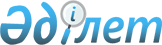 Қарасай ауданының қала, ауылдық округтерінің 2019-2021 жылдарға арналған бюджеттері туралыАлматы облысы Қарасай аудандық мәслихатының 2019 жылғы 10 қаңтардағы № 39-3 шешімі. Алматы облысы Әділет департаментінде 2019 жылы 23 қаңтарда № 5032 болып тіркелді.
      2008 жылғы 4 желтоқсандағы Қазақстан Республикасының Бюджет кодексінің 9-1-бабының 2-тармағына, "Қазақстан Республикасындағы жергілікті мемлекеттік басқару және өзін-өзі басқару туралы" 2001 жылғы 23 қаңтардағы Қазақстан Республикасы Заңының 6-бабының 1-тармағының 1) тармақшасына сәйкес, Қарасай аудандық мәслихаты ШЕШІМ ҚАБЫЛДАДЫ:
       1. Қарасай ауданы Қаскелең қаласының 2019-2021 жылдарға арналған бюджеті тиісінше осы шешімнің 1, 2, 3-қосымшаларына сәйкес, оның ішінде 2019 жылға келесі көлемдерде бекітілсін:
      1) кірістер 1 448 027 мың теңге, оның ішінде:
      салықтық түсімдер 902 665 мың теңге;
      трансферттер түсімі 545 362 мың теңге;
      2) шығындар 1 566 769 мың теңге;
      3) қаржы активтерімен операциялар бойынша сальдо 0 теңге; 
      4) бюджет тапшылығы (профициті) (-) 118 742 мың теңге; 
      5) бюджет тапшылығын қаржыландыру (профицитін пайдалану) 118 742 мың теңге.
      Ескерту. 1 тармақ жаңа редакцияда – Алматы облысы Қарасай аудандық мәслихатының 20.09.2019 № 47-3 шешімімен (01.01.2019 бастап қолданысқа енгізіледі).


      2. Қарасай ауданы Жамбыл ауылдық округінің 2019-2021 жылдарға арналған бюджеті тиісінше осы шешімнің 4, 5, 6-қосымшаларына сәйкес, оның ішінде 2019 жылға келесі көлемдерде бекітілсін:
      1) кірістер 128 000 мың теңге, оның ішінде:
      салықтық түсімдер 85 231 мың теңге;
      трансферттер түсімі 42 769 мың теңге; 
      2) шығындар 137 647 мың теңге;
      3) қаржы активтерімен операциялар бойынша сальдо 0 теңге; 
      4) бюджет тапшылығы (профициті) (-) 9 647 мың теңге; 
      5) бюджет тапшылығын қаржыландыру (профицитін пайдалану) 9 647 мың теңге.
      Ескерту. 2 тармақ жаңа редакцияда – Алматы облысы Қарасай аудандық мәслихатының 20.09.2019 № 47-3 шешімімен (01.01.2019 бастап қолданысқа енгізіледі).


      3. Қарасай ауданы Елтай ауылдық округінің 2019-2021 жылдарға арналған бюджеті тиісінше осы шешімнің 7, 8, 9-қосымшаларына сәйкес, оның ішінде 2018 жылға келесі көлемдерде бекітілсін:
      1) кірістер 166 849 мың теңге, оның ішінде:
      салықтық түсімдер 102 925 мың теңге;
      трансферттер түсімі 63 924 мың теңге; 
      2) шығындар 179 346 мың теңге;
      3) қаржы активтерімен операциялар бойынша сальдо 0 теңге; 
      4) бюджет тапшылығы (профициті) (-) 12 497 мың теңге; 
      5) бюджет тапшылығын қаржыландыру (профицитін пайдалану) 12 497 мың теңге.
      Ескерту. 3 тармақ жаңа редакцияда – Алматы облысы Қарасай аудандық мәслихатының 20.09.2019 № 47-3 шешімімен (01.01.2019 бастап қолданысқа енгізіледі).


      4. Қарасай ауданы Жаңашамалған ауылдық округінің 2019-2021 жылдарға арналған бюджеті тиісінше осы шешімнің 10, 11, 12-қосымшаларына сәйкес, оның ішінде 2019 жылға келесі көлемдерде бекітілсін:
      1) кірістер 207 931 мың теңге, оның ішінде: 
      салықтық түсімдер 158 573 мың теңге;
      трансферттер түсімі 49 358 мың теңге;
      2) шығындар 224 777 мың теңге;
      3) қаржы активтерімен операциялар бойынша сальдо 0 теңге; 
      4) бюджет тапшылығы (профициті) (-) 16 846 мың теңге; 
      5) бюджет тапшылығын қаржыландыру (профицитін пайдалану) 16 846 мың теңге.
      Ескерту. 4 тармақ жаңа редакцияда – Алматы облысы Қарасай аудандық мәслихатының 20.09.2019 № 47-3 шешімімен (01.01.2019 бастап қолданысқа енгізіледі).


      5. Қарасай ауданы Райымбек ауылдық округінің 2019-2021 жылдарға арналған бюджеті тиісінше осы шешімнің 13, 14, 15-қосымшаларына сәйкес, оның ішінде 2019 жылға келесі көлемдерде бекітілсін:
      1) кірістер 499 817 мың теңге, оның ішінде: 
      салықтық түсімдер 258 496 мың теңге;
      трансферттер түсімі 241 321 мың теңге;
      2) шығындар 544 639 мың теңге;
      3) қаржы активтерімен операциялар бойынша сальдо 0 теңге; 
      4) бюджет тапшылығы (профициті) (-) 44 822 мың теңге; 
      5) бюджет тапшылығын қаржыландыру (профицитін пайдалану) 44 822 мың теңге.
      Ескерту. 5 тармақ жаңа редакцияда – Алматы облысы Қарасай аудандық мәслихатының 20.09.2019 № 47-3 шешімімен (01.01.2019 бастап қолданысқа енгізіледі).


      6. Қарасай ауданы Бірінші май ауылдық округінің 2019-2021 жылдарға арналған бюджеті тиісінше осы шешімнің 16, 17, 18-қосымшаларына сәйкес, оның ішінде 2019 жылға келесі көлемдерде бекітілсін:
      1) кірістер 90 517 мың теңге, оның ішінде: 
      салықтық түсімдер 31 673 мың теңге;
      трансферттер түсімі 58 844 мың теңге;
      2) шығындар 95 148 мың теңге;
      3) қаржы активтерімен операциялар бойынша сальдо 0 теңге; 
      4) бюджет тапшылығы (профициті) (-) 4 631 мың теңге; 
      5) бюджет тапшылығын қаржыландыру (профицитін пайдалану) 4 631 мың теңге.
      Ескерту. 6 тармақ жаңа редакцияда – Алматы облысы Қарасай аудандық мәслихатының 20.09.2019 № 47-3 шешімімен (01.01.2019 бастап қолданысқа енгізіледі).


      7. Қарасай ауданы Жандосов ауылдық округінің 2019-2021 жылдарға арналған бюджеті тиісінше осы шешімнің 19, 20, 21-қосымшаларына сәйкес, оның ішінде 2019 жылға келесі көлемдерде бекітілсін:
      1) кірістер 96 446 мың теңге, оның ішінде: 
      салықтық түсімдер 67 820 мың теңге;
      трансферттер түсімі 28 626 мың теңге;
      2) шығындар 117 791 мың теңге;
      3) қаржы активтерімен операциялар бойынша сальдо 0 теңге; 
      4) бюджет тапшылығы (профициті) (-) 21 345 мың теңге; 
      5) бюджет тапшылығын қаржыландыру (профицитін пайдалану) 21 345 мың теңге.
      Ескерту. 7 тармақ жаңа редакцияда – Алматы облысы Қарасай аудандық мәслихатының 20.09.2019 № 47-3 шешімімен (01.01.2019 бастап қолданысқа енгізіледі).


      8. Қарасай ауданы Ұмтыл ауылдық округінің 2019-2021 жылдарға арналған бюджеті тиісінше осы шешімнің 22, 23, 24-қосымшаларына сәйкес, оның ішінде 2019 жылға келесі көлемдерде бекітілсін:
      1) кірістер 161 194 мың теңге, оның ішінде:
      салықтық түсімдер 128 243 мың теңге;
      трансферттер түсімі 32 951 мың теңге;
      2) шығындар 182 895 мың теңге;
      3) қаржы активтерімен операциялар бойынша сальдо 0 теңге; 
      4) бюджет тапшылығы (профициті) (-) 21 701 мың теңге; 
      5) бюджет тапшылығын қаржыландыру (профицитін пайдалану) 21 701 мың теңге.
      Ескерту. 8 тармақ жаңа редакцияда – Алматы облысы Қарасай аудандық мәслихатының 20.09.2019 № 47-3 шешімімен (01.01.2019 бастап қолданысқа енгізіледі).


      9. Қарасай ауданы Шамалған ауылдық округінің 2019-2021 жылдарға арналған бюджеті тиісінше осы шешімнің 25, 26, 27-қосымшаларына сәйкес, оның ішінде 2019 жылға келесі көлемдерде бекітілсін:
      1) кірістер 305 304 мың теңге, оның ішінде: 
      салықтық түсімдер 169 158 мың теңге;
      трансферттер түсімі 136 146 мың теңге;
      2) шығындар 358 766 мың теңге;
      3) қаржы активтерімен операциялар бойынша сальдо 0 теңге; 
      4) бюджет тапшылығы (профициті) (-) 53 462 мың теңге; 
      5) бюджет тапшылығын қаржыландыру (профицитін пайдалану) 53 462 мың теңге.
      Ескерту. 9 тармақ жаңа редакцияда – Алматы облысы Қарасай аудандық мәслихатының 20.09.2019 № 47-3 шешімімен (01.01.2019 бастап қолданысқа енгізіледі).


      10. Қарасай ауданы Іргелі ауылдық округінің 2019-2021 жылдарға арналған бюджеті тиісінше осы шешімнің 28, 29, 30-қосымшаларына сәйкес, оның ішінде 2019 жылға келесі көлемдерде бекітілсін:
      1) кірістер 277 230 мың теңге, оның ішінде: 
      салықтық түсімдер 237 141 мың теңге;
      трансферттер түсімі 40 089 мың теңге;
      2) шығындар 310 437 мың теңге;
      3) қаржы активтерімен операциялар бойынша сальдо 0 теңге; 
      4) бюджет тапшылығы (профициті) (-) 33 207 мың теңге; 
      5) бюджет тапшылығын қаржыландыру (профицитін пайдалану) 33 207 мың теңге.
      Ескерту. 10 тармақ жаңа редакцияда – Алматы облысы Қарасай аудандық мәслихатының 20.09.2019 № 47-3 шешімімен (01.01.2019 бастап қолданысқа енгізіледі).


      11. Қарасай ауданы Әйтей ауылдық округінің 2019-2021 жылдарға арналған бюджеті тиісінше осы шешімнің 31, 32, 33-қосымшаларына сәйкес, оның ішінде 2019 жылға келесі көлемдерде бекітілсін:
      1) кірістер 80 835 мың теңге, оның ішінде:
      салықтық түсімдер 46 577 мың теңге;
      трансферттер түсімі 34 258 мың теңге;
      2) шығындар 96 155 мың теңге;
      3) қаржы активтерімен операциялар бойынша сальдо 0 теңге; 
      4) бюджет тапшылығы (профициті) (-) 15 320 мың теңге; 
      5) бюджет тапшылығын қаржыландыру (профицитін пайдалану) 15 320 мың теңге.
      Ескерту. 11 тармақ жаңа редакцияда – Алматы облысы Қарасай аудандық мәслихатының 20.09.2019 № 47-3 шешімімен (01.01.2019 бастап қолданысқа енгізіледі).


      12. 2019 жылға арналған аудандық бюджетте қала, ауылдық округтері бюджетінен аудандық бюджетке бюджеттік алып қоюлардың көлемі 1689487 мың теңге сомасында көзделсін, оның ішінде:
      Қаскелең қаласы 780597 мың теңге;
      Жамбыл ауылдық округі 63491 мың теңге;
      Елтай ауылдық округі 75784 мың теңге;
      Жаңашамалған ауылдық округі 126746 мың теңге;
      Райымбек ауылдық округі 223563 мың теңге.
      Бірінші май ауылдық округі 10577 мың теңге;
      Жандосов ауылдық округі 46140 мың теңге;
      Ұмтыл ауылдық округі 102174 мың теңге;
      Шамалған ауылдық округі 30729 мың теңге;
      Іргелі ауылдық округі 207471 мың теңге;
      Әйтей ауылдық округі 22215 мың теңге.
      Ескерту. 12 тармақ жаңа редакцияда – Алматы облысы Қарасай аудандық мәслихатының 02.04.2019 № 41-3 шешімімен (01.01.2019 бастап қолданысқа енгізіледі).


      13. Осы шешімнің орындалуын бақылау Қарасай аудандық мәслихатыңың "Экономика, бюджет, жұмыспен қамту, кәсіпкерлік пен әлеуметтік инфрақұрылымдарды дамыту жөніндегі" тұрақты комиссиясына жүктелсін.
      14. Осы шешім 2019 жылғы 1 қаңтардан бастап қолданысқа енгізіледі.
      Ескерту. 1-қосымша жаңа редакцияда – Алматы облысы Қарасай аудандық мәслихатының 20.09.2019 № 47-3 шешімімен (01.01.2019 бастап қолданысқа енгізіледі). Қаскелең қаласының 2019 жылға арналған бюджеті Жамбыл ауылдық округінің 2019 жылға арналған бюджеті Елтай ауылдық округінің 2019 жылға арналған бюджеті
      Ескерту. 4-қосымша жаңа редакцияда – Алматы облысы Қарасай аудандық мәслихатының 20.09.2019 № 47-3 шешімімен (01.01.2019 бастап қолданысқа енгізіледі). Жаңашамалған ауылдық округінің 2019 жылға арналған бюджеті Райымбек ауылдық округінің 2019 жылға арналған бюджеті Бірінші май ауылдық округінің 2019 жылға арналған бюджеті
      Ескерту. 7-қосымша жаңа редакцияда – Алматы облысы Қарасай аудандық мәслихатының 20.09.2019 № 47-3 шешімімен (01.01.2019 бастап қолданысқа енгізіледі). Жандосов ауылдық округінің 2019 жылға арналған бюджеті Ұмтыл ауылдық округінің 2019 жылға арналған бюджеті Шамалған ауылдық округінің 2019 жылға арналған бюджеті
      Ескерту. 10-қосымша жаңа редакцияда – Алматы облысы Қарасай аудандық мәслихатының 20.09.2019 № 47-3 шешімімен (01.01.2019 бастап қолданысқа енгізіледі). Іргелі ауылдық округінің 2019 жылға арналған бюджеті Әйтей ауылдық округінің 2019 жылға арналған бюджеті Қаскелең қаласының 2020 жылға арналған бюджеті
      Ескерту. 13-қосымша жаңа редакцияда – Алматы облысы Қарасай аудандық мәслихатының 20.09.2019 № 47-3 шешімімен (01.01.2019 бастап қолданысқа енгізіледі). Жамбыл ауылдық округінің 2020 жылға арналған бюджеті Елтай ауылдық округінің 2020 жылға арналған бюджеті Жаңашамалған ауылдық округінің 2020 жылға арналған бюджеті
      Ескерту. 16-қосымша жаңа редакцияда – Алматы облысы Қарасай аудандық мәслихатының 20.09.2019 № 47-3 шешімімен (01.01.2019 бастап қолданысқа енгізіледі). Райымбек ауылдық округінің 2020 жылға арналған бюджеті Бірінші май ауылдық округінің 2020 жылға арналған бюджеті Жандосов ауылдық округінің 2020 жылға арналған бюджеті
      Ескерту. 19-қосымша жаңа редакцияда – Алматы облысы Қарасай аудандық мәслихатының 20.09.2019 № 47-3 шешімімен (01.01.2019 бастап қолданысқа енгізіледі). Ұмтыл ауылдық округінің 2020 жылға арналған бюджеті Шамалған ауылдық округінің 2020 жылға арналған бюджеті Іргелі ауылдық округінің 2020 жылға арналған бюджеті
      Ескерту. 22-қосымша жаңа редакцияда – Алматы облысы Қарасай аудандық мәслихатының 20.09.2019 № 47-3 шешімімен (01.01.2019 бастап қолданысқа енгізіледі). Әйтей ауылдық округінің 2020 жылға арналған бюджеті Қаскелең қаласының 2021 жылға арналған бюджеті Жамбыл ауылдық округінің 2021 жылға арналған бюджеті
      Ескерту. 25-қосымша жаңа редакцияда – Алматы облысы Қарасай аудандық мәслихатының 20.09.2019 № 47-3 шешімімен (01.01.2019 бастап қолданысқа енгізіледі). Елтай ауылдық округінің 2021 жылға арналған бюджеті Жаңашамалған ауылдық округінің 2021 жылға арналған бюджеті Райымбек ауылдық округінің 2021 жылға арналған бюджеті
      Ескерту. 28-қосымша жаңа редакцияда – Алматы облысы Қарасай аудандық мәслихатының 20.09.2019 № 47-3 шешімімен (01.01.2019 бастап қолданысқа енгізіледі). Бірінші май ауылдық округінің 2021 жылға арналған бюджеті Жандосов ауылдық округінің 2021 жылға арналған бюджеті Ұмтыл ауылдық округінің 2021 жылға арналған бюджеті
      Ескерту. 31-қосымша жаңа редакцияда – Алматы облысы Қарасай аудандық мәслихатының 20.09.2019 № 47-3 шешімімен (01.01.2019 бастап қолданысқа енгізіледі). Шамалған ауылдық округінің 2021 жылға арналған бюджеті Іргелі ауылдық округінің 2021 жылға арналған бюджеті Әйтей ауылдық округінің 2021 жылға арналған бюджеті
					© 2012. Қазақстан Республикасы Әділет министрлігінің «Қазақстан Республикасының Заңнама және құқықтық ақпарат институты» ШЖҚ РМК
				
      Қарасай аудандық мәслихатының сессия төрағасы 

А. Марат

      Қарасай аудандық мәслихатының хатшысы 

А. Көшкімбаев
Қарасай аудандық мәслихатының 2018 жылғы "10" қаңтардағы "Қарасай ауданының қала, ауылдық округтерінің 2019-2021 жылдарға арналған бюджеттері туралы" № 39-3 шешіміне 1-қосымша
Санаты
Санаты
Санаты
Санаты
 Сомасы
Сыныбы Атауы
Сыныбы Атауы
Сыныбы Атауы
(мың теңге)
 Кіші сыныбы
 Кіші сыныбы
І. Кірістер
1 448 027
1
Салықтық түсімдер
902 665
01
Табыс салығы
405 550
2
Жеке табыс салығы
405 550
04
Меншiкке салынатын салықтар
493 615
1
Мүлікке салынатын салықтар
55 100
3
Жер салығы
43 042
4
Көлiк құралдарына салынатын салық
395 473
05
Тауарларға, жұмыстарға және қызметтерге салынатын iшкi салықтар 
3 500
4
Кәсiпкерлiк және кәсiби қызметтi жүргiзгенi үшiн алынатын алымдар
3 500
4
Трансферттер түсімі
545 362
02
Мемлекеттік басқарудың жоғары тұрған органдарынан түсетін трансферттер
545 362
3
Аудандардың (облыстық маңызы бар қаланың) бюджетінен трансферттер
545 362
Функционалдық топ
Функционалдық топ
Функционалдық топ
Функционалдық топ
Функционалдық топ
Сомасы
Кіші функция
Кіші функция
Кіші функция
(мың теңге)
Бюджеттік бағдарламалардың әкімшісі
Бюджеттік бағдарламалардың әкімшісі
Бағдарлама Атауы
ІІ. Шығындар
1 566 769
01
Жалпы сипаттағы мемлекеттiк қызметтер
38 049
1
Мемлекеттiк басқарудың жалпы функцияларын орындайтын өкiлдi, атқарушы және басқа органдар
38 049
124
Аудандық маңызы бар қала, ауыл, кент, ауылдық округ әкімінің аппараты
38 049
001
Аудандық маңызы бар қала, ауыл, кент, ауылдық округ әкімінің қызметін қамтамасыз ету жөніндегі қызметтер
37 039
022
Мемлекеттік органның күрделі шығыстары
1010
04
Білім беру
395 286
1
Мектепке дейiнгi тәрбие және оқыту
395 286
124
Аудандық маңызы бар қала, ауыл, кент, ауылдық округ әкімінің аппараты
395 286
004
Мектепке дейінгі тәрбиелеу және оқыту және мектепке дейінгі тәрбиелеу және оқыту ұйымдарында медициналық қызмет көрсетуді ұйымдастыру
112 302
041
Мектепке дейінгі білім беру ұйымдарында мемлекеттік білім беру тапсырысын іске асыруға
282 984
07
Тұрғын үй-коммуналдық шаруашылық
273 731
3
Елді-мекендерді көркейту
273 731
124
Аудандық маңызы бар қала, ауыл, кент, ауылдық округ әкімінің аппараты
273 731
008
Елді мекендердегі көшелерді жарықтандыру
89 550
009
Елді мекендердің санитариясын қамтамасыз ету
69 391
010
Жерлеу орындарын ұстау және туыстары жоқ адамдарды жерлеу
1 878
011
Елді мекендерді абаттандыру мен көгалдандыру
112 912
12
Көлік және коммуникация
79 105
1
Автомобиль көлігі
79 105
124
Аудандық маңызы бар қала, ауыл, кент, ауылдық округ әкімінің аппараты
79 105
013
Аудандық маңызы бар қалаларда, ауылдарда, кенттерде, ауылдық округтерде автомобиль жолдарының жұмыс істеуін қамтамасыз ету
79 105
15
Трансферттер
780 598
1
Трансферттер
780 598
124
Аудандық маңызы бар қала, ауыл, кент, ауылдық округ әкімінің аппараты
780 598
043
Бюджеттік алып коюлар
780 597
048
Пайдаланылмаған (толық пайдаланылмаған) нысаналы трансферттерді қайтару
1
Санаты 
Санаты 
Санаты 
 Сомасы
Сыныбы Атауы
Сыныбы Атауы
(мың теңге)
Кіші сыныбы
III. Бюджеттік кредиттерді өтеу
0
Функционалдық топ
Функционалдық топ
Функционалдық топ
Функционалдық топ
Сомасы
Кіші функция
Кіші функция
Кіші функция
(мың теңге) 
Бюджеттік бағдарламалардың әкімшісі
Бағдарлама Атауы
IV. Қаржы активтерімен операциялар бойынша сальдо
0
Санаты 
Санаты 
Санаты 
Сомасы 
Сыныбы Атауы
Сыныбы Атауы
(мың теңге)
Кіші сыныбы 
Мемлекеттің қаржы активтерін сатудан түсетін түсімдер
0
Санаты
Санаты
Санаты
Санаты
Санаты
Сомасы
Сыныбы Атауы
Сыныбы Атауы
Сыныбы Атауы
Сыныбы Атауы
(мың теңге)
Кіші сыныбы 
Кіші сыныбы 
Кіші сыныбы 
V. Бюджет тапшылығы (профициті)
-118 742
VI. Бюджет тапшылығын қаржыландыру (профицитін пайдалану)
118 742
8
Бюджет қаражаттарының пайдаланылатын қалдықтары
118 742
01
Бюджет қаражаты қалдықтары
118 742
1
Бюджет қаражатының бос қалдықтары
118 742
01
Бюджет қаражатының бос қалдықтары
118 742
Функционалдық топ
Функционалдық топ
Функционалдық топ
Функционалдық топ
Сомасы
Кіші функция
Кіші функция
Кіші функция
(мың теңге)
Бюджеттік бағдарламалардың әкімшісі
Бюджеттік бағдарламалардың әкімшісі
Бағдарлама Атауы
Қарыздарды өтеу
0Қарасай аудандық мәслихатының 2018 жылғы "10" қаңтардағы "Қарасай ауданының қала, ауылдық округтерінің 2019-2021 жылдарға арналған бюджеттері туралы" № 39-3 шешіміне 2-қосымша
Санаты
Санаты
Санаты
Санаты
 

Сомасы

(мың теңге)
Сыныбы
Сыныбы
Атауы
 

Сомасы

(мың теңге)
Кіші сыныбы
Кіші сыныбы
 

Сомасы

(мың теңге)
І. Кірістер
133960
1
Салықтық түсімдер
85231
01
Табыс салығы
28060
2
Жеке табыс салығы
28060
04
Меншiкке салынатын салықтар
57171
1
Мүлікке салынатын салықтар
10210
3
Жер салығы
6990
4
Көлiк құралдарына салынатын салық
39971
4
Трансферттер түсімі
48729
02
Мемлекеттік басқарудың жоғары тұрған органдарынан түсетін трансферттер
48729
3
Аудандардың (облыстық маңызы бар қаланың) бюджетінен трансферттер
48729
Функционалдық топ
Функционалдық топ
Функционалдық топ
Функционалдық топ
Функционалдық топ
 

Сомасы

(мың теңге)
Кіші функция
Кіші функция
Кіші функция
Кіші функция
 

Сомасы

(мың теңге)
Бюджеттік бағдарламалардың әкімшісі
Бюджеттік бағдарламалардың әкімшісі
Бюджеттік бағдарламалардың әкімшісі
 

Сомасы

(мың теңге)
Бағдарлама
Бағдарлама
 

Сомасы

(мың теңге)
 Атауы
 

Сомасы

(мың теңге)
ІІ. Шығындар
133960
01
Жалпы сипаттағы мемлекеттiк қызметтер
22554
1
Мемлекеттiк басқарудың жалпы функцияларын орындайтын өкiлдi, атқарушы және басқа органдар
22554
124
Аудандық маңызы бар қала, ауыл, кент, ауылдық округ әкімінің аппараты
22554
001
Аудандық маңызы бар қала, ауыл, кент, ауылдық округ әкімінің қызметін қамтамасыз ету жөніндегі қызметтер
22404
022
Мемлекеттік органның күрделі шығыстары
150
04
Білім беру
24385
2
Бастауыш, негізгі орта және жалпы орта білім беру
24385
124
Аудандық маңызы бар қала, ауыл, кент, ауылдық округ әкімінің аппараты
24385
005
Ауылдық жерлерде оқушыларды жақын жердегі мектепке дейін тегін алып баруды және одан алып қайтуды ұйымдастыру
24385
07
Тұрғын үй-коммуналдық шаруашылық
10326
3
Елді-мекендерді көркейту
10326
124
Аудандық маңызы бар қала, ауыл, кент, ауылдық округ әкімінің аппараты
10326
008
Елді мекендердегі көшелерді жарықтандыру
6476
009
Елді мекендердің санитариясын қамтамасыз ету
1200
011
Елді мекендерді абаттандыру мен көгалдандыру
2650
13
Басқалар
13204
9
Басқалар
13204
124
Аудандық маңызы бар қала, ауыл, кент, ауылдық округ әкімінің аппараты
13204
040
Өңірлерді дамытудың 2020 жылға дейінгі бағдарламасы шеңберінде өңірлерді экономикалық дамытуға жәрдемдесу бойынша шараларды іске асыруға ауылдық елді мекендерді жайластыруды шешуге арналған іс-шараларды іске асыру 
13204
15
Трансферттер
63491
1
Трансферттер
63491
124
Аудандық маңызы бар қала, ауыл, кент, ауылдық округ әкімінің аппараты
63491
043
Бюджеттік алып коюлар
63491
Санаты
Санаты
Санаты
Санаты
 

Сомасы

(мың теңге)
Сыныбы
Сыныбы
Сыныбы
 

Сомасы

(мың теңге)
Кіші сыныбы
Кіші сыныбы
 

Сомасы

(мың теңге)
Атауы
 

Сомасы

(мың теңге)
III. Бюджеттік кредиттерді өтеу
0
Функционалдық топ
Функционалдық топ
Функционалдық топ
Функционалдық топ
Функционалдық топ
 

Сомасы

(мың теңге)
Кіші функция
Кіші функция
Кіші функция
Кіші функция
 

Сомасы

(мың теңге)
Бюджеттік бағдарламалардың әкімшісі
Бюджеттік бағдарламалардың әкімшісі
Бюджеттік бағдарламалардың әкімшісі
 

Сомасы

(мың теңге)
Бағдарлама
Бағдарлама
 

Сомасы

(мың теңге)
 Атауы
 

Сомасы

(мың теңге)
IV. Қаржы активтерімен операциялар бойынша сальдо
0
Санаты
Санаты
Санаты
Санаты
 

Сомасы

(мың теңге)
Сыныбы
Сыныбы
Сыныбы
 

Сомасы

(мың теңге)
Кіші сыныбы
Кіші сыныбы
 

Сомасы

(мың теңге)
Атауы
 

Сомасы

(мың теңге)
Мемлекеттің қаржы активтерін сатудан түсетін түсімдер
0
Санаты
Санаты
Санаты
Санаты
Санаты
Сомасы

(мың теңге)
Сыныбы
Сыныбы
Сыныбы
Атауы
Сомасы

(мың теңге)
Кіші сыныбы
Кіші сыныбы
Кіші сыныбы
Сомасы

(мың теңге)
V. Бюджет тапшылығы (профициті)
0
Функционалдық топ
Функционалдық топ
Функционалдық топ
Функционалдық топ
Функционалдық топ
 

Сомасы

(мың теңге)
Кіші функция
Кіші функция
Кіші функция
Кіші функция
 

Сомасы

(мың теңге)
Бюджеттік бағдарламалардың әкімшісі
Бюджеттік бағдарламалардың әкімшісі
Бюджеттік бағдарламалардың әкімшісі
 

Сомасы

(мың теңге)
Бағдарлама
Бағдарлама
 

Сомасы

(мың теңге)
 Атауы
 

Сомасы

(мың теңге)
16
Қарыздарды өтеу
0Қарасай аудандық мәслихатының 2018 жылғы "10" қаңтардағы "Қарасай ауданының қала, ауылдық округтерінің 2019-2021 жылдарға арналған бюджеттері туралы" № 39-3 шешіміне 3-қосымша
Санаты
Санаты
Санаты
Санаты
 

Сомасы

(мың теңге)
Сыныбы
Сыныбы
Атауы
 

Сомасы

(мың теңге)
Кіші сыныбы
Кіші сыныбы
 

Сомасы

(мың теңге)
І. Кірістер
171349
1
Салықтық түсімдер
102925
01
Табыс салығы
31042
2
Жеке табыс салығы
31042
04
Меншiкке салынатын салықтар
71333
1
Мүлікке салынатын салықтар
7820
3
Жер салығы
8733
4
Көлiк құралдарына салынатын салық
54780
05
Тауарларға, жұмыстарға және қызметтерге салынатын iшкi салықтар 
550
4
Кәсiпкерлiк және кәсiби қызметтi жүргiзгенi үшiн алынатын алымдар
550
4
Трансферттер түсімі
68424
02
Мемлекеттік басқарудың жоғары тұрған органдарынан түсетін трансферттер
68424
3
Аудандардың (облыстық маңызы бар қаланың) бюджетінен трансферттер
68424
Функционалдық топ
Функционалдық топ
Функционалдық топ
Функционалдық топ
Функционалдық топ
 

Сомасы

(мың теңге)
Кіші функция
Кіші функция
Кіші функция
Кіші функция
 

Сомасы

(мың теңге)
Бюджеттік бағдарламалардың әкімшісі
Бюджеттік бағдарламалардың әкімшісі
Бюджеттік бағдарламалардың әкімшісі
 

Сомасы

(мың теңге)
Бағдарлама
Бағдарлама
 

Сомасы

(мың теңге)
 Атауы
 

Сомасы

(мың теңге)
ІІ. Шығындар
171349
01
Жалпы сипаттағы мемлекеттiк қызметтер
28214
1
Мемлекеттiк басқарудың жалпы функцияларын орындайтын өкiлдi, атқарушы және басқа органдар
28214
124
Аудандық маңызы бар қала, ауыл, кент, ауылдық округ әкімінің аппараты
28214
001
Аудандық маңызы бар қала, ауыл, кент, ауылдық округ әкімінің қызметін қамтамасыз ету жөніндегі қызметтер
28064
022
Мемлекеттік органның күрделі шығыстары
150
04
Білім беру
35896
1
Мектепке дейiнгi тәрбие және оқыту
21708
124
Аудандық маңызы бар қала, ауыл, кент, ауылдық округ әкімінің аппараты
21708
041
Мектепке дейінгі білім беру ұйымдарында мемлекеттік білім беру тапсырысын іске асыруға
21708
2
Бастауыш, негізгі орта және жалпы орта білім беру
14188
124
Аудандық маңызы бар қала, ауыл, кент, ауылдық округ әкімінің аппараты
14188
005
Ауылдық жерлерде оқушыларды жақын жердегі мектепке дейін тегін алып баруды және одан алып қайтуды ұйымдастыру
14188
07
Тұрғын үй-коммуналдық шаруашылық
18680
3
Елді-мекендерді көркейту
18680
124
Аудандық маңызы бар қала, ауыл, кент, ауылдық округ әкімінің аппараты
18680
008
Елді мекендердегі көшелерді жарықтандыру
10130
009
Елді мекендердің санитариясын қамтамасыз ету
3600
011
Елді мекендерді абаттандыру мен көгалдандыру
4950
13
Басқалар
12775
9
Басқалар
12775
124
Аудандық маңызы бар қала, ауыл, кент, ауылдық округ әкімінің аппараты
12775
040
Өңірлерді дамытудың 2020 жылға дейінгі бағдарламасы шеңберінде өңірлерді экономикалық дамытуға жәрдемдесу бойынша шараларды іске асыруға ауылдық елді мекендерді жайластыруды шешуге арналған іс-шараларды іске асыру 
12775
15
Трансферттер
75784
1
Трансферттер
75784
124
Аудандық маңызы бар қала, ауыл, кент, ауылдық округ әкімінің аппараты
75784
043
Бюджеттік алып коюлар
75784
Санаты
Санаты
Санаты
Санаты
 

Сомасы

(мың теңге)
Сыныбы
Сыныбы
Сыныбы
 

Сомасы

(мың теңге)
Кіші сыныбы
Кіші сыныбы
 

Сомасы

(мың теңге)
Атауы
 

Сомасы

(мың теңге)
III. Бюджеттік кредиттерді өтеу
0
Функционалдық топ
Функционалдық топ
Функционалдық топ
Функционалдық топ
Функционалдық топ
 

Сомасы

(мың теңге)
Кіші функция
Кіші функция
Кіші функция
Кіші функция
 

Сомасы

(мың теңге)
Бюджеттік бағдарламалардың әкімшісі
Бюджеттік бағдарламалардың әкімшісі
Бюджеттік бағдарламалардың әкімшісі
 

Сомасы

(мың теңге)
Бағдарлама
Бағдарлама
 

Сомасы

(мың теңге)
 Атауы
 

Сомасы

(мың теңге)
IV. Қаржы активтерімен операциялар бойынша сальдо
0
Санаты
Санаты
Санаты
Санаты
 

Сомасы

(мың теңге)
Сыныбы
Сыныбы
Сыныбы
 

Сомасы

(мың теңге)
Кіші сыныбы
Кіші сыныбы
 

Сомасы

(мың теңге)
Атауы
 

Сомасы

(мың теңге)
Мемлекеттің қаржы активтерін сатудан түсетін түсімдер
0
Санаты
Санаты
Санаты
Санаты
 

Сомасы

(мың теңге)
Сыныбы
Сыныбы
Сыныбы
 

Сомасы

(мың теңге)
Кіші сыныбы
Кіші сыныбы
 

Сомасы

(мың теңге)
Атауы
 

Сомасы

(мың теңге)
V. Бюджет тапшылығы (профициті)
0
Функционалдық топ
Функционалдық топ
Функционалдық топ
Функционалдық топ
Функционалдық топ
 

Сомасы

(мың теңге)
Кіші функция
Кіші функция
Кіші функция
Кіші функция
 

Сомасы

(мың теңге)
Бюджеттік бағдарламалардың әкімшісі
Бюджеттік бағдарламалардың әкімшісі
Бюджеттік бағдарламалардың әкімшісі
 

Сомасы

(мың теңге)
Бағдарлама
Бағдарлама
 

Сомасы

(мың теңге)
 Атауы
 

Сомасы

(мың теңге)
16
Қарыздарды өтеу
0Қарасай аудандық мәслихатының 2018 жылғы "10" қаңтардағы "Қарасай ауданының қала, ауылдық округтерінің 2019-2021 жылдарға арналған бюджеттері туралы" № 39-3 шешіміне 4-қосымша
Санаты 
Санаты 
Санаты 
Санаты 
 Сомасы
Сыныбы
Сыныбы
Сыныбы
(мың теңге)
Кіші сыныбы Атауы
Кіші сыныбы Атауы
І. Кірістер
128 000
1
Салықтық түсімдер
85 231
01
Табыс салығы
22 560
2
Жеке табыс салығы
22 560
04
Меншiкке салынатын салықтар
62 671
1
Мүлікке салынатын салықтар
6 210
3
Жер салығы
4 990
4
Көлiк құралдарына салынатын салық
51 471
4
Трансферттер түсімі
42 769
02
Мемлекеттік басқарудың жоғары тұрған органдарынан түсетін трансферттер
42 769
3
Аудандардың (облыстық маңызы бар қаланың) бюджетінен трансферттер
42 769
Функционалдық топ
Функционалдық топ
Функционалдық топ
Функционалдық топ
Функционалдық топ
Сомасы
Кіші функция
Кіші функция
Кіші функция
Кіші функция
(мың теңге)
Бюджеттік бағдарламалардың әкімшісі
Бюджеттік бағдарламалардың әкімшісі
Бюджеттік бағдарламалардың әкімшісі
Бағдарлама Атауы
Бағдарлама Атауы
ІІ. Шығындар
137 647
01
Жалпы сипаттағы мемлекеттiк қызметтер
26 240
1
Мемлекеттiк басқарудың жалпы функцияларын орындайтын өкiлдi, атқарушы және басқа органдар
26 240
124
Аудандық маңызы бар қала, ауыл, кент, ауылдық округ әкімінің аппараты
26 240
001
Аудандық маңызы бар қала, ауыл, кент, ауылдық округ әкімінің қызметін қамтамасыз ету жөніндегі қызметтер
25 230
022
Мемлекеттік органның күрделі шығыстары
1010
04
Білім беру
24 385
2
Бастауыш, негізгі орта және жалпы орта білім беру
24 385
124
Аудандық маңызы бар қала, ауыл, кент, ауылдық округ әкімінің аппараты
24 385
005
Ауылдық жерлерде оқушыларды жақын жердегі мектепке дейін тегін алып баруды және одан алып қайтуды ұйымдастыру
24 385
07
Тұрғын үй-коммуналдық шаруашылық
10 326
3
Елді-мекендерді көркейту
10 326
124
Аудандық маңызы бар қала, ауыл, кент, ауылдық округ әкімінің аппараты
10 326
008
Елді мекендердегі көшелерді жарықтандыру
6 476
009
Елді мекендердің санитариясын қамтамасыз ету
1 200
011
Елді мекендерді абаттандыру мен көгалдандыру
2 650
13
Басқалар
13 204
9
Басқалар
13 204
124
Аудандық маңызы бар қала, ауыл, кент, ауылдық округ әкімінің аппараты
13 204
040
Өңірлерді дамытудың 2020 жылға дейінгі бағдарламасы шеңберінде өңірлерді экономикалық дамытуға жәрдемдесу бойынша шараларды іске асыруға ауылдық елді мекендерді жайластыруды шешуге арналған іс-шараларды іске асыру 
13 204
15
Трансферттер
63 492
1
Трансферттер
63 492
124
Аудандық маңызы бар қала, ауыл, кент, ауылдық округ әкімінің аппараты
63 492
043
Бюджеттік алып коюлар
63 491
048
Пайдаланылмаған (толық пайдаланылмаған) нысаналы трансферттерді қайтару
1
Санаты 
Санаты 
Санаты 
 Сомасы
Сыныбы Атауы
Сыныбы Атауы
(мың теңге)
Кіші сыныбы
III. Бюджеттік кредиттерді өтеу
0
Функционалдық топ
Функционалдық топ
Функционалдық топ
Функционалдық топ
Сомасы
Кіші функция
Кіші функция
Кіші функция
(мың теңге)
Бюджеттік бағдарламалардың әкімшісі
Бюджеттік бағдарламалардың әкімшісі
Бағдарлама Атауы
IV. Қаржы активтерімен операциялар бойынша сальдо
0
Санаты 
Санаты 
Санаты 
Сомасы
Сыныбы Атауы
Сыныбы Атауы
(мың теңге)
Кіші сыныбы
Мемлекеттің қаржы активтерін сатудан түсетін түсімдер
0
Санаты 
Санаты 
Санаты 
Санаты 
 Сомасы
Сыныбы Атауы
Сыныбы Атауы
Сыныбы Атауы
Сыныбы Атауы
(мың теңге)
Кіші сыныбы
Кіші сыныбы
Кіші сыныбы
V. Бюджет тапшылығы (профициті)
-9 647
VI. Бюджет тапшылығын қаржыландыру (профицитін пайдалану)
9 647
Бюджет қаражаттарының пайдаланылатын қалдықтары
9 647
01
Бюджет қаражаты қалдықтары
9 647
1
Бюджет қаражатының бос қалдықтары
9 647
01
Бюджет қаражатының бос қалдықтары
9 647
Функционалдық топ
Функционалдық топ
Функционалдық топ
Функционалдық топ
Сомасы
Кіші функция
Кіші функция
Кіші функция
(мың теңге)
Бюджеттік бағдарламалардың әкімшісі
Бюджеттік бағдарламалардың әкімшісі
Бағдарлама Атауы
16
Қарыздарды өтеу
0Қарасай аудандық мәслихатының 2018 жылғы "10" қаңтардағы "Қарасай ауданының қала, ауылдық округтерінің 2019-2021 жылдарға арналған бюджеттері туралы" № 39-3 шешіміне 5-қосымша
Санаты
Санаты
Санаты
Санаты
 

Сомасы

(мың теңге)
Сыныбы
Сыныбы
Атауы
 

Сомасы

(мың теңге)
Кіші сыныбы
Кіші сыныбы
 

Сомасы

(мың теңге)
І. Кірістер
472667
1
Салықтық түсімдер
258496
01
Табыс салығы
87790
2
Жеке табыс салығы
87790
04
Меншiкке салынатын салықтар
170256
1
Мүлікке салынатын салықтар
24320
3
Жер салығы
12791
4
Көлiк құралдарына салынатын салық
133145
05
Тауарларға, жұмыстарға және қызметтерге салынатын iшкi салықтар 
450
4
Кәсiпкерлiк және кәсiби қызметтi жүргiзгенi үшiн алынатын алымдар
450
4
Трансферттер түсімі
214171
02
Мемлекеттік басқарудың жоғары тұрған органдарынан түсетін трансферттер
214171
3
Аудандардың (облыстық маңызы бар қаланың) бюджетінен трансферттер
214171
Функционалдық топ
Функционалдық топ
Функционалдық топ
Функционалдық топ
Функционалдық топ
 

Сомасы

(мың теңге)
Кіші функция
Кіші функция
Кіші функция
Кіші функция
 

Сомасы

(мың теңге)
Бюджеттік бағдарламалардың әкімшісі
Бюджеттік бағдарламалардың әкімшісі
Бюджеттік бағдарламалардың әкімшісі
 

Сомасы

(мың теңге)
Бағдарлама
Бағдарлама
 

Сомасы

(мың теңге)
 Атауы
 

Сомасы

(мың теңге)
ІІ. Шығындар
472667
01
Жалпы сипаттағы мемлекеттiк қызметтер
35733
1
Мемлекеттiк басқарудың жалпы функцияларын орындайтын өкiлдi, атқарушы және басқа органдар
35733
124
Аудандық маңызы бар қала, ауыл, кент, ауылдық округ әкімінің аппараты
35733
001
Аудандық маңызы бар қала, ауыл, кент, ауылдық округ әкімінің қызметін қамтамасыз ету жөніндегі қызметтер
35583
022
Мемлекеттік органның күрделі шығыстары
150
04
Білім беру
160750
1
Мектепке дейiнгi тәрбие және оқыту
144720
124
Аудандық маңызы бар қала, ауыл, кент, ауылдық округ әкімінің аппараты
144720
041
Мектепке дейінгі білім беру ұйымдарында мемлекеттік білім беру тапсырысын іске асыруға
144720
2
Бастауыш, негізгі орта және жалпы орта білім беру
16030
124
Аудандық маңызы бар қала, ауыл, кент, ауылдық округ әкімінің аппараты
16030
005
Ауылдық жерлерде оқушыларды жақын жердегі мектепке дейін тегін алып баруды және одан алып қайтуды ұйымдастыру
16030
07
Тұрғын үй-коммуналдық шаруашылық
20621
3
Елді-мекендерді көркейту
20621
124
Аудандық маңызы бар қала, ауыл, кент, ауылдық округ әкімінің аппараты
20621
008
Елді мекендердегі көшелерді жарықтандыру
8021
009
Елді мекендердің санитариясын қамтамасыз ету
7200
011
Елді мекендерді абаттандыру мен көгалдандыру
5400
13
Басқалар
32000
9
Басқалар
32000
124
Аудандық маңызы бар қала, ауыл, кент, ауылдық округ әкімінің аппараты
32000
040
Өңірлерді дамытудың 2020 жылға дейінгі бағдарламасы шеңберінде өңірлерді экономикалық дамытуға жәрдемдесу бойынша шараларды іске асыруға ауылдық елді мекендерді жайластыруды шешуге арналған іс-шараларды іске асыру 
32000
15
Трансферттер
223563
1
Трансферттер
223563
124
Аудандық маңызы бар қала, ауыл, кент, ауылдық округ әкімінің аппараты
223563
043
Бюджеттік алып коюлар
223563
Санаты
Санаты
Санаты
Санаты
 

Сомасы

(мың теңге)
Сыныбы
Сыныбы
Сыныбы
 

Сомасы

(мың теңге)
Кіші сыныбы
Кіші сыныбы
 

Сомасы

(мың теңге)
Атауы
 

Сомасы

(мың теңге)
III. Бюджеттік кредиттерді өтеу
0
Функционалдық топ
Функционалдық топ
Функционалдық топ
Функционалдық топ
Функционалдық топ
 

Сомасы

(мың теңге)
Кіші функция
Кіші функция
Кіші функция
Кіші функция
 

Сомасы

(мың теңге)
Бюджеттік бағдарламалардың әкімшісі
Бюджеттік бағдарламалардың әкімшісі
Бюджеттік бағдарламалардың әкімшісі
 

Сомасы

(мың теңге)
Бағдарлама
Бағдарлама
 

Сомасы

(мың теңге)
 Атауы
 

Сомасы

(мың теңге)
IV. Қаржы активтерімен операциялар бойынша сальдо
0
Санаты
Санаты
Санаты
Санаты
 

Сомасы

(мың теңге)
Сыныбы
Сыныбы
Сыныбы
 

Сомасы

(мың теңге)
Кіші сыныбы
Кіші сыныбы
 

Сомасы

(мың теңге)
Атауы
 

Сомасы

(мың теңге)
Мемлекеттің қаржы активтерін сатудан түсетін түсімдер
0
Санаты
Санаты
Санаты
Санаты
Санаты
 

Сомасы

(мың теңге)
Сыныбы
Сыныбы
Сыныбы
Сыныбы
 

Сомасы

(мың теңге)
Кіші сыныбы
Кіші сыныбы
Кіші сыныбы
 

Сомасы

(мың теңге)
Атауы
 

Сомасы

(мың теңге)
V. Бюджет тапшылығы (профициті)
0
Функционалдық топ
Функционалдық топ
Функционалдық топ
Функционалдық топ
Функционалдық топ
 

Сомасы

(мың теңге)
Кіші функция
Кіші функция
Кіші функция
Кіші функция
 

Сомасы

(мың теңге)
Бюджеттік бағдарламалардың әкімшісі
Бюджеттік бағдарламалардың әкімшісі
Бюджеттік бағдарламалардың әкімшісі
 

Сомасы

(мың теңге)
Бағдарлама
Бағдарлама
 

Сомасы

(мың теңге)
 Атауы
 

Сомасы

(мың теңге)
16
Қарыздарды өтеу
0Қарасай аудандық мәслихатының 2018 жылғы "10" қаңтардағы "Қарасай ауданының қала, ауылдық округтерінің 2019-2021 жылдарға арналған бюджеттері туралы" № 39-3 шешіміне 6-қосымша
Санаты
Санаты
Санаты
Санаты
 

Сомасы

(мың теңге)
Сыныбы
Сыныбы
Атауы
 

Сомасы

(мың теңге)
Кіші сыныбы
Кіші сыныбы
 

Сомасы

(мың теңге)
І. Кірістер
74001
1
Салықтық түсімдер
31673
01
Табыс салығы
4820
2
Жеке табыс салығы
4820
04
Меншiкке салынатын салықтар
26853
1
Мүлікке салынатын салықтар
2620
3
Жер салығы
1048
4
Көлiк құралдарына салынатын салық
23185
4
Трансферттер түсімі
42328
02
Мемлекеттік басқарудың жоғары тұрған органдарынан түсетін трансферттер
42328
3
Аудандардың (облыстық маңызы бар қаланың) бюджетінен трансферттер
42328
Функционалдық топ
Функционалдық топ
Функционалдық топ
Функционалдық топ
Функционалдық топ
 

Сомасы

(мың теңге)
Кіші функция
Кіші функция
Кіші функция
Кіші функция
 

Сомасы

(мың теңге)
Бюджеттік бағдарламалардың әкімшісі
Бюджеттік бағдарламалардың әкімшісі
Бюджеттік бағдарламалардың әкімшісі
 

Сомасы

(мың теңге)
Бағдарлама
Бағдарлама
 

Сомасы

(мың теңге)
 Атауы
 

Сомасы

(мың теңге)
ІІ. Шығындар
74001
01
Жалпы сипаттағы мемлекеттiк қызметтер
21953
1
Мемлекеттiк басқарудың жалпы функцияларын орындайтын өкiлдi, атқарушы және басқа органдар
21953
124
Аудандық маңызы бар қала, ауыл, кент, ауылдық округ әкімінің аппараты
21953
001
Аудандық маңызы бар қала, ауыл, кент, ауылдық округ әкімінің қызметін қамтамасыз ету жөніндегі қызметтер
21803
022
Мемлекеттік органның күрделі шығыстары
150
04
Білім беру
27135
1
Мектепке дейiнгi тәрбие және оқыту
27135
124
Аудандық маңызы бар қала, ауыл, кент, ауылдық округ әкімінің аппараты
27135
041
Мектепке дейінгі білім беру ұйымдарында мемлекеттік білім беру тапсырысын іске асыруға
27135
07
Тұрғын үй-коммуналдық шаруашылық
7967
3
Елді-мекендерді көркейту
7967
124
Аудандық маңызы бар қала, ауыл, кент, ауылдық округ әкімінің аппараты
7967
008
Елді мекендердегі көшелерді жарықтандыру
4117
009
Елді мекендердің санитариясын қамтамасыз ету
1200
011
Елді мекендерді абаттандыру мен көгалдандыру
2650
13
Басқалар
6369
9
Басқалар
6369
124
Аудандық маңызы бар қала, ауыл, кент, ауылдық округ әкімінің аппараты
6369
040
Өңірлерді дамытудың 2020 жылға дейінгі бағдарламасы шеңберінде өңірлерді экономикалық дамытуға жәрдемдесу бойынша шараларды іске асыруға ауылдық елді мекендерді жайластыруды шешуге арналған іс-шараларды іске асыру 
6369
15
Трансферттер
10577
1
Трансферттер
10577
124
Аудандық маңызы бар қала, ауыл, кент, ауылдық округ әкімінің аппараты
10577
043
Бюджеттік алып коюлар
10577
Санаты
Санаты
Санаты
Санаты
 

Сомасы

(мың теңге)
Сыныбы
Сыныбы
Сыныбы
 

Сомасы

(мың теңге)
Кіші сыныбы
Кіші сыныбы
 

Сомасы

(мың теңге)
Атауы
 

Сомасы

(мың теңге)
III. Бюджеттік кредиттерді өтеу
0
Функционалдық топ
Функционалдық топ
Функционалдық топ
Функционалдық топ
Функционалдық топ
 

Сомасы

(мың теңге)
Кіші функция
Кіші функция
Кіші функция
Кіші функция
 

Сомасы

(мың теңге)
Бюджеттік бағдарламалардың әкімшісі
Бюджеттік бағдарламалардың әкімшісі
Бюджеттік бағдарламалардың әкімшісі
 

Сомасы

(мың теңге)
Бағдарлама
Бағдарлама
 

Сомасы

(мың теңге)
 Атауы
 

Сомасы

(мың теңге)
IV. Қаржы активтерімен операциялар бойынша сальдо
0
Санаты
Санаты
Санаты
Санаты
 

Сомасы

(мың теңге)
Сыныбы
Сыныбы
Сыныбы
 

Сомасы

(мың теңге)
Кіші сыныбы
Кіші сыныбы
 

Сомасы

(мың теңге)
Атауы
 

Сомасы

(мың теңге)
Мемлекеттің қаржы активтерін сатудан түсетін түсімдер
0
Санаты
Санаты
Санаты
Санаты
Санаты
 

Сомасы

(мың теңге)
Сыныбы
Сыныбы
Сыныбы
Сыныбы
 

Сомасы

(мың теңге)
Кіші сыныбы
Кіші сыныбы
Кіші сыныбы
 

Сомасы

(мың теңге)
Атауы
 

Сомасы

(мың теңге)
V. Бюджет тапшылығы (профициті)
0
Функционалдық топ
Функционалдық топ
Функционалдық топ
Функционалдық топ
Функционалдық топ
 

Сомасы

(мың теңге)
Кіші функция
Кіші функция
Кіші функция
Кіші функция
 

Сомасы

(мың теңге)
Бюджеттік бағдарламалардың әкімшісі
Бюджеттік бағдарламалардың әкімшісі
Бюджеттік бағдарламалардың әкімшісі
 

Сомасы

(мың теңге)
Бағдарлама
Бағдарлама
 

Сомасы

(мың теңге)
 Атауы
 

Сомасы

(мың теңге)
16
Қарыздарды өтеу
0Қарасай аудандық мәслихатының 2018 жылғы "10" қаңтардағы "Қарасай ауданының қала, ауылдық округтерінің 2019-2021 жылдарға арналған бюджеттері туралы" № 39-3 шешіміне 7-қосымша
Санаты 
Санаты 
Санаты 
Санаты 
Сомасы
Сыныбы Атауы
Сыныбы Атауы
Сыныбы Атауы
(мың теңге)
Кіші сыныбы
Кіші сыныбы
І. Кірістер
166 849
1
Салықтық түсімдер
102 925
01
Табыс салығы
31 042
2
Жеке табыс салығы
31 042
04
Меншiкке салынатын салықтар
71 083
1
Мүлікке салынатын салықтар
5 570
3
Жер салығы
8 733
4
Көлiк құралдарына салынатын салық
56 780
05
Тауарларға, жұмыстарға және қызметтерге салынатын iшкi салықтар 
800
4
Кәсiпкерлiк және кәсiби қызметтi жүргiзгенi үшiн алынатын алымдар
800
4
Трансферттер түсімі
63 924
02
Мемлекеттік басқарудың жоғары тұрған органдарынан түсетін трансферттер
63 924
3
Аудандардың (облыстық маңызы бар қаланың) бюджетінен трансферттер
63 924
Функционалдық топ
Функционалдық топ
Функционалдық топ
Функционалдық топ
Функционалдық топ
Функционалдық топ
Сомасы
Кіші функция
Кіші функция
Кіші функция
Кіші функция
Кіші функция
(мың теңге)
Бюджеттік бағдарламалардың әкімшісі
Бюджеттік бағдарламалардың әкімшісі
Бюджеттік бағдарламалардың әкімшісі
Бюджеттік бағдарламалардың әкімшісі
Бағдарлама Атауы
Бағдарлама Атауы
ІІ. Шығындар
179 346
01
Жалпы сипаттағы мемлекеттiк қызметтер
32 714
1
Мемлекеттiк басқарудың жалпы функцияларын орындайтын өкiлдi, атқарушы және басқа органдар
32 714
124
124
Аудандық маңызы бар қала, ауыл, кент, ауылдық округ әкімінің аппараты
32 714
001
Аудандық маңызы бар қала, ауыл, кент, ауылдық округ әкімінің қызметін қамтамасыз ету жөніндегі қызметтер
31 504
022
Мемлекеттік органның күрделі шығыстары
1 210
04
Білім беру
42 311
1
Мектепке дейiнгi тәрбие және оқыту
29 308
124
124
Аудандық маңызы бар қала, ауыл, кент, ауылдық округ әкімінің аппараты
29 308
041
Мектепке дейінгі білім беру ұйымдарында мемлекеттік білім беру тапсырысын іске асыруға
29 308
2
Бастауыш, негізгі орта және жалпы орта білім беру
13 003
124
124
Аудандық маңызы бар қала, ауыл, кент, ауылдық округ әкімінің аппараты
13 003
005
Ауылдық жерлерде оқушыларды жақын жердегі мектепке дейін тегін алып баруды және одан алып қайтуды ұйымдастыру
13 003
07
Тұрғын үй-коммуналдық шаруашылық
18 680
3
3
Елді-мекендерді көркейту
18 680
124
Аудандық маңызы бар қала, ауыл, кент, ауылдық округ әкімінің аппараты
18 680
008
Елді мекендердегі көшелерді жарықтандыру
10 130
009
Елді мекендердің санитариясын қамтамасыз ету
3 600
011
Елді мекендерді абаттандыру мен көгалдандыру
4 950
13
Басқалар
9 856
9
9
Басқалар
9 856
124
Аудандық маңызы бар қала, ауыл, кент, ауылдық округ әкімінің аппараты
9 856
040
Өңірлерді дамытудың 2020 жылға дейінгі бағдарламасы шеңберінде өңірлерді экономикалық дамытуға жәрдемдесу бойынша шараларды іске асыруға ауылдық елді мекендерді жайластыруды шешуге арналған іс-шараларды іске асыру 
9 856
15
Трансферттер
75 785
1
1
Трансферттер
75 785
124
Аудандық маңызы бар қала, ауыл, кент, ауылдық округ әкімінің аппараты
75 785
043
Бюджеттік алып коюлар
75 784
048
Пайдаланылмаған (толық пайдаланылмаған) нысаналы трансферттерді қайтару
1
Санаты 
Санаты 
Санаты 
Сомасы
Сыныбы Атауы
Сыныбы Атауы
(мың теңге)
Кіші сыныбы
III. Бюджеттік кредиттерді өтеу
0
Функционалдық топ
Функционалдық топ
Функционалдық топ
Функционалдық топ
Сомасы
Кіші функция
Кіші функция
Кіші функция
(мың теңге)
Бюджеттік бағдарламалардың әкімшісі
Бюджеттік бағдарламалардың әкімшісі
Бағдарлама Атауы
IV. Қаржы активтерімен операциялар бойынша сальдо
0
Санаты 
Санаты 
Санаты 
Сомасы
Сыныбы Атауы
Сыныбы Атауы
(мың теңге)
Кіші сыныбы
Мемлекеттің қаржы активтерін сатудан түсетін түсімдер
0
Санаты 
Санаты 
Санаты 
Санаты 
Санаты 
 Сомасы
Сыныбы Атауы
Сыныбы Атауы
Сыныбы Атауы
Сыныбы Атауы
(мың теңге)
Кіші сыныбы
Кіші сыныбы
V. Бюджет тапшылығы (профициті)
-12 497
VI. Бюджет тапшылығын қаржыландыру (профицитін пайдалану)
12 497
8
Бюджет қаражаттарының пайдаланылатын қалдықтары
12 497
01
Бюджет қаражаты қалдықтары
12 497
1
Бюджет қаражатының бос қалдықтары
12 497
01
Бюджет қаражатының бос қалдықтары
12 497
Функционалдық топ
Функционалдық топ
Функционалдық топ
Функционалдық топ
Сомасы
Кіші функция
Кіші функция
Кіші функция
(мың теңге)
Бюджеттік бағдарламалардың әкімшісі
Бюджеттік бағдарламалардың әкімшісі
Бағдарлама Атауы
16
Қарыздарды өтеу
0Қарасай аудандық мәслихатының 2018 жылғы "10" қаңтардағы "Қарасай ауданының қала, ауылдық округтерінің 2019-2021 жылдарға арналған бюджеттері туралы" № 39-3 шешіміне 8-қосымша
Санаты
Санаты
Санаты
Санаты
 

Сомасы

(мың теңге)
Сыныбы
Сыныбы
Атауы
 

Сомасы

(мың теңге)
Кіші сыныбы
Кіші сыныбы
 

Сомасы

(мың теңге)
І. Кірістер
169439
1
Салықтық түсімдер
128243
01
Табыс салығы
54590
2
Жеке табыс салығы
54590
04
Меншiкке салынатын салықтар
73553
1
Мүлікке салынатын салықтар
4370
3
Жер салығы
4018
4
Көлiк құралдарына салынатын салық
65165
05
Тауарларға, жұмыстарға және қызметтерге салынатын iшкi салықтар 
100
4
Кәсiпкерлiк және кәсiби қызметтi жүргiзгенi үшiн алынатын алымдар
100
4
Трансферттер түсімі
41196
02
Мемлекеттік басқарудың жоғары тұрған органдарынан түсетін трансферттер
41196
3
Аудандардың (облыстық маңызы бар қаланың) бюджетінен трансферттер
41196
Функционалдық топ
Функционалдық топ
Функционалдық топ
Функционалдық топ
Функционалдық топ
 

Сомасы

(мың теңге)
Кіші функция
Кіші функция
Кіші функция
Кіші функция
 

Сомасы

(мың теңге)
Бюджеттік бағдарламалардың әкімшісі
Бюджеттік бағдарламалардың әкімшісі
Бюджеттік бағдарламалардың әкімшісі
 

Сомасы

(мың теңге)
Бағдарлама
Бағдарлама
 

Сомасы

(мың теңге)
 Атауы
 

Сомасы

(мың теңге)
ІІ. Шығындар
169439
01
Жалпы сипаттағы мемлекеттiк қызметтер
26847
1
Мемлекеттiк басқарудың жалпы функцияларын орындайтын өкiлдi, атқарушы және басқа органдар
26847
124
Аудандық маңызы бар қала, ауыл, кент, ауылдық округ әкімінің аппараты
26847
001
Аудандық маңызы бар қала, ауыл, кент, ауылдық округ әкімінің қызметін қамтамасыз ету жөніндегі қызметтер
26697
022
Мемлекеттік органның күрделі шығыстары
150
04
Білім беру
15977
2
Бастауыш, негізгі орта және жалпы орта білім беру
15977
124
Аудандық маңызы бар қала, ауыл, кент, ауылдық округ әкімінің аппараты
15977
005
Ауылдық жерлерде оқушыларды жақын жердегі мектепке дейін тегін алып баруды және одан алып қайтуды ұйымдастыру
15977
07
Тұрғын үй-коммуналдық шаруашылық
11321
3
Елді-мекендерді көркейту
11321
124
Аудандық маңызы бар қала, ауыл, кент, ауылдық округ әкімінің аппараты
11321
008
Елді мекендердегі көшелерді жарықтандыру
5171
009
Елді мекендердің санитариясын қамтамасыз ету
2400
011
Елді мекендерді абаттандыру мен көгалдандыру
3750
13
Басқалар
13120
9
Басқалар
13120
124
Аудандық маңызы бар қала, ауыл, кент, ауылдық округ әкімінің аппараты
13120
040
Өңірлерді дамытудың 2020 жылға дейінгі бағдарламасы шеңберінде өңірлерді экономикалық дамытуға жәрдемдесу бойынша шараларды іске асыруға ауылдық елді мекендерді жайластыруды шешуге арналған іс-шараларды іске асыру 
13120
15
Трансферттер
102174
1
Трансферттер
102174
124
Аудандық маңызы бар қала, ауыл, кент, ауылдық округ әкімінің аппараты
102174
043
Бюджеттік алып коюлар
102174
Санаты
Санаты
Санаты
Санаты
 

Сомасы

(мың теңге)
Сыныбы
Сыныбы
Сыныбы
 

Сомасы

(мың теңге)
Кіші сыныбы
Кіші сыныбы
 

Сомасы

(мың теңге)
Атауы
 

Сомасы

(мың теңге)
III. Бюджеттік кредиттерді өтеу
0
Функционалдық топ
Функционалдық топ
Функционалдық топ
Функционалдық топ
Функционалдық топ
 

Сомасы

(мың теңге)
Кіші функция
Кіші функция
Кіші функция
Кіші функция
 

Сомасы

(мың теңге)
Бюджеттік бағдарламалардың әкімшісі
Бюджеттік бағдарламалардың әкімшісі
Бюджеттік бағдарламалардың әкімшісі
 

Сомасы

(мың теңге)
Бағдарлама
Бағдарлама
 

Сомасы

(мың теңге)
 Атауы
 

Сомасы

(мың теңге)
IV. Қаржы активтерімен операциялар бойынша сальдо
0
Санаты
Санаты
Санаты
Санаты
 

Сомасы

(мың теңге)
Сыныбы
Сыныбы
Сыныбы
 

Сомасы

(мың теңге)
Кіші сыныбы
Кіші сыныбы
 

Сомасы

(мың теңге)
Атауы
 

Сомасы

(мың теңге)
Мемлекеттің қаржы активтерін сатудан түсетін түсімдер
0
Санаты
Санаты
Санаты
Санаты
Санаты
 

Сомасы

(мың теңге)
Сыныбы
Сыныбы
Сыныбы
Сыныбы
 

Сомасы

(мың теңге)
Кіші сыныбы
Кіші сыныбы
Кіші сыныбы
 

Сомасы

(мың теңге)
Атауы
 

Сомасы

(мың теңге)
V. Бюджет тапшылығы (профициті)
0
Функционалдық топ
Функционалдық топ
Функционалдық топ
Функционалдық топ
Функционалдық топ
 

Сомасы

(мың теңге)
Кіші функция
Кіші функция
Кіші функция
Кіші функция
 

Сомасы

(мың теңге)
Бюджеттік бағдарламалардың әкімшісі
Бюджеттік бағдарламалардың әкімшісі
Бюджеттік бағдарламалардың әкімшісі
 

Сомасы

(мың теңге)
Бағдарлама
Бағдарлама
 

Сомасы

(мың теңге)
 Атауы
 

Сомасы

(мың теңге)
16
Қарыздарды өтеу
0Қарасай аудандық мәслихатының 2018 жылғы "10" қаңтардағы "Қарасай ауданының қала, ауылдық округтерінің 2019-2021 жылдарға арналған бюджеттері туралы" № 39-3 шешіміне 9-қосымша
Санаты
Санаты
Санаты
Санаты
Сомасы (мың теңге)
Сыныбы
Сыныбы
Атауы
Сомасы (мың теңге)
Кіші сыныбы
Кіші сыныбы
Сомасы (мың теңге)
І. Кірістер
269009
1
Салықтық түсімдер
169158
01
Табыс салығы
43792
2
Жеке табыс салығы
43792
04
Меншiкке салынатын салықтар
125216
1
Мүлікке салынатын салықтар
13800
3
Жер салығы
4632
4
Көлiк құралдарына салынатын салық
106784
05
Тауарларға, жұмыстарға және қызметтерге салынатын iшкi салықтар 
150
4
Кәсiпкерлiк және кәсiби қызметтi жүргiзгенi үшiн алынатын алымдар
150
4
Трансферттер түсімі
99851
02
Мемлекеттік басқарудың жоғары тұрған органдарынан түсетін трансферттер
99851
3
Аудандардың (облыстық маңызы бар қаланың) бюджетінен трансферттер
99851
Функционалдық топ
Функционалдық топ
Функционалдық топ
Функционалдық топ
Функционалдық топ
 

Сомасы

(мың теңге)
Кіші функция
Кіші функция
Кіші функция
Кіші функция
 

Сомасы

(мың теңге)
Бюджеттік бағдарламалардың әкімшісі
Бюджеттік бағдарламалардың әкімшісі
Бюджеттік бағдарламалардың әкімшісі
 

Сомасы

(мың теңге)
Бағдарлама
Бағдарлама
 

Сомасы

(мың теңге)
 Атауы
 

Сомасы

(мың теңге)
ІІ. Шығындар
269009
01
Жалпы сипаттағы мемлекеттiк қызметтер
25987
1
Мемлекеттiк басқарудың жалпы функцияларын орындайтын өкiлдi, атқарушы және басқа органдар
25987
124
Аудандық маңызы бар қала, ауыл, кент, ауылдық округ әкімінің аппараты
25987
001
Аудандық маңызы бар қала, ауыл, кент, ауылдық округ әкімінің қызметін қамтамасыз ету жөніндегі қызметтер
25837
022
Мемлекеттік органның күрделі шығыстары
150
04
Білім беру
121552
1
Мектепке дейiнгi тәрбие және оқыту
121552
124
Аудандық маңызы бар қала, ауыл, кент, ауылдық округ әкімінің аппараты
121552
004
Мектепке дейінгі тәрбиелеу және оқыту және мектепке дейінгі тәрбиелеу және оқыту ұйымдарында медициналық қызмет көрсетуді ұйымдастыру
121552
07
Тұрғын үй-коммуналдық шаруашылық
74301
3
Елді-мекендерді көркейту
74301
124
Аудандық маңызы бар қала, ауыл, кент, ауылдық округ әкімінің аппараты
74301
008
Елді мекендердегі көшелерді жарықтандыру
23901
009
Елді мекендердің санитариясын қамтамасыз ету
15000
011
Елді мекендерді абаттандыру мен көгалдандыру
35400
13
Басқалар
16440
9
Басқалар
16440
124
Аудандық маңызы бар қала, ауыл, кент, ауылдық округ әкімінің аппараты
16440
040
Өңірлерді дамытудың 2020 жылға дейінгі бағдарламасы шеңберінде өңірлерді экономикалық дамытуға жәрдемдесу бойынша шараларды іске асыруға ауылдық елді мекендерді жайластыруды шешуге арналған іс-шараларды іске асыру 
16440
15
Трансферттер
30729
1
Трансферттер
30729
124
Аудандық маңызы бар қала, ауыл, кент, ауылдық округ әкімінің аппараты
30729
043
Бюджеттік алып коюлар
30729
Санаты
Санаты
Санаты
Санаты
 

Сомасы

(мың теңге)
Сыныбы
Сыныбы
Сыныбы
 

Сомасы

(мың теңге)
Кіші сыныбы
Кіші сыныбы
 

Сомасы

(мың теңге)
Атауы
 

Сомасы

(мың теңге)
III. Бюджеттік кредиттерді өтеу
0
Функционалдық топ
Функционалдық топ
Функционалдық топ
Функционалдық топ
Функционалдық топ
 

Сомасы

(мың теңге)
Кіші функция
Кіші функция
Кіші функция
Кіші функция
 

Сомасы

(мың теңге)
Бюджеттік бағдарламалардың әкімшісі
Бюджеттік бағдарламалардың әкімшісі
Бюджеттік бағдарламалардың әкімшісі
 

Сомасы

(мың теңге)
Бағдарлама
Бағдарлама
 

Сомасы

(мың теңге)
 Атауы
 

Сомасы

(мың теңге)
IV. Қаржы активтерімен операциялар бойынша сальдо
0
Санаты
Санаты
Санаты
Санаты
 

Сомасы

(мың теңге)
Сыныбы
Сыныбы
Сыныбы
 

Сомасы

(мың теңге)
Кіші сыныбы
Кіші сыныбы
 

Сомасы

(мың теңге)
Атауы
 

Сомасы

(мың теңге)
Мемлекеттің қаржы активтерін сатудан түсетін түсімдер
0
Санаты
Санаты
Санаты
Санаты
 

Сомасы

(мың теңге)
Сыныбы
Сыныбы
Сыныбы
 

Сомасы

(мың теңге)
Кіші сыныбы
Кіші сыныбы
 

Сомасы

(мың теңге)
Атауы
 

Сомасы

(мың теңге)
V. Бюджет тапшылығы (профициті)
0
Функционалдық топ
Функционалдық топ
Функционалдық топ
Функционалдық топ
Функционалдық топ
 

Сомасы

(мың теңге)
Кіші функция
Кіші функция
Кіші функция
Кіші функция
 

Сомасы

(мың теңге)
Бюджеттік бағдарламалардың әкімшісі
Бюджеттік бағдарламалардың әкімшісі
Бюджеттік бағдарламалардың әкімшісі
 

Сомасы

(мың теңге)
Бағдарлама
Бағдарлама
 

Сомасы

(мың теңге)
 Атауы
 

Сомасы

(мың теңге)
16
Қарыздарды өтеу
0Қарасай аудандық мәслихатының 2018 жылғы "10" қаңтардағы "Қарасай ауданының қала, ауылдық округтерінің 2019-2021 жылдарға арналған бюджеттері туралы" № 39-3 шешіміне 10-қосымша
Санаты 
Санаты 
Санаты 
Санаты 
Сомасы
Сыныбы Атауы
Сыныбы Атауы
Сыныбы Атауы
(мың теңге)
Кіші сыныбы
Кіші сыныбы
І. Кірістер
207 931
1
Салықтық түсімдер
158 573
01
Табыс салығы
53 862
2
Жеке табыс салығы
53 862
04
Меншiкке салынатын салықтар
104 461
1
Мүлікке салынатын салықтар
11 840
3
Жер салығы
14 616
4
Көлiк құралдарына салынатын салық
78 005
05
Тауарларға, жұмыстарға және қызметтерге салынатын iшкi салықтар 
250
4
Кәсiпкерлiк және кәсiби қызметтi жүргiзгенi үшiн алынатын алымдар
250
4
Трансферттер түсімі
49 358
02
Мемлекеттік басқарудың жоғары тұрған органдарынан түсетін трансферттер
49 358
3
Аудандардың (облыстық маңызы бар қаланың) бюджетінен трансферттер
49 358
Функционалдық топ
Функционалдық топ
Функционалдық топ
Функционалдық топ
Функционалдық топ
Сомасы
Кіші функция
Кіші функция
Кіші функция
Кіші функция
(мың теңге)
Бюджеттік бағдарламалардың әкімшісі
Бюджеттік бағдарламалардың әкімшісі
Бюджеттік бағдарламалардың әкімшісі
Бағдарлама Атауы
Бағдарлама Атауы
ІІ. Шығындар
224 777
01
Жалпы сипаттағы мемлекеттiк қызметтер
37 118
1
Мемлекеттiк басқарудың жалпы функцияларын орындайтын өкiлдi, атқарушы және басқа органдар
37 118
124
Аудандық маңызы бар қала, ауыл, кент, ауылдық округ әкімінің аппараты
37 118
001
Аудандық маңызы бар қала, ауыл, кент, ауылдық округ әкімінің қызметін қамтамасыз ету жөніндегі қызметтер
36 108
022
Мемлекеттік органның күрделі шығыстары
1 010
04
Білім беру
8 467
2
Бастауыш, негізгі орта және жалпы орта білім беру
8 467
124
Аудандық маңызы бар қала, ауыл, кент, ауылдық округ әкімінің аппараты
8 467
005
Ауылдық жерлерде оқушыларды жақын жердегі мектепке дейін тегін алып баруды және одан алып қайтуды ұйымдастыру
8 467
07
Тұрғын үй-коммуналдық шаруашылық
13 623
3
Елді-мекендерді көркейту
13 623
124
Аудандық маңызы бар қала, ауыл, кент, ауылдық округ әкімінің аппараты
13 623
008
Елді мекендердегі көшелерді жарықтандыру
7 073
009
Елді мекендердің санитариясын қамтамасыз ету
2 600
011
Елді мекендерді абаттандыру мен көгалдандыру
3 950
12
Көлік және коммуникация
15 786
1
Автомобиль көлігі
15 786
124
Аудандық маңызы бар қала, ауыл, кент, ауылдық округ әкімінің аппараты
15 786
013
Аудандық маңызы бар қалаларда,ауылдарда, кенттерде, ауылдық округтерде автомобиль жолдарының жұмыс істеуін қамтамасыз ету
15 786
13
Басқалар
23 037
9
Басқалар
23 037
124
Аудандық маңызы бар қала, ауыл, кент, ауылдық округ әкімінің аппараты
23 037
040
Өңірлерді дамытудың 2020 жылға дейінгі бағдарламасы шеңберінде өңірлерді экономикалық дамытуға жәрдемдесу бойынша шараларды іске асыруға ауылдық елді мекендерді жайластыруды шешуге арналған іс-шараларды іске асыру 
23 037
15
Трансферттер
126 746
1
Трансферттер
126 746
124
Аудандық маңызы бар қала, ауыл, кент, ауылдық округ әкімінің аппараты
126 746
043
Бюджеттік алып коюлар
126 746
Санаты 
Санаты 
Санаты 
Сомасы
Сыныбы Атауы
Сыныбы Атауы
(мың теңге)
Кіші сыныбы
III. Бюджеттік кредиттерді өтеу
0
Функционалдық топ
Функционалдық топ
Функционалдық топ
Функционалдық топ
Сомасы
Кіші функция
Кіші функция
Кіші функция
(мың теңге)
Бюджеттік бағдарламалардың әкімшісі
Бюджеттік бағдарламалардың әкімшісі
Бағдарлама Атауы
IV. Қаржы активтерімен операциялар бойынша сальдо
0
Санаты 
Санаты 
Санаты 
Сомасы
Сыныбы Атауы
Сыныбы Атауы
(мың теңге)
Кіші сыныбы
Мемлекеттің қаржы активтерін сатудан түсетін түсімдер
0
Санаты 
Санаты 
Санаты 
Санаты 
Санаты 
Сомасы
Сыныбы Атауы
Сыныбы Атауы
Сыныбы Атауы
Сыныбы Атауы
(мың теңге)
Кіші сыныбы
Кіші сыныбы
Кіші сыныбы
V. Бюджет тапшылығы (профициті)
-16 846
VI. Бюджет тапшылығын қаржыландыру (профицитін пайдалану)
16 846
8
Бюджет қаражаттарының пайдаланылатын қалдықтары
16 846
01
Бюджет қаражаты қалдықтары
16 846
1
Бюджет қаражатының бос қалдықтары
16 846
01
Бюджет қаражатының бос қалдықтары
16 846
Функционалдық топ
Функционалдық топ
Функционалдық топ
Функционалдық топ
Сомасы
Кіші функция
Кіші функция
Кіші функция
(мың теңге)
Бюджеттік бағдарламалардың әкімшісі
Бюджеттік бағдарламалардың әкімшісі
Бағдарлама Атауы
16
Қарыздарды өтеу
0Қарасай аудандық мәслихатының 2018 жылғы "10" қаңтардағы "Қарасай ауданының қала, ауылдық округтерінің 2019-2021 жылдарға арналған бюджеттері туралы" № 39-3 шешіміне 11-қосымша
Санаты
Санаты
Санаты
Санаты
 

Сомасы

(мың теңге)
Сыныбы
Сыныбы
Атауы
 

Сомасы

(мың теңге)
Кіші сыныбы
Кіші сыныбы
 

Сомасы

(мың теңге)
І. Кірістер
75183
1
Салықтық түсімдер
46577
01
Табыс салығы
11444
2
Жеке табыс салығы
11444
04
Меншiкке салынатын салықтар
35133
1
Мүлікке салынатын салықтар
5080
3
Жер салығы
2190
4
Көлiк құралдарына салынатын салық
27863
4
Трансферттер түсімі
28606
02
Мемлекеттік басқарудың жоғары тұрған органдарынан түсетін трансферттер
28606
3
Аудандардың (облыстық маңызы бар қаланың) бюджетінен трансферттер
28606
Функционалдық топ
Функционалдық топ
Функционалдық топ
Функционалдық топ
Функционалдық топ
 

Сомасы

(мың теңге)
Кіші функция
Кіші функция
Кіші функция
Кіші функция
 

Сомасы

(мың теңге)
Бюджеттік бағдарламалардың әкімшісі
Бюджеттік бағдарламалардың әкімшісі
Бюджеттік бағдарламалардың әкімшісі
 

Сомасы

(мың теңге)
Бағдарлама
Бағдарлама
 

Сомасы

(мың теңге)
 Атауы
 

Сомасы

(мың теңге)
ІІ. Шығындар
75183
01
Жалпы сипаттағы мемлекеттiк қызметтер
25281
1
Мемлекеттiк басқарудың жалпы функцияларын орындайтын өкiлдi, атқарушы және басқа органдар
25281
124
Аудандық маңызы бар қала, ауыл, кент, ауылдық округ әкімінің аппараты
25281
001
Аудандық маңызы бар қала, ауыл, кент, ауылдық округ әкімінің қызметін қамтамасыз ету жөніндегі қызметтер
25131
022
Мемлекеттік органның күрделі шығыстары
150
04
Білім беру
9635
2
Бастауыш, негізгі орта және жалпы орта білім беру
9635
124
Аудандық маңызы бар қала, ауыл, кент, ауылдық округ әкімінің аппараты
9635
005
Ауылдық жерлерде оқушыларды жақын жердегі мектепке дейін тегін алып баруды және одан алып келуді ұйымдастыру
9635
07
Тұрғын үй-коммуналдық шаруашылық
7042
3
Елді-мекендерді көркейту
7042
124
Аудандық маңызы бар қала, ауыл, кент, ауылдық округ әкімінің аппараты
7042
008
Елді мекендердегі көшелерді жарықтандыру
2642
009
Елді мекендердің санитариясын қамтамасыз ету
1200
011
Елді мекендерді абаттандыру мен көгалдандыру
3200
13
Басқалар
11010
9
Басқалар
11010
124
Аудандық маңызы бар қала, ауыл, кент, ауылдық округ әкімінің аппараты
11010
040
Өңірлерді дамытудың 2020 жылға дейінгі бағдарламасы шеңберінде өңірлерді экономикалық дамытуға жәрдемдесу бойынша шараларды іске асыруға ауылдық елді мекендерді жайластыруды шешуге арналған іс-шараларды іске асыру 
11010
15
Трансферттер
22215
1
Трансферттер
22215
124
Аудандық маңызы бар қала, ауыл, кент, ауылдық округ әкімінің аппараты
22215
043
Бюджеттік алып коюлар
22215
Санаты
Санаты
Санаты
Санаты
 

Сомасы

(мың теңге)
Сыныбы
Сыныбы
Сыныбы
 

Сомасы

(мың теңге)
Кіші сыныбы
Кіші сыныбы
 

Сомасы

(мың теңге)
Атауы
 

Сомасы

(мың теңге)
III. Бюджеттік кредиттерді өтеу
0
Функционалдық топ
Функционалдық топ
Функционалдық топ
Функционалдық топ
Функционалдық топ
 

Сомасы

(мың теңге)
Кіші функция
Кіші функция
Кіші функция
Кіші функция
 

Сомасы

(мың теңге)
Бюджеттік бағдарламалардың әкімшісі
Бюджеттік бағдарламалардың әкімшісі
Бюджеттік бағдарламалардың әкімшісі
 

Сомасы

(мың теңге)
Бағдарлама
Бағдарлама
 

Сомасы

(мың теңге)
 Атауы
 

Сомасы

(мың теңге)
IV. Қаржы активтерімен операциялар бойынша сальдо
0
Санаты
Санаты
Санаты
Санаты
 

Сомасы

(мың теңге)
Сыныбы
Сыныбы
Сыныбы
 

Сомасы

(мың теңге)
Кіші сыныбы
Кіші сыныбы
 

Сомасы

(мың теңге)
Атауы
 

Сомасы

(мың теңге)
Мемлекеттің қаржы активтерін сатудан түсетін түсімдер
0
Санаты
Санаты
Санаты
Санаты
 

Сомасы

(мың теңге)
Сыныбы
Сыныбы
Сыныбы
 

Сомасы

(мың теңге)
Кіші сыныбы
Кіші сыныбы
 

Сомасы

(мың теңге)
Атауы
 

Сомасы

(мың теңге)
V. Бюджет тапшылығы (профициті)
0
Функционалдық топ
Функционалдық топ
Функционалдық топ
Функционалдық топ
Функционалдық топ
 

Сомасы

(мың теңге)
Кіші функция
Кіші функция
Кіші функция
Кіші функция
 

Сомасы

(мың теңге)
Бюджеттік бағдарламалардың әкімшісі
Бюджеттік бағдарламалардың әкімшісі
Бюджеттік бағдарламалардың әкімшісі
 

Сомасы

(мың теңге)
Бағдарлама
Бағдарлама
 

Сомасы

(мың теңге)
 Атауы
 

Сомасы

(мың теңге)
16
Қарыздарды өтеу
0Қарасай аудандық мәслихатының 2018 жылғы "10" қаңтардағы "Қарасай ауданының қала, ауылдық округтерінің 2019-2021 жылдарға арналған бюджеттері туралы" № 39-3 шешіміне 12-қосымша
Санаты
Санаты
Санаты
Санаты
Санаты
Сомасы

(мың теңге)
Сыныбы
Сыныбы
Сыныбы
Атауы
Сомасы

(мың теңге)
Кіші сыныбы
Кіші сыныбы
Сомасы

(мың теңге)
І. Кірістер
1390449
1
Салықтық түсімдер
938760
01
Табыс салығы
432172
2
Жеке табыс салығы
432172
04
Меншiкке салынатын салықтар
503988
1
Мүлікке салынатын салықтар
61464
3
Жер салығы
46843
4
Көлiк құралдарына салынатын салық
395681
05
Тауарларға, жұмыстарға және қызметтерге салынатын iшкi салықтар 
2600
4
Кәсiпкерлiк және кәсiби қызметтi жүргiзгенi үшiн алынатын алымдар
2600
4
Трансферттер түсімі
451689
02
Мемлекеттік басқарудың жоғары тұрған органдарынан түсетін трансферттер
451689
3
Аудандардың (облыстық маңызы бар қаланың) бюджетінен трансферттер
451689
Функционалдық топ
Функционалдық топ
Функционалдық топ
Функционалдық топ
Функционалдық топ
 

Сомасы

(мың теңге)
Кіші функция
Кіші функция
Кіші функция
Кіші функция
 

Сомасы

(мың теңге)
Бюджеттік бағдарламалардың әкімшісі
Бюджеттік бағдарламалардың әкімшісі
Бюджеттік бағдарламалардың әкімшісі
 

Сомасы

(мың теңге)
Бағдарлама
Бағдарлама
 

Сомасы

(мың теңге)
 Атауы
 

Сомасы

(мың теңге)
ІІ. Шығындар
1390449
01
Жалпы сипаттағы мемлекеттiк қызметтер
29989
1
Мемлекеттiк басқарудың жалпы функцияларын орындайтын өкiлдi, атқарушы және басқа органдар
29989
124
Аудандық маңызы бар қала, ауыл, кент, ауылдық округ әкімінің аппараты
29989
001
Аудандық маңызы бар қала, ауыл, кент, ауылдық округ әкімінің қызметін қамтамасыз ету жөніндегі қызметтер
29839
022
Мемлекеттік органның күрделі шығыстары
150
04
Білім беру
340630
1
Мектепке дейiнгi тәрбие және оқыту
340630
124
Аудандық маңызы бар қала, ауыл, кент, ауылдық округ әкімінің аппараты
340630
004
Мектепке дейінгі тәрбиелеу және оқыту және мектепке дейінгі тәрбиелеу және оқыту ұйымдарында медициналық қызмет көрсетуді ұйымдастыру
340630
07
Тұрғын үй-коммуналдық шаруашылық
204356
3
Елді-мекендерді көркейту
204356
124
Аудандық маңызы бар қала, ауыл, кент, ауылдық округ әкімінің аппараты
204356
008
Елді мекендердегі көшелерді жарықтандыру
45396
009
Елді мекендердің санитариясын қамтамасыз ету
91926
010
Жерлеу орындарын ұстау және туыстары жоқ адамдарды жерлеу
2340
011
Елді мекендерді абаттандыру мен көгалдандыру
64694
15
Трансферттер
815474
1
Трансферттер
815474
124
Аудандық маңызы бар қала, ауыл, кент, ауылдық округ әкімінің аппараты
815474
043
Бюджеттік алып коюлар
815474
Санаты
Санаты
Санаты
Санаты
 

Сомасы

(мың теңге)
Сыныбы
Сыныбы
Сыныбы
 

Сомасы

(мың теңге)
Кіші сыныбы
Кіші сыныбы
 

Сомасы

(мың теңге)
Атауы
 

Сомасы

(мың теңге)
III. Бюджеттік кредиттерді өтеу
0
Функционалдық топ
Функционалдық топ
Функционалдық топ
Функционалдық топ
Функционалдық топ
 

Сомасы

(мың теңге)
Кіші функция
Кіші функция
Кіші функция
Кіші функция
 

Сомасы

(мың теңге)
Бюджеттік бағдарламалардың әкімшісі
Бюджеттік бағдарламалардың әкімшісі
Бюджеттік бағдарламалардың әкімшісі
 

Сомасы

(мың теңге)
Бағдарлама
Бағдарлама
 

Сомасы

(мың теңге)
 Атауы
 

Сомасы

(мың теңге)
IV. Қаржы активтерімен операциялар бойынша сальдо
0
Санаты
Санаты
Санаты
Санаты
 

Сомасы

(мың теңге)
Сыныбы
Сыныбы
Сыныбы
 

Сомасы

(мың теңге)
Кіші сыныбы
Кіші сыныбы
 

Сомасы

(мың теңге)
Атауы
 

Сомасы

(мың теңге)
Мемлекеттің қаржы активтерін сатудан түсетін түсімдер
0
Санаты
Санаты
Санаты
Санаты
 

Сомасы

(мың теңге)
Сыныбы
Сыныбы
Сыныбы
 

Сомасы

(мың теңге)
Кіші сыныбы
Кіші сыныбы
 

Сомасы

(мың теңге)
Атауы
 

Сомасы

(мың теңге)
V. Бюджет тапшылығы (профициті)
0
Функционалдық топ
Функционалдық топ
Функционалдық топ
Функционалдық топ
Функционалдық топ
 

Сомасы

(мың теңге)
Кіші функция
Кіші функция
Кіші функция
Кіші функция
 

Сомасы

(мың теңге)
Бюджеттік бағдарламалардың әкімшісі
Бюджеттік бағдарламалардың әкімшісі
Бюджеттік бағдарламалардың әкімшісі
 

Сомасы

(мың теңге)
Бағдарлама
Бағдарлама
 

Сомасы

(мың теңге)
 Атауы
 

Сомасы

(мың теңге)
16
Қарыздарды өтеу
0Қарасай аудандық мәслихатының 2018 жылғы "10" қаңтардағы "Қарасай ауданының қала, ауылдық округтерінің 2019-2021 жылдарға арналған бюджеттері туралы" № 39-3 шешіміне 13-қосымша
Санаты 
Санаты 
Санаты 
Санаты 
 Сомасы
Сыныбы Атауы
Сыныбы Атауы
Сыныбы Атауы
(мың теңге)
Кіші сыныбы
Кіші сыныбы
І. Кірістер
499 817
1
Салықтық түсімдер
258 496
01
Табыс салығы
107 790
2
Жеке табыс салығы
107 790
04
Меншiкке салынатын салықтар
149 960
1
Мүлікке салынатын салықтар
9 320
3
Жер салығы
12 791
4
Көлiк құралдарына салынатын салық
127 849
05
Тауарларға, жұмыстарға және қызметтерге салынатын iшкi салықтар 
746
4
Кәсiпкерлiк және кәсiби қызметтi жүргiзгенi үшiн алынатын алымдар
746
4
Трансферттер түсімі
241 321
02
Мемлекеттік басқарудың жоғары тұрған органдарынан түсетін трансферттер
241 321
3
Аудандардың (облыстық маңызы бар қаланың) бюджетінен трансферттер
241 321
Функционалдық топ
Функционалдық топ
Функционалдық топ
Функционалдық топ
Функционалдық топ
Сомасы
Кіші функция
Кіші функция
Кіші функция
Кіші функция
(мың теңге)
Бюджеттік бағдарламалардың әкімшісі
Бюджеттік бағдарламалардың әкімшісі
Бюджеттік бағдарламалардың әкімшісі
Бағдарлама Атауы
Бағдарлама Атауы
ІІ. Шығындар
544 639
01
Жалпы сипаттағы мемлекеттiк қызметтер
42 017
1
Мемлекеттiк басқарудың жалпы функцияларын орындайтын өкiлдi, атқарушы және басқа органдар
42 017
124
Аудандық маңызы бар қала, ауыл, кент, ауылдық округ әкімінің аппараты
42 017
001
Аудандық маңызы бар қала, ауыл, кент, ауылдық округ әкімінің қызметін қамтамасыз ету жөніндегі қызметтер
40 487
022
Мемлекеттік органның күрделі шығыстары
1 530
04
Білім беру
192 577
1
Мектепке дейiнгi тәрбие және оқыту
176 547
124
Аудандық маңызы бар қала, ауыл, кент, ауылдық округ әкімінің аппараты
176 547
041
Мектепке дейінгі білім беру ұйымдарында мемлекеттік білім беру тапсырысын іске асыруға
176 547
2
Бастауыш, негізгі орта және жалпы орта білім беру
16 030
124
Аудандық маңызы бар қала, ауыл, кент, ауылдық округ әкімінің аппараты
16 030
005
Ауылдық жерлерде оқушыларды жақын жердегі мектепке дейін тегін алып баруды және одан алып қайтуды ұйымдастыру
16 030
07
Тұрғын үй-коммуналдық шаруашылық
31 621
3
Елді-мекендерді көркейту
31 621
124
Аудандық маңызы бар қала, ауыл, кент, ауылдық округ әкімінің аппараты
31 621
008
Елді мекендердегі көшелерді жарықтандыру
8 021
009
Елді мекендердің санитариясын қамтамасыз ету
7 200
011
Елді мекендерді абаттандыру мен көгалдандыру
16 400
12
Көлік және коммуникация
7 566
1
Автомобиль көлігі
7 566
124
Аудандық маңызы бар қала, ауыл, кент, ауылдық округ әкімінің аппараты
7 566 
013
Аудандық маңызы бар қалаларда,ауылдарда, кенттерде, ауылдық округтерде автомобиль жолдарының жұмыс істеуін қамтамасыз ету
7 566
13
Басқалар
47 294
9
Басқалар
47 294
124
Аудандық маңызы бар қала, ауыл, кент, ауылдық округ әкімінің аппараты
47 294
040
Өңірлерді дамытудың 2020 жылға дейінгі бағдарламасы шеңберінде өңірлерді экономикалық дамытуға жәрдемдесу бойынша шараларды іске асыруға ауылдық елді мекендерді жайластыруды шешуге арналған іс-шараларды іске асыру 
47 294
15
Трансферттер
223 564
1
Трансферттер
223 564
124
Аудандық маңызы бар қала, ауыл, кент, ауылдық округ әкімінің аппараты
223 564
043
Бюджеттік алып коюлар
223 563
048
Пайдаланылмаған (толық пайдаланылмаған) нысаналы трансферттерді қайтару
1
Санаты 
Санаты 
Санаты 
 Сомасы
Сыныбы Атауы
Сыныбы Атауы
(мың теңге)
Кіші сыныбы
III. Бюджеттік кредиттерді өтеу
0
Функционалдық топ
Функционалдық топ
Функционалдық топ
Функционалдық топ
Сомасы
Кіші функция
Кіші функция
Кіші функция
(мың теңге)
Бюджеттік бағдарламалардың әкімшісі
Бюджеттік бағдарламалардың әкімшісі
Бағдарлама Атауы
IV. Қаржы активтерімен операциялар бойынша сальдо
0
Санаты 
Санаты 
Санаты 
 Сомасы
Сыныбы Атауы
Сыныбы Атауы
(мың теңге)
Кіші сыныбы
Мемлекеттің қаржы активтерін сатудан түсетін түсімдер
0
Санаты 
Санаты 
Санаты 
Санаты 
Санаты 
 Сомасы
Сыныбы Атауы
Сыныбы Атауы
Сыныбы Атауы
Сыныбы Атауы
(мың теңге)
Кіші сыныбы
Кіші сыныбы
Кіші сыныбы
V. Бюджет тапшылығы (профициті)
-44 822
VI. Бюджет тапшылығын қаржыландыру (профицитін пайдалану)
44 822
8
Бюджет қаражаттарының пайдаланылатын қалдықтары
44 822
01
Бюджет қаражаты қалдықтары
44 822
1
Бюджет қаражатының бос қалдықтары
44 822
01
Бюджет қаражатының бос қалдықтары
44 822
Функционалдық топ
Функционалдық топ
Функционалдық топ
Функционалдық топ
Сомасы
Кіші функция
Кіші функция
Кіші функция
(мың теңге)
Бюджеттік бағдарламалардың әкімшісі
Бюджеттік бағдарламалардың әкімшісі
Бағдарлама Атауы
16
Қарыздарды өтеу
0Қарасай аудандық мәслихатының 2018 жылғы "10" қаңтардағы "Қарасай ауданының қала, ауылдық округтерінің 2019-2021 жылдарға арналған бюджеттері туралы" № 39-3 шешіміне 14-қосымша
Санаты
Санаты
Санаты
Санаты
 

Сомасы

(мың теңге)
Сыныбы
Сыныбы
Атауы
 

Сомасы

(мың теңге)
Кіші сыныбы
Кіші сыныбы
 

Сомасы

(мың теңге)
І. Кірістер
177094
1
Салықтық түсімдер
107050
01
Табыс салығы
32283
2
Жеке табыс салығы
32283
04
Меншiкке салынатын салықтар
74192
1
Мүлікке салынатын салықтар
8135
3
Жер салығы
9087
4
Көлiк құралдарына салынатын салық
56970
05
Тауарларға, жұмыстарға және қызметтерге салынатын iшкi салықтар 
575
4
Кәсiпкерлiк және кәсiби қызметтi жүргiзгенi үшiн алынатын алымдар
575
4
Трансферттер түсімі
70044
02
Мемлекеттік басқарудың жоғары тұрған органдарынан түсетін трансферттер
70044
3
Аудандардың (облыстық маңызы бар қаланың) бюджетінен трансферттер
70044
Функционалдық топ
Функционалдық топ
Функционалдық топ
Функционалдық топ
Функционалдық топ
 

Сомасы

(мың теңге)
Кіші функция
Кіші функция
Кіші функция
Кіші функция
 

Сомасы

(мың теңге)
Бюджеттік бағдарламалардың әкімшісі
Бюджеттік бағдарламалардың әкімшісі
Бюджеттік бағдарламалардың әкімшісі
 

Сомасы

(мың теңге)
Бағдарлама
Бағдарлама
 

Сомасы

(мың теңге)
 Атауы
 

Сомасы

(мың теңге)
ІІ. Шығындар
177094
01
Жалпы сипаттағы мемлекеттiк қызметтер
26723
1
Мемлекеттiк басқарудың жалпы функцияларын орындайтын өкiлдi, атқарушы және басқа органдар
26723
124
Аудандық маңызы бар қала, ауыл, кент, ауылдық округ әкімінің аппараты
26723
001
Аудандық маңызы бар қала, ауыл, кент, ауылдық округ әкімінің қызметін қамтамасыз ету жөніндегі қызметтер
26573
022
Мемлекеттік органның күрделі шығыстары
150
04
Білім беру
37331
1
Мектепке дейiнгi тәрбие және оқыту
22576
124
Аудандық маңызы бар қала, ауыл, кент, ауылдық округ әкімінің аппараты
22576
004
Мектепке дейінгі тәрбиелеу және оқыту және мектепке дейінгі тәрбиелеу және оқыту ұйымдарында медициналық қызмет көрсетуді ұйымдастыру
22576
2
Бастауыш, негізгі орта және жалпы орта білім беру
14755
124
Аудандық маңызы бар қала, ауыл, кент, ауылдық округ әкімінің аппараты
14755
005
Ауылдық жерлерде оқушыларды жақын жердегі мектепке дейін тегін алып баруды және одан алып қайтуды ұйымдастыру
14755
07
Тұрғын үй-коммуналдық шаруашылық
19427
3
Елді-мекендерді көркейту
19427
124
Аудандық маңызы бар қала, ауыл, кент, ауылдық округ әкімінің аппараты
19427
008
Елді мекендердегі көшелерді жарықтандыру
10535
009
Елді мекендердің санитариясын қамтамасыз ету
3744
011
Елді мекендерді абаттандыру мен көгалдандыру
5148
13
Басқалар
13286
9
Басқалар
13286
124
Аудандық маңызы бар қала, ауыл, кент, ауылдық округ әкімінің аппараты
13286
040
Өңірлерді дамытудың 2020 жылға дейінгі бағдарламасы шеңберінде өңірлерді экономикалық дамытуға жәрдемдесу бойынша шараларды іске асыруға ауылдық елді мекендерді жайластыруды шешуге арналған іс-шараларды іске асыру 
13286
15
Трансферттер
80327
1
Трансферттер
80327
124
Аудандық маңызы бар қала, ауыл, кент, ауылдық округ әкімінің аппараты
80327
043
Бюджеттік алып коюлар
80327
Санаты
Санаты
Санаты
Санаты
 

Сомасы

(мың теңге)
Сыныбы
Сыныбы
Сыныбы
 

Сомасы

(мың теңге)
Кіші сыныбы
Кіші сыныбы
 

Сомасы

(мың теңге)
Атауы
 

Сомасы

(мың теңге)
III. Бюджеттік кредиттерді өтеу
0
Функционалдық топ
Функционалдық топ
Функционалдық топ
Функционалдық топ
Функционалдық топ
 

Сомасы

(мың теңге)
Кіші функция
Кіші функция
Кіші функция
Кіші функция
 

Сомасы

(мың теңге)
Бюджеттік бағдарламалардың әкімшісі
Бюджеттік бағдарламалардың әкімшісі
Бюджеттік бағдарламалардың әкімшісі
 

Сомасы

(мың теңге)
Бағдарлама
Бағдарлама
 

Сомасы

(мың теңге)
 Атауы
 

Сомасы

(мың теңге)
IV. Қаржы активтерімен операциялар бойынша сальдо
0
Санаты
Санаты
Санаты
Санаты
 

Сомасы

(мың теңге)
Сыныбы
Сыныбы
Сыныбы
 

Сомасы

(мың теңге)
Кіші сыныбы
Кіші сыныбы
 

Сомасы

(мың теңге)
Атауы
 

Сомасы

(мың теңге)
Мемлекеттің қаржы активтерін сатудан түсетін түсімдер
0
Санаты
Санаты
Санаты
Санаты
 

Сомасы

(мың теңге)
Сыныбы
Сыныбы
Сыныбы
 

Сомасы

(мың теңге)
Кіші сыныбы
Кіші сыныбы
 

Сомасы

(мың теңге)
Атауы
 

Сомасы

(мың теңге)
V. Бюджет тапшылығы (профициті)
0
Функционалдық топ
Функционалдық топ
Функционалдық топ
Функционалдық топ
Функционалдық топ
 

Сомасы

(мың теңге)
Кіші функция
Кіші функция
Кіші функция
Кіші функция
 

Сомасы

(мың теңге)
Бюджеттік бағдарламалардың әкімшісі
Бюджеттік бағдарламалардың әкімшісі
Бюджеттік бағдарламалардың әкімшісі
 

Сомасы

(мың теңге)
Бағдарлама
Бағдарлама
 

Сомасы

(мың теңге)
 Атауы
 

Сомасы

(мың теңге)
16
Қарыздарды өтеу
0Қарасай аудандық мәслихатының 2018 жылғы "10" қаңтардағы "Қарасай ауданының қала, ауылдық округтерінің 2019-2021 жылдарға арналған бюджеттері туралы" № 39-3 шешіміне 15-қосымша
Санаты
Санаты
Санаты
Санаты
 

Сомасы

(мың теңге)
Сыныбы
Сыныбы
Атауы
 

Сомасы

(мың теңге)
Кіші сыныбы
Кіші сыныбы
 

Сомасы

(мың теңге)
І. Кірістер
215922
1
Салықтық түсімдер
164914
01
Табыс салығы
42496
2
Жеке табыс салығы
42496
04
Меншiкке салынатын салықтар
122158
1
Мүлікке салынатын салықтар
20633
3
Жер салығы
17280
4
Көлiк құралдарына салынатын салық
84245
05
Тауарларға, жұмыстарға және қызметтерге салынатын iшкi салықтар 
260
4
Кәсiпкерлiк және кәсiби қызметтi жүргiзгенi үшiн алынатын алымдар
260
4
Трансферттер түсімі
51008
02
Мемлекеттік басқарудың жоғары тұрған органдарынан түсетін трансферттер
51008
3
Аудандардың (облыстық маңызы бар қаланың) бюджетінен трансферттер
51008
Функционалдық топ
Функционалдық топ
Функционалдық топ
Функционалдық топ
Функционалдық топ
 

Сомасы

(мың теңге)
Кіші функция
Кіші функция
Кіші функция
Кіші функция
 

Сомасы

(мың теңге)
Бюджеттік бағдарламалардың әкімшісі
Бюджеттік бағдарламалардың әкімшісі
Бюджеттік бағдарламалардың әкімшісі
 

Сомасы

(мың теңге)
Бағдарлама
Бағдарлама
 

Сомасы

(мың теңге)
 Атауы
 

Сомасы

(мың теңге)
ІІ. Шығындар
215922
01
Жалпы сипаттағы мемлекеттiк қызметтер
31767
1
Мемлекеттiк басқарудың жалпы функцияларын орындайтын өкiлдi, атқарушы және басқа органдар
31767
124
Аудандық маңызы бар қала, ауыл, кент, ауылдық округ әкімінің аппараты
31767
001
Аудандық маңызы бар қала, ауыл, кент, ауылдық округ әкімінің қызметін қамтамасыз ету жөніндегі қызметтер
31617
022
Мемлекеттік органның күрделі шығыстары
150
04
Білім беру
8805
2
Бастауыш, негізгі орта және жалпы орта білім беру
8805
124
Аудандық маңызы бар қала, ауыл, кент, ауылдық округ әкімінің аппараты
8805
005
Ауылдық жерлерде оқушыларды жақын жердегі мектепке дейін тегін алып баруды және одан алып қайтуды ұйымдастыру
8805
07
Тұрғын үй-коммуналдық шаруашылық
14017
3
Елді-мекендерді көркейту
14017
124
Аудандық маңызы бар қала, ауыл, кент, ауылдық округ әкімінің аппараты
14017
008
Елді мекендердегі көшелерді жарықтандыру
7355
009
Елді мекендердің санитариясын қамтамасыз ету
2554
011
Елді мекендерді абаттандыру мен көгалдандыру
4108
13
Басқалар
28186
9
Басқалар
28186
124
Аудандық маңызы бар қала, ауыл, кент, ауылдық округ әкімінің аппараты
28186
040
Өңірлерді дамытудың 2020 жылға дейінгі бағдарламасы шеңберінде өңірлерді экономикалық дамытуға жәрдемдесу бойынша шараларды іске асыруға ауылдық елді мекендерді жайластыруды шешуге арналған іс-шараларды іске асыру 
28186
15
Трансферттер
133147
1
Трансферттер
133147
124
Аудандық маңызы бар қала, ауыл, кент, ауылдық округ әкімінің аппараты
133147
043
Бюджеттік алып коюлар
133147
Санаты
Санаты
Санаты
Санаты
 

Сомасы

(мың теңге)
Сыныбы
Сыныбы
Сыныбы
 

Сомасы

(мың теңге)
Кіші сыныбы
Кіші сыныбы
 

Сомасы

(мың теңге)
Атауы
 

Сомасы

(мың теңге)
III. Бюджеттік кредиттерді өтеу
0
Функционалдық топ
Функционалдық топ
Функционалдық топ
Функционалдық топ
Функционалдық топ
 

Сомасы

(мың теңге)
Кіші функция
Кіші функция
Кіші функция
Кіші функция
 

Сомасы

(мың теңге)
Бюджеттік бағдарламалардың әкімшісі
Бюджеттік бағдарламалардың әкімшісі
Бюджеттік бағдарламалардың әкімшісі
 

Сомасы

(мың теңге)
Бағдарлама
Бағдарлама
 

Сомасы

(мың теңге)
 Атауы
 

Сомасы

(мың теңге)
IV. Қаржы активтерімен операциялар бойынша сальдо
0
Санаты
Санаты
Санаты
Санаты
 

Сомасы

(мың теңге)
Сыныбы
Сыныбы
Сыныбы
 

Сомасы

(мың теңге)
Кіші сыныбы
Кіші сыныбы
 

Сомасы

(мың теңге)
Атауы
 

Сомасы

(мың теңге)
Мемлекеттің қаржы активтерін сатудан түсетін түсімдер
0
Санаты
Санаты
Санаты
Санаты
 

Сомасы

(мың теңге)
Сыныбы
Сыныбы
Сыныбы
 

Сомасы

(мың теңге)
Кіші сыныбы
Кіші сыныбы
 

Сомасы

(мың теңге)
Атауы
 

Сомасы

(мың теңге)
V. Бюджет тапшылығы (профициті)
0
Функционалдық топ
Функционалдық топ
Функционалдық топ
Функционалдық топ
Функционалдық топ
 

Сомасы

(мың теңге)
Кіші функция
Кіші функция
Кіші функция
Кіші функция
 

Сомасы

(мың теңге)
Бюджеттік бағдарламалардың әкімшісі
Бюджеттік бағдарламалардың әкімшісі
Бюджеттік бағдарламалардың әкімшісі
 

Сомасы

(мың теңге)
Бағдарлама
Бағдарлама
 

Сомасы

(мың теңге)
 Атауы
 

Сомасы

(мың теңге)
16
Қарыздарды өтеу
0Қарасай аудандық мәслихатының 2018 жылғы "10" қаңтардағы "Қарасай ауданының қала, ауылдық округтерінің 2019-2021 жылдарға арналған бюджеттері туралы" № 39-3 шешіміне 16-қосымша
Санаты 
Санаты 
Санаты 
Санаты 
 Сомасы
Сыныбы Атауы
Сыныбы Атауы
Сыныбы Атауы
(мың теңге)
Кіші сыныбы
Кіші сыныбы
І. Кірістер
90 517
1
Салықтық түсімдер
31 673
01
Табыс салығы
7 820
2
Жеке табыс салығы
7 820
04
Меншiкке салынатын салықтар
23 853
1
Мүлікке салынатын салықтар
1 620
3
Жер салығы
1 048
4
Көлiк құралдарына салынатын салық
21 185
4
Трансферттер түсімі
58 844
02
Мемлекеттік басқарудың жоғары тұрған органдарынан түсетін трансферттер
58 844
3
Аудандардың (облыстық маңызы бар қаланың) бюджетінен трансферттер
58 844
Функционалдық топ
Функционалдық топ
Функционалдық топ
Функционалдық топ
Функционалдық топ
Сомасы
Кіші функция
Кіші функция
Кіші функция
Кіші функция
(мың теңге)
Бюджеттік бағдарламалардың әкімшісі
Бюджеттік бағдарламалардың әкімшісі
Бюджеттік бағдарламалардың әкімшісі
Бағдарлама Атауы
Бағдарлама Атауы
ІІ. Шығындар
95 148
01
Жалпы сипаттағы мемлекеттiк қызметтер
32 779
1
Мемлекеттiк басқарудың жалпы функцияларын орындайтын өкiлдi, атқарушы және басқа органдар
32 779
124
Аудандық маңызы бар қала, ауыл, кент, ауылдық округ әкімінің аппараты
32 779
001
Аудандық маңызы бар қала, ауыл, кент, ауылдық округ әкімінің қызметін қамтамасыз ету жөніндегі қызметтер
31 769
022
Мемлекеттік органның күрделі шығыстары
1 010
04
Білім беру
34 323
1
Мектепке дейiнгi тәрбие және оқыту
34 323
124
Аудандық маңызы бар қала, ауыл, кент, ауылдық округ әкімінің аппараты
34 323
041
Мектепке дейінгі білім беру ұйымдарында мемлекеттік білім беру тапсырысын іске асыруға
34 323
07
Тұрғын үй-коммуналдық шаруашылық
11 098
3
Елді-мекендерді көркейту
11 098
124
Аудандық маңызы бар қала, ауыл, кент, ауылдық округ әкімінің аппараты
11 098
008
Елді мекендердегі көшелерді жарықтандыру
4 117
009
Елді мекендердің санитариясын қамтамасыз ету
1 200
011
Елді мекендерді абаттандыру мен көгалдандыру
5 781
13
Басқалар
6 369
9
Басқалар
6 369
124
Аудандық маңызы бар қала, ауыл, кент, ауылдық округ әкімінің аппараты
6 369
040
Өңірлерді дамытудың 2020 жылға дейінгі бағдарламасы шеңберінде өңірлерді экономикалық дамытуға жәрдемдесу бойынша шараларды іске асыруға ауылдық елді мекендерді жайластыруды шешуге арналған іс-шараларды іске асыру 
6 369
15
Трансферттер
10 579
1
Трансферттер
10 579
124
Аудандық маңызы бар қала, ауыл, кент, ауылдық округ әкімінің аппараты
10 579
043
Бюджеттік алып коюлар
10 577
048
Пайдаланылмаған (толық пайдаланылмаған) нысаналы трансферттерді қайтару
2
Санаты
Санаты
Санаты
 Сомасы
Сыныбы Атауы
Сыныбы Атауы
(мың теңге)
Кіші сыныбы
III. Бюджеттік кредиттерді өтеу
0
Функционалдық топ
Функционалдық топ
Функционалдық топ
Функционалдық топ
 Сомасы
Кіші функция
Кіші функция
Кіші функция
(мың теңге)
Бюджеттік бағдарламалардың әкімшісі
Бюджеттік бағдарламалардың әкімшісі
Бағдарлама Атауы
IV. Қаржы активтерімен операциялар бойынша сальдо
0
Санаты 
Санаты 
Санаты 
 Сомасы
Сыныбы Атауы
Сыныбы Атауы
(мың теңге)
Кіші сыныбы
Мемлекеттің қаржы активтерін сатудан түсетін түсімдер
0
Санаты 
Санаты 
Санаты 
Санаты 
Санаты 
 Сомасы
Сыныбы Атауы
Сыныбы Атауы
Сыныбы Атауы
Сыныбы Атауы
(мың теңге)
Кіші сыныбы
Кіші сыныбы
Кіші сыныбы
V. Бюджет тапшылығы (профициті)
-4 631
VI. Бюджет тапшылығын қаржыландыру (профицитін пайдалану)
4 631
8
Бюджет қаражаттарының пайдаланылатын қалдықтары
4 631
01
Бюджет қаражаты қалдықтары
4 631
1
Бюджет қаражатының бос қалдықтары
4 631
01
Бюджет қаражатының бос қалдықтары
4 631
Функционалдық топ
Функционалдық топ
Функционалдық топ
Функционалдық топ
Сомасы
Кіші функция
Кіші функция
Кіші функция
(мың теңге)
Бюджеттік бағдарламалардың әкімшісі
Бюджеттік бағдарламалардың әкімшісі
Бағдарлама Атауы
16
Қарыздарды өтеу
0Қарасай аудандық мәслихатының 2018 жылғы "10" қаңтардағы "Қарасай ауданының қала, ауылдық округтерінің 2019-2021 жылдарға арналған бюджеттері туралы" № 39-3 шешіміне 17-қосымша
Санаты
Санаты
Санаты
Санаты
 

Сомасы

(мың теңге)
Сыныбы
Сыныбы
Атауы
 

Сомасы

(мың теңге)
Кіші сыныбы
Кіші сыныбы
 

Сомасы

(мың теңге)
І. Кірістер
76066
1
Салықтық түсімдер
32938
01
Табыс салығы
5012
2
Жеке табыс салығы
5012
04
Меншiкке салынатын салықтар
27926
1
Мүлікке салынатын салықтар
2724
3
Жер салығы
1090
4
Көлiк құралдарына салынатын салық
24112
4
Трансферттер түсімі
43128
02
Мемлекеттік басқарудың жоғары тұрған органдарынан түсетін трансферттер
43128
3
Аудандардың (облыстық маңызы бар қаланың) бюджетінен трансферттер
43128
Функционалдық топ
Функционалдық топ
Функционалдық топ
Функционалдық топ
Функционалдық топ
 

Сомасы

(мың теңге)
Кіші функция
Кіші функция
Кіші функция
Кіші функция
 

Сомасы

(мың теңге)
Бюджеттік бағдарламалардың әкімшісі
Бюджеттік бағдарламалардың әкімшісі
Бюджеттік бағдарламалардың әкімшісі
 

Сомасы

(мың теңге)
Бағдарлама
Бағдарлама
 

Сомасы

(мың теңге)
 Атауы
 

Сомасы

(мың теңге)
ІІ. Шығындар
76066
01
Жалпы сипаттағы мемлекеттiк қызметтер
22603
1
Мемлекеттiк басқарудың жалпы функцияларын орындайтын өкiлдi, атқарушы және басқа органдар
22603
124
Аудандық маңызы бар қала, ауыл, кент, ауылдық округ әкімінің аппараты
22603
001
Аудандық маңызы бар қала, ауыл, кент, ауылдық округ әкімінің қызметін қамтамасыз ету жөніндегі қызметтер
22453
022
Мемлекеттік органның күрделі шығыстары
150
04
Білім беру
28220
1
Мектепке дейiнгi тәрбие және оқыту
28220
124
Аудандық маңызы бар қала, ауыл, кент, ауылдық округ әкімінің аппараты
28220
004
Мектепке дейінгі тәрбиелеу және оқыту және мектепке дейінгі тәрбиелеу және оқыту ұйымдарында медициналық қызмет көрсетуді ұйымдастыру
28220
07
Тұрғын үй-коммуналдық шаруашылық
8285
3
Елді-мекендерді көркейту
8285
124
Аудандық маңызы бар қала, ауыл, кент, ауылдық округ әкімінің аппараты
8285
008
Елді мекендердегі көшелерді жарықтандыру
4281
009
Елді мекендердің санитариясын қамтамасыз ету
1248
011
Елді мекендерді абаттандыру мен көгалдандыру
2756
13
Басқалар
6623
9
Басқалар
6623
124
Аудандық маңызы бар қала, ауыл, кент, ауылдық округ әкімінің аппараты
6623
040
Өңірлерді дамытудың 2020 жылға дейінгі бағдарламасы шеңберінде өңірлерді экономикалық дамытуға жәрдемдесу бойынша шараларды іске асыруға ауылдық елді мекендерді жайластыруды шешуге арналған іс-шараларды іске асыру 
6623
15
Трансферттер
10335
1
Трансферттер
10335
124
Аудандық маңызы бар қала, ауыл, кент, ауылдық округ әкімінің аппараты
10335
043
Бюджеттік алып коюлар
10335
Санаты
Санаты
Санаты
Санаты
 

Сомасы

(мың теңге)
Сыныбы
Сыныбы
Сыныбы
 

Сомасы

(мың теңге)
Кіші сыныбы
Кіші сыныбы
 

Сомасы

(мың теңге)
Атауы
 

Сомасы

(мың теңге)
III. Бюджеттік кредиттерді өтеу
0
Функционалдық топ
Функционалдық топ
Функционалдық топ
Функционалдық топ
Функционалдық топ
 

Сомасы

(мың теңге)
Кіші функция
Кіші функция
Кіші функция
Кіші функция
 

Сомасы

(мың теңге)
Бюджеттік бағдарламалардың әкімшісі
Бюджеттік бағдарламалардың әкімшісі
Бюджеттік бағдарламалардың әкімшісі
 

Сомасы

(мың теңге)
Бағдарлама
Бағдарлама
 

Сомасы

(мың теңге)
 Атауы
 

Сомасы

(мың теңге)
IV. Қаржы активтерімен операциялар бойынша сальдо
0
Санаты
Санаты
Санаты
Санаты
 

Сомасы

(мың теңге)
Сыныбы
Сыныбы
Сыныбы
 

Сомасы

(мың теңге)
Кіші сыныбы
Кіші сыныбы
 

Сомасы

(мың теңге)
Атауы
 

Сомасы

(мың теңге)
Мемлекеттің қаржы активтерін сатудан түсетін түсімдер
0
Санаты
Санаты
Санаты
Санаты
Санаты
 

Сомасы

(мың теңге)
Сыныбы
Сыныбы
Сыныбы
Сыныбы
 

Сомасы

(мың теңге)
Кіші сыныбы
Кіші сыныбы
Кіші сыныбы
 

Сомасы

(мың теңге)
Атауы
 

Сомасы

(мың теңге)
V. Бюджет тапшылығы (профициті)
0
Функционалдық топ
Функционалдық топ
Функционалдық топ
Функционалдық топ
Функционалдық топ
 

Сомасы

(мың теңге)
Кіші функция
Кіші функция
Кіші функция
Кіші функция
 

Сомасы

(мың теңге)
Бюджеттік бағдарламалардың әкімшісі
Бюджеттік бағдарламалардың әкімшісі
Бюджеттік бағдарламалардың әкімшісі
 

Сомасы

(мың теңге)
Бағдарлама
Бағдарлама
 

Сомасы

(мың теңге)
 Атауы
 

Сомасы

(мың теңге)
16
Қарыздарды өтеу
0Қарасай аудандық мәслихатының 2018 жылғы "10" қаңтардағы "Қарасай ауданының қала, ауылдық округтерінің 2019-2021 жылдарға арналған бюджеттері туралы" № 39-3 шешіміне 18-қосымша
Санаты
Санаты
Санаты
Санаты
 

Сомасы

(мың теңге)
Сыныбы
Сыныбы
Атауы
 

Сомасы

(мың теңге)
Кіші сыныбы
Кіші сыныбы
 

Сомасы

(мың теңге)
І. Кірістер
90533
1
Салықтық түсімдер
70542
01
Табыс салығы
15652
2
Жеке табыс салығы
15652
04
Меншiкке салынатын салықтар
54682
1
Мүлікке салынатын салықтар
6572
3
Жер салығы
6562
4
Көлiк құралдарына салынатын салық
41548
05
Тауарларға, жұмыстарға және қызметтерге салынатын iшкi салықтар 
208
4
Кәсiпкерлiк және кәсiби қызметтi жүргiзгенi үшiн алынатын алымдар
208
4
Трансферттер түсімі
19991
02
Мемлекеттік басқарудың жоғары тұрған органдарынан түсетін трансферттер
19991
3
Аудандардың (облыстық маңызы бар қаланың) бюджетінен трансферттер
19991
Функционалдық топ
Функционалдық топ
Функционалдық топ
Функционалдық топ
Функционалдық топ
 

Сомасы

(мың теңге)
Кіші функция
Кіші функция
Кіші функция
Кіші функция
 

Сомасы

(мың теңге)
Бюджеттік бағдарламалардың әкімшісі
Бюджеттік бағдарламалардың әкімшісі
Бюджеттік бағдарламалардың әкімшісі
 

Сомасы

(мың теңге)
Бағдарлама
Бағдарлама
 

Сомасы

(мың теңге)
 Атауы
 

Сомасы

(мың теңге)
ІІ. Шығындар
90533
01
Жалпы сипаттағы мемлекеттiк қызметтер
25780
1
Мемлекеттiк басқарудың жалпы функцияларын орындайтын өкiлдi, атқарушы және басқа органдар
25780
124
Аудандық маңызы бар қала, ауыл, кент, ауылдық округ әкімінің аппараты
25780
001
Аудандық маңызы бар қала, ауыл, кент, ауылдық округ әкімінің қызметін қамтамасыз ету жөніндегі қызметтер
25630
022
Мемлекеттік органның күрделі шығыстары
150
07
Тұрғын үй-коммуналдық шаруашылық
10080
3
Елді-мекендерді көркейту
10080
124
Аудандық маңызы бар қала, ауыл, кент, ауылдық округ әкімінің аппараты
10080
008
Елді мекендердегі көшелерді жарықтандыру
6076
009
Елді мекендердің санитариясын қамтамасыз ету
1248
011
Елді мекендерді абаттандыру мен көгалдандыру
2756
13
Басқалар
9911
9
Басқалар
9911
124
Аудандық маңызы бар қала, ауыл, кент, ауылдық округ әкімінің аппараты
9911
040
Өңірлерді дамытудың 2020 жылға дейінгі бағдарламасы шеңберінде өңірлерді экономикалық дамытуға жәрдемдесу бойынша шараларды іске асыруға ауылдық елді мекендерді жайластыруды шешуге арналған іс-шараларды іске асыру 
9911
15
Трансферттер
44762
1
Трансферттер
44762
124
Аудандық маңызы бар қала, ауыл, кент, ауылдық округ әкімінің аппараты
44762
043
Бюджеттік алып коюлар
44762
Санаты
Санаты
Санаты
Санаты
 

Сомасы

(мың теңге)
Сыныбы
Сыныбы
Сыныбы
 

Сомасы

(мың теңге)
Кіші сыныбы
Кіші сыныбы
 

Сомасы

(мың теңге)
Атауы
 

Сомасы

(мың теңге)
III. Бюджеттік кредиттерді өтеу
0
Функционалдық топ
Функционалдық топ
Функционалдық топ
Функционалдық топ
Функционалдық топ
 

Сомасы

(мың теңге)
Кіші функция
Кіші функция
Кіші функция
Кіші функция
 

Сомасы

(мың теңге)
Бюджеттік бағдарламалардың әкімшісі
Бюджеттік бағдарламалардың әкімшісі
Бюджеттік бағдарламалардың әкімшісі
 

Сомасы

(мың теңге)
Бағдарлама
Бағдарлама
 

Сомасы

(мың теңге)
 Атауы
 

Сомасы

(мың теңге)
IV. Қаржы активтерімен операциялар бойынша сальдо
0
Санаты
Санаты
Санаты
Санаты
 

Сомасы

(мың теңге)
Сыныбы
Сыныбы
Сыныбы
 

Сомасы

(мың теңге)
Кіші сыныбы
Кіші сыныбы
 

Сомасы

(мың теңге)
Атауы
 

Сомасы

(мың теңге)
Мемлекеттің қаржы активтерін сатудан түсетін түсімдер
0
Санаты
Санаты
Санаты
Санаты
Санаты
 

Сомасы

(мың теңге)
Сыныбы
Сыныбы
Сыныбы
Сыныбы
 

Сомасы

(мың теңге)
Кіші сыныбы
Кіші сыныбы
Кіші сыныбы
 

Сомасы

(мың теңге)
Атауы
 

Сомасы

(мың теңге)
V. Бюджет тапшылығы (профициті)
0
Функционалдық топ
Функционалдық топ
Функционалдық топ
Функционалдық топ
Функционалдық топ
 

Сомасы

(мың теңге)
Кіші функция
Кіші функция
Кіші функция
Кіші функция
 

Сомасы

(мың теңге)
Бюджеттік бағдарламалардың әкімшісі
Бюджеттік бағдарламалардың әкімшісі
Бюджеттік бағдарламалардың әкімшісі
 

Сомасы

(мың теңге)
Бағдарлама
Бағдарлама
 

Сомасы

(мың теңге)
 Атауы
 

Сомасы

(мың теңге)
16
Қарыздарды өтеу
0Қарасай аудандық мәслихатының 2018 жылғы "10" қаңтардағы "Қарасай ауданының қала, ауылдық округтерінің 2019-2021 жылдарға арналған бюджеттері туралы" № 39-3 шешіміне 19-қосымша
Санаты 
Санаты 
Санаты 
Санаты 
 Сомасы
Сыныбы Атауы
Сыныбы Атауы
Сыныбы Атауы
(мың теңге)
Кіші сыныбы
Кіші сыныбы
І. Кірістер
96 446
1
Салықтық түсімдер
67 820
01
Табыс салығы
23 550
2
Жеке табыс салығы
23 550
04
Меншiкке салынатын салықтар
44 070
1
Мүлікке салынатын салықтар
2 320
3
Жер салығы
6 010
4
Көлiк құралдарына салынатын салық
35 740
05
Тауарларға, жұмыстарға және қызметтерге салынатын iшкi салықтар 
200
4
Кәсiпкерлiк және кәсiби қызметтi жүргiзгенi үшiн алынатын алымдар
200
4
Трансферттер түсімі
28 626
02
Мемлекеттік басқарудың жоғары тұрған органдарынан түсетін трансферттер
28 626
3
Аудандардың (облыстық маңызы бар қаланың) бюджетінен трансферттер
28 626
Функционалдық топ
Функционалдық топ
Функционалдық топ
Функционалдық топ
Функционалдық топ
Сомасы
Кіші функция
Кіші функция
Кіші функция
Кіші функция
(мың теңге)
Бюджеттік бағдарламалардың әкімшісі
Бюджеттік бағдарламалардың әкімшісі
Бюджеттік бағдарламалардың әкімшісі
Бағдарлама Атауы
Бағдарлама Атауы
ІІ. Шығындар
117 791
01
Жалпы сипаттағы мемлекеттiк қызметтер
25 859
1
Мемлекеттiк басқарудың жалпы функцияларын орындайтын өкiлдi, атқарушы және басқа органдар
25 859
124
Аудандық маңызы бар қала, ауыл, кент, ауылдық округ әкімінің аппараты
25 859
001
Аудандық маңызы бар қала, ауыл, кент, ауылдық округ әкімінің қызметін қамтамасыз ету жөніндегі қызметтер
24 849
022
Мемлекеттік органның күрделі шығыстары
1 010
07
Тұрғын үй-коммуналдық шаруашылық
13 893
3
Елді-мекендерді көркейту
13 893
124
Аудандық маңызы бар қала, ауыл, кент, ауылдық округ әкімінің аппараты
13 893
008
Елді мекендердегі көшелерді жарықтандыру
10 043
009
Елді мекендердің санитариясын қамтамасыз ету
1 200
011
Елді мекендерді абаттандыру мен көгалдандыру
2 650
12
Көлік және коммуникация
18 368
1
Автомобиль көлігі
18 368
124
Аудандық маңызы бар қала, ауыл, кент, ауылдық округ әкімінің аппараты
18 368
013
Аудандық маңызы бар қалаларда,ауылдарда, кенттерде, ауылдық округтерде автомобиль жолдарының жұмыс істеуін қамтамасыз ету
18 368
13
Басқалар
13 530
9
Басқалар
13 530
124
Аудандық маңызы бар қала, ауыл, кент, ауылдық округ әкімінің аппараты
13 530
040
Өңірлерді дамытудың 2020 жылға дейінгі бағдарламасы шеңберінде өңірлерді экономикалық дамытуға жәрдемдесу бойынша шараларды іске асыруға ауылдық елді мекендерді жайластыруды шешуге арналған іс-шараларды іске асыру 
13 530
15
Трансферттер
46 141
1
Трансферттер
46 141
124
Аудандық маңызы бар қала, ауыл, кент, ауылдық округ әкімінің аппараты
46 141
043
Бюджеттік алып коюлар
46 140
048
Пайдаланылмаған (толық пайдаланылмаған) нысаналы трансферттерді қайтару
1
Санаты 
Санаты 
Санаты 
 Сомасы
Сыныбы Атауы
Сыныбы Атауы
(мың теңге)
Кіші сыныбы
III. Бюджеттік кредиттерді өтеу
0
Функционалдық топ
Функционалдық топ
Функционалдық топ
Функционалдық топ
Функционалдық топ
Сомасы
Кіші функция
Кіші функция
Кіші функция
Кіші функция
(мың теңге)
Бюджеттік бағдарламалардың әкімшісі
Бюджеттік бағдарламалардың әкімшісі
Бюджеттік бағдарламалардың әкімшісі
Бағдарлама Атауы
Бағдарлама Атауы
IV. Қаржы активтерімен операциялар бойынша сальдо
0
Санаты 
Санаты 
Санаты 
 Сомасы
Сыныбы Атауы
Сыныбы Атауы
(мың теңге)
Кіші сыныбы
Мемлекеттің қаржы активтерін сатудан түсетін түсімдер
0
Санаты
Санаты
Санаты
Санаты
Санаты
 Сомасы
Сыныбы Атауы
Сыныбы Атауы
Сыныбы Атауы
Сыныбы Атауы
(мың теңге)
Кіші сыныбы
Кіші сыныбы
Кіші сыныбы
V. Бюджет тапшылығы (профициті)
-21 345
VI. Бюджет тапшылығын қаржыландыру (профицитін пайдалану)
21 345
8
Бюджет қаражаттарының пайдаланылатын қалдықтары
21 345
01
Бюджет қаражаты қалдықтары
21 345
1
Бюджет қаражатының бос қалдықтары
21 345
01
Бюджет қаражатының бос қалдықтары
21 345
Функционалдық топ
Функционалдық топ
Функционалдық топ
Функционалдық топ
Сомасы
Кіші функция
Кіші функция
Кіші функция
(мың теңге)
Бюджеттік бағдарламалардың әкімшісі
Бюджеттік бағдарламалардың әкімшісі
Бағдарлама Атауы
16
Қарыздарды өтеу
0Қарасай аудандық мәслихатының 2018 жылғы "10" қаңтардағы "Қарасай аудандық мәслихатының округтерінің 2019-2021 жылдарға арналған бюджеттері туралы" № 39-3 шешіміне 20-қосымша
Санаты
Санаты
Санаты
Санаты
 

Сомасы

(мың теңге)
Сыныбы
Сыныбы
Атауы
 

Сомасы

(мың теңге)
Кіші сыныбы
Кіші сыныбы
 

Сомасы

(мың теңге)
І. Кірістер
278376
1
Салықтық түсімдер
175923
01
Табыс салығы
45543
2
Жеке табыс салығы
45543
04
Меншiкке салынатын салықтар
130224
1
Мүлікке салынатын салықтар
14352
3
Жер салығы
4817
4
Көлiк құралдарына салынатын салық
111055
05
Тауарларға, жұмыстарға және қызметтерге салынатын iшкi салықтар 
156
4
Кәсiпкерлiк және кәсiби қызметтi жүргiзгенi үшiн алынатын алымдар
156
4
Трансферттер түсімі
102453
02
Мемлекеттік басқарудың жоғары тұрған органдарынан түсетін трансферттер
102453
3
Аудандардың (облыстық маңызы бар қаланың) бюджетінен трансферттер
102453
Функционалдық топ
Функционалдық топ
Функционалдық топ
Функционалдық топ
Функционалдық топ
 

Сомасы

(мың теңге)
Кіші функция
Кіші функция
Кіші функция
Кіші функция
 

Сомасы

(мың теңге)
Бюджеттік бағдарламалардың әкімшісі
Бюджеттік бағдарламалардың әкімшісі
Бюджеттік бағдарламалардың әкімшісі
 

Сомасы

(мың теңге)
Бағдарлама
Бағдарлама
 

Сомасы

(мың теңге)
 Атауы
 

Сомасы

(мың теңге)
ІІ. Шығындар
278376
01
Жалпы сипаттағы мемлекеттiк қызметтер
27430
1
Мемлекеттiк басқарудың жалпы функцияларын орындайтын өкiлдi, атқарушы және басқа органдар
27430
124
Аудандық маңызы бар қала, ауыл, кент, ауылдық округ әкімінің аппараты
27430
001
Аудандық маңызы бар қала, ауыл, кент, ауылдық округ әкімінің қызметін қамтамасыз ету жөніндегі қызметтер
27280
022
Мемлекеттік органның күрделі шығыстары
150
04
Білім беру
126413
1
Мектепке дейiнгi тәрбие және оқыту
126413
124
Аудандық маңызы бар қала, ауыл, кент, ауылдық округ әкімінің аппараты
126413
004
Мектепке дейінгі тәрбиелеу және оқыту және мектепке дейінгі тәрбиелеу және оқыту ұйымдарында медициналық қызмет көрсетуді ұйымдастыру
126413
07
Тұрғын үй-коммуналдық шаруашылық
76691
3
Елді-мекендерді көркейту
76691
124
Аудандық маңызы бар қала, ауыл, кент, ауылдық округ әкімінің аппараты
76691
008
Елді мекендердегі көшелерді жарықтандыру
24857
009
Елді мекендердің санитариясын қамтамасыз ету
15018
011
Елді мекендерді абаттандыру мен көгалдандыру
36816
13
Басқалар
17097
9
Басқалар
17097
124
Аудандық маңызы бар қала, ауыл, кент, ауылдық округ әкімінің аппараты
17097
040
Өңірлерді дамытудың 2020 жылға дейінгі бағдарламасы шеңберінде өңірлерді экономикалық дамытуға жәрдемдесу бойынша шараларды іске асыруға ауылдық елді мекендерді жайластыруды шешуге арналған іс-шараларды іске асыру 
17097
15
Трансферттер
30745
1
Трансферттер
30745
124
Аудандық маңызы бар қала, ауыл, кент, ауылдық округ әкімінің аппараты
30745
043
Бюджеттік алып коюлар
30745
Санаты
Санаты
Санаты
Санаты
 

Сомасы

(мың теңге)
Сыныбы
Сыныбы
Сыныбы
 

Сомасы

(мың теңге)
Кіші сыныбы
Кіші сыныбы
 

Сомасы

(мың теңге)
Атауы
 

Сомасы

(мың теңге)
III. Бюджеттік кредиттерді өтеу
0
Функционалдық топ
Функционалдық топ
Функционалдық топ
Функционалдық топ
Функционалдық топ
 

Сомасы

(мың теңге)
Кіші функция
Кіші функция
Кіші функция
Кіші функция
 

Сомасы

(мың теңге)
Бюджеттік бағдарламалардың әкімшісі
Бюджеттік бағдарламалардың әкімшісі
Бюджеттік бағдарламалардың әкімшісі
 

Сомасы

(мың теңге)
Бағдарлама
Бағдарлама
 

Сомасы

(мың теңге)
 Атауы
 

Сомасы

(мың теңге)
IV. Қаржы активтерімен операциялар бойынша сальдо
0
Санаты
Санаты
Санаты
Санаты
 

Сомасы

(мың теңге)
Сыныбы
Сыныбы
Сыныбы
 

Сомасы

(мың теңге)
Кіші сыныбы
Кіші сыныбы
 

Сомасы

(мың теңге)
Атауы
 

Сомасы

(мың теңге)
Мемлекеттің қаржы активтерін сатудан түсетін түсімдер
0
Санаты
Санаты
Санаты
Санаты
Санаты
 

Сомасы

(мың теңге)
Сыныбы
Сыныбы
Сыныбы
Сыныбы
 

Сомасы

(мың теңге)
Кіші сыныбы
Кіші сыныбы
Кіші сыныбы
 

Сомасы

(мың теңге)
Атауы
 

Сомасы

(мың теңге)
V. Бюджет тапшылығы (профициті)
0
Функционалдық топ
Функционалдық топ
Функционалдық топ
Функционалдық топ
Функционалдық топ
 

Сомасы

(мың теңге)
Кіші функция
Кіші функция
Кіші функция
Кіші функция
 

Сомасы

(мың теңге)
Бюджеттік бағдарламалардың әкімшісі
Бюджеттік бағдарламалардың әкімшісі
Бюджеттік бағдарламалардың әкімшісі
 

Сомасы

(мың теңге)
Бағдарлама
Бағдарлама
 

Сомасы

(мың теңге)
 Атауы
 

Сомасы

(мың теңге)
16
Қарыздарды өтеу
0Қарасай аудандық мәслихатының 2018 жылғы "10" қаңтардағы "Қарасай ауданының қала, ауылдық округтерінің 2019-2021 жылдарға арналған бюджеттері туралы" № 39-3 шешіміне 21-қосымша
Санаты
Санаты
Санаты
Санаты
Санаты
 

Сомасы

(мың теңге)
Сыныбы
Сыныбы
Сыныбы
Атауы
 

Сомасы

(мың теңге)
Кіші сыныбы
Кіші сыныбы
Кіші сыныбы
 

Сомасы

(мың теңге)
 

Сомасы

(мың теңге)
І. Кірістер
302492
1
Салықтық түсімдер
246626
01
Табыс салығы
126256
2
Жеке табыс салығы
126256
04
Меншiкке салынатын салықтар
118290
1
Мүлікке салынатын салықтар
10660
3
Жер салығы
5678
4
Көлiк құралдарына салынатын салық
101952
05
Тауарларға, жұмыстарға және қызметтерге салынатын iшкi салықтар 
2080
4
Кәсiпкерлiк және кәсiби қызметтi жүргiзгенi үшiн алынатын алымдар
2080
4
Трансферттер түсімі
55866
02
Мемлекеттік басқарудың жоғары тұрған органдарынан түсетін трансферттер
55866
3
Аудандардың (облыстық маңызы бар қаланың) бюджетінен трансферттер
55866
Функционалдық топ
Функционалдық топ
Функционалдық топ
Функционалдық топ
Функционалдық топ
 

Сомасы

(мың теңге)
Кіші функция
Кіші функция
Кіші функция
Кіші функция
 

Сомасы

(мың теңге)
Бюджеттік бағдарламалардың әкімшісі
Бюджеттік бағдарламалардың әкімшісі
Бюджеттік бағдарламалардың әкімшісі
 

Сомасы

(мың теңге)
Бағдарлама
Бағдарлама
 

Сомасы

(мың теңге)
 Атауы
 

Сомасы

(мың теңге)
ІІ. Шығындар
302492
01
Жалпы сипаттағы мемлекеттiк қызметтер
29866
1
Мемлекеттiк басқарудың жалпы функцияларын орындайтын өкiлдi, атқарушы және басқа органдар
29866
124
Аудандық маңызы бар қала, ауыл, кент, ауылдық округ әкімінің аппараты
29866
001
Аудандық маңызы бар қала, ауыл, кент, ауылдық округ әкімінің қызметін қамтамасыз ету жөніндегі қызметтер
29716
022
Мемлекеттік органның күрделі шығыстары
150
04
Білім беру
18757
2
Бастауыш, негізгі орта және жалпы орта білім беру
18757
124
Аудандық маңызы бар қала, ауыл, кент, ауылдық округ әкімінің аппараты
18757
005
Ауылдық жерлерде оқушыларды жақын жердегі мектепке дейін тегін алып баруды және одан алып қайтуды ұйымдастыру
18757
07
Тұрғын үй-коммуналдық шаруашылық
12621
3
Елді-мекендерді көркейту
12621
124
Аудандық маңызы бар қала, ауыл, кент, ауылдық округ әкімінің аппараты
12621
008
Елді мекендердегі көшелерді жарықтандыру
6017
009
Елді мекендердің санитариясын қамтамасыз ету
2704
011
Елді мекендерді абаттандыру мен көгалдандыру
3900
13
Басқалар
24488
9
Басқалар
24488
124
Аудандық маңызы бар қала, ауыл, кент, ауылдық округ әкімінің аппараты
24488
040
Өңірлерді дамытудың 2020 жылға дейінгі бағдарламасы шеңберінде өңірлерді экономикалық дамытуға жәрдемдесу бойынша шараларды іске асыруға ауылдық елді мекендерді жайластыруды шешуге арналған іс-шараларды іске асыру 
24488
15
Трансферттер
216760
1
Трансферттер
216760
124
Аудандық маңызы бар қала, ауыл, кент, ауылдық округ әкімінің аппараты
216760
043
Бюджеттік алып коюлар
216760
Санаты
Санаты
Санаты
Санаты
 

Сомасы

(мың теңге)
Сыныбы
Сыныбы
Сыныбы
 

Сомасы

(мың теңге)
Кіші сыныбы
Кіші сыныбы
 

Сомасы

(мың теңге)
Атауы
 

Сомасы

(мың теңге)
III. Бюджеттік кредиттерді өтеу
0
Функционалдық топ
Функционалдық топ
Функционалдық топ
Функционалдық топ
Функционалдық топ
 

Сомасы

(мың теңге)
Кіші функция
Кіші функция
Кіші функция
Кіші функция
 

Сомасы

(мың теңге)
Бюджеттік бағдарламалардың әкімшісі
Бюджеттік бағдарламалардың әкімшісі
Бюджеттік бағдарламалардың әкімшісі
 

Сомасы

(мың теңге)
Бағдарлама
Бағдарлама
 

Сомасы

(мың теңге)
 Атауы
 

Сомасы

(мың теңге)
IV. Қаржы активтерімен операциялар бойынша сальдо
0
Санаты
Санаты
Санаты
Санаты
 

Сомасы

(мың теңге)
Сыныбы
Сыныбы
Сыныбы
 

Сомасы

(мың теңге)
Кіші сыныбы
Кіші сыныбы
 

Сомасы

(мың теңге)
Атауы
 

Сомасы

(мың теңге)
Мемлекеттің қаржы активтерін сатудан түсетін түсімдер
0
Санаты
Санаты
Санаты
Санаты
Санаты
 

Сомасы

(мың теңге)
Сыныбы
Сыныбы
Сыныбы
Сыныбы
 

Сомасы

(мың теңге)
Кіші сыныбы
Кіші сыныбы
Кіші сыныбы
 

Сомасы

(мың теңге)
Атауы
 

Сомасы

(мың теңге)
V. Бюджет тапшылығы (профициті)
0
Функционалдық топ
Функционалдық топ
Функционалдық топ
Функционалдық топ
Функционалдық топ
 

Сомасы

(мың теңге)
Кіші функция
Кіші функция
Кіші функция
Кіші функция
 

Сомасы

(мың теңге)
Бюджеттік бағдарламалардың әкімшісі
Бюджеттік бағдарламалардың әкімшісі
Бюджеттік бағдарламалардың әкімшісі
 

Сомасы

(мың теңге)
Бағдарлама
Бағдарлама
 

Сомасы

(мың теңге)
 Атауы
 

Сомасы

(мың теңге)
16
Қарыздарды өтеу
0Қарасай аудандық мәслихатының 2018 жылғы "10" қаңтардағы "Қарасай ауданының қала, ауылдық округтерінің 2019-2021 жылдарға арналған бюджеттері туралы" № 39-3 шешіміне 22-қосымша
Санаты 
Санаты 
Санаты 
Санаты 
 Сомасы
Сыныбы Атауы
Сыныбы Атауы
Сыныбы Атауы
(мың теңге)
Кіші сыныбы
Кіші сыныбы
І. Кірістер
161 194
1
Салықтық түсімдер
128 243
01
Табыс салығы
54 590
2
Жеке табыс салығы
54 590
04
Меншiкке салынатын салықтар
73 553
1
Мүлікке салынатын салықтар
2 370
3
Жер салығы
4 018
4
Көлiк құралдарына салынатын салық
67 165
05
Тауарларға, жұмыстарға және қызметтерге салынатын iшкi салықтар 
100
4
Кәсiпкерлiк және кәсiби қызметтi жүргiзгенi үшiн алынатын алымдар
100
4
Трансферттер түсімі
32 951
02
Мемлекеттік басқарудың жоғары тұрған органдарынан түсетін трансферттер
32 951
3
Аудандардың (облыстық маңызы бар қаланың) бюджетінен трансферттер
32 951
Функционалдық топ
Функционалдық топ
Функционалдық топ
Функционалдық топ
Функционалдық топ
Сомасы
Кіші функция
Кіші функция
Кіші функция
Кіші функция
(мың теңге)
Бюджеттік бағдарламалардың әкімшісі
Бюджеттік бағдарламалардың әкімшісі
Бюджеттік бағдарламалардың әкімшісі
Бағдарлама Атауы
Бағдарлама Атауы
ІІ. Шығындар
182 895
01
Жалпы сипаттағы мемлекеттiк қызметтер
30 675 
1
Мемлекеттiк басқарудың жалпы функцияларын орындайтын өкiлдi, атқарушы және басқа органдар
30 675
124
Аудандық маңызы бар қала, ауыл, кент, ауылдық округ әкімінің аппараты
30 675
001
Аудандық маңызы бар қала, ауыл, кент, ауылдық округ әкімінің қызметін қамтамасыз ету жөніндегі қызметтер
29 665
022
Мемлекеттік органның күрделі шығыстары
1 010
04
Білім беру
14 646
2
Бастауыш, негізгі орта және жалпы орта білім беру
14 646
124
Аудандық маңызы бар қала, ауыл, кент, ауылдық округ әкімінің аппараты
14 646
005
Ауылдық жерлерде оқушыларды жақын жердегі мектепке дейін тегін алып баруды және одан алып қайтуды ұйымдастыру
14 646
07
Тұрғын үй-коммуналдық шаруашылық
18 921
3
Елді-мекендерді көркейту
18 921
124
Аудандық маңызы бар қала, ауыл, кент, ауылдық округ әкімінің аппараты
18 921
008
Елді мекендердегі көшелерді жарықтандыру
5 171
009
Елді мекендердің санитариясын қамтамасыз ету
5 000
011
Елді мекендерді абаттандыру мен көгалдандыру
8 750
13
Басқалар
16 478
9
Басқалар
16 478
124
Аудандық маңызы бар қала, ауыл, кент, ауылдық округ әкімінің аппараты
16 478
040
Өңірлерді дамытудың 2020 жылға дейінгі бағдарламасы шеңберінде өңірлерді экономикалық дамытуға жәрдемдесу бойынша шараларды іске асыруға ауылдық елді мекендерді жайластыруды шешуге арналған іс-шараларды іске асыру 
16 478
15
Трансферттер
102 175
1
Трансферттер
102 175
124
Аудандық маңызы бар қала, ауыл, кент, ауылдық округ әкімінің аппараты
102 175
043
Бюджеттік алып коюлар
102 174
048
Пайдаланылмаған (толық пайдаланылмаған) нысаналы трансферттерді қайтару
1
Санаты 
Санаты 
Санаты 
Санаты 
Санаты 
Санаты 
 Сомасы
Сыныбы Атауы
Сыныбы Атауы
Сыныбы Атауы
Сыныбы Атауы
(мың теңге)
Кіші сыныбы
III. Бюджеттік кредиттерді өтеу
0
Функционалдық топ 
Функционалдық топ 
Функционалдық топ 
Функционалдық топ 
Функционалдық топ 
Функционалдық топ 
Сомасы
Кіші функция
Кіші функция
Кіші функция
Кіші функция
Кіші функция
(мың теңге)
Бюджеттік бағдарламалардың әкімшісі
Бюджеттік бағдарламалардың әкімшісі
Бюджеттік бағдарламалардың әкімшісі
Бағдарлама Атауы
Бағдарлама Атауы
IV. Қаржы активтерімен операциялар бойынша сальдо
IV. Қаржы активтерімен операциялар бойынша сальдо
0
Санаты 
Санаты 
Санаты 
 Сомасы
Сыныбы Атауы
Сыныбы Атауы
(мың теңге)
Кіші сыныбы
Мемлекеттің қаржы активтерін сатудан түсетін түсімдер
0
Санаты 
Санаты 
Санаты 
Санаты 
Санаты 
 Сомасы
Сыныбы Атауы
Сыныбы Атауы
Сыныбы Атауы
Сыныбы Атауы
(мың теңге)
Кіші сыныбы
Кіші сыныбы
Кіші сыныбы
V. Бюджет тапшылығы (профициті)
-21 701
VI. Бюджет тапшылығын қаржыландыру (профицитін пайдалану)
21 701
8
Бюджет қаражаттарының пайдаланылатын қалдықтары
21 701
01
Бюджет қаражаты қалдықтары
21 701
1
Бюджет қаражатының бос қалдықтары
21 701
01
Бюджет қаражатының бос қалдықтары
21 701
Функционалдық топ
Функционалдық топ
Функционалдық топ
Функционалдық топ
Сомасы
Кіші функция
Кіші функция
Кіші функция
(мың теңге)
Бюджеттік бағдарламалардың әкімшісі
Бюджеттік бағдарламалардың әкімшісі
Бағдарлама Атауы
16
Қарыздарды өтеу
0Қарасай аудандық мәслихатының 2018 жылғы "10" қаңтардағы "Қарасай ауданының қала, ауылдық округтерінің 2019-2021 жылдарға арналған бюджеттері туралы" № 39-3 шешіміне 23-қосымша
Санаты
Санаты
Санаты
Санаты
Санаты
 

Сомасы

(мың теңге)
Сыныбы
Сыныбы
Сыныбы
Атауы
 

Сомасы

(мың теңге)
Кіші сыныбы
Кіші сыныбы
 

Сомасы

(мың теңге)
І. Кірістер
1456404
1
Салықтық түсімдер
984864
01
Табыс салығы
453780
2
Жеке табыс салығы
453780
04
Меншiкке салынатын салықтар
528380
1
Мүлікке салынатын салықтар
64536
3
Жер салығы
49185
4
Көлiк құралдарына салынатын салық
414659
05
Тауарларға, жұмыстарға және қызметтерге салынатын iшкi салықтар 
2704
4
Кәсiпкерлiк және кәсiби қызметтi жүргiзгенi үшiн алынатын алымдар
2704
4
Трансферттер түсімі
471540
02
Мемлекеттік басқарудың жоғары тұрған органдарынан түсетін трансферттер
471540
3
Аудандардың (облыстық маңызы бар қаланың) бюджетінен трансферттер
471540
Функционалдық топ
Функционалдық топ
Функционалдық топ
Функционалдық топ
Функционалдық топ
 

Сомасы

(мың теңге)
Кіші функция
Кіші функция
Кіші функция
Кіші функция
 

Сомасы

(мың теңге)
Бюджеттік бағдарламалардың әкімшісі
Бюджеттік бағдарламалардың әкімшісі
Бюджеттік бағдарламалардың әкімшісі
 

Сомасы

(мың теңге)
Бағдарлама
Бағдарлама
 

Сомасы

(мың теңге)
 Атауы
 

Сомасы

(мың теңге)
ІІ. Шығындар
1456404
01
Жалпы сипаттағы мемлекеттiк қызметтер
30349
1
Мемлекеттiк басқарудың жалпы функцияларын орындайтын өкiлдi, атқарушы және басқа органдар
30349
124
Аудандық маңызы бар қала, ауыл, кент, ауылдық округ әкімінің аппараты
30349
001
Аудандық маңызы бар қала, ауыл, кент, ауылдық округ әкімінің қызметін қамтамасыз ету жөніндегі қызметтер
30199
022
Мемлекеттік органның күрделі шығыстары
150
04
Білім беру
357660
1
Мектепке дейiнгi тәрбие және оқыту
357660
124
Аудандық маңызы бар қала, ауыл, кент, ауылдық округ әкімінің аппараты
357660
004
Мектепке дейінгі тәрбиелеу және оқыту және мектепке дейінгі тәрбиелеу және оқыту ұйымдарында медициналық қызмет көрсетуді ұйымдастыру
357660
07
Тұрғын үй-коммуналдық шаруашылық
211841
3
Елді-мекендерді көркейту
211841
124
Аудандық маңызы бар қала, ауыл, кент, ауылдық округ әкімінің аппараты
211841
008
Елді мекендердегі көшелерді жарықтандыру
46395
009
Елді мекендердің санитариясын қамтамасыз ету
95217
010
Жерлеу орындарын ұстау және туыстары жоқ адамдарды жерлеу
2433
011
Елді мекендерді абаттандыру мен көгалдандыру
67796
15
Трансферттер
856554
1
Трансферттер
856554
124
Аудандық маңызы бар қала, ауыл, кент, ауылдық округ әкімінің аппараты
856554
043
Бюджеттік алып коюлар
856554
Санаты
Санаты
Санаты
Санаты
 

Сомасы

(мың теңге)
Сыныбы
Сыныбы
Сыныбы
 

Сомасы

(мың теңге)
Кіші сыныбы
Кіші сыныбы
 

Сомасы

(мың теңге)
Атауы
 

Сомасы

(мың теңге)
III. Бюджеттік кредиттерді өтеу
0
Функционалдық топ
Функционалдық топ
Функционалдық топ
Функционалдық топ
Функционалдық топ
 

Сомасы

(мың теңге)
Кіші функция
Кіші функция
Кіші функция
Кіші функция
 

Сомасы

(мың теңге)
Бюджеттік бағдарламалардың әкімшісі
Бюджеттік бағдарламалардың әкімшісі
Бюджеттік бағдарламалардың әкімшісі
 

Сомасы

(мың теңге)
Бағдарлама
Бағдарлама
 

Сомасы

(мың теңге)
 Атауы
 

Сомасы

(мың теңге)
IV. Қаржы активтерімен операциялар бойынша сальдо
0
Санаты
Санаты
Санаты
Санаты
 

Сомасы

(мың теңге)
Сыныбы
Сыныбы
Сыныбы
 

Сомасы

(мың теңге)
Кіші сыныбы
Кіші сыныбы
 

Сомасы

(мың теңге)
Атауы
 

Сомасы

(мың теңге)
Мемлекеттің қаржы активтерін сатудан түсетін түсімдер
0
Санаты
Санаты
Санаты
Санаты
Санаты
 

Сомасы

(мың теңге)
Сыныбы
Сыныбы
Сыныбы
Сыныбы
 

Сомасы

(мың теңге)
Кіші сыныбы
Кіші сыныбы
Кіші сыныбы
 

Сомасы

(мың теңге)
Атауы
 

Сомасы

(мың теңге)
V. Бюджет тапшылығы (профициті)
0
Функционалдық топ
Функционалдық топ
Функционалдық топ
Функционалдық топ
Функционалдық топ
 

Сомасы

(мың теңге)
Кіші функция
Кіші функция
Кіші функция
Кіші функция
 

Сомасы

(мың теңге)
Бюджеттік бағдарламалардың әкімшісі
Бюджеттік бағдарламалардың әкімшісі
Бюджеттік бағдарламалардың әкімшісі
 

Сомасы

(мың теңге)
Бағдарлама
Бағдарлама
 

Сомасы

(мың теңге)
 Атауы
 

Сомасы

(мың теңге)
16
Қарыздарды өтеу
0Қарасай аудандық мәслихатының 2018 жылғы "10" қаңтардағы "Қарасай ауданының қала, ауылдық округтерінің 2019-2021 жылдарға арналған бюджеттері туралы" № 39-3 шешіміне 24-қосымша
Санаты
Санаты
Санаты
Санаты
 

Сомасы

(мың теңге)
Сыныбы
Сыныбы
Атауы
 

Сомасы

(мың теңге)
Кіші сыныбы
Кіші сыныбы
 

Сомасы

(мың теңге)
І. Кірістер
146105
1
Салықтық түсімдер
93902
01
Табыс салығы
30641
2
Жеке табыс салығы
30641
04
Меншiкке салынатын салықтар
63261
1
Мүлікке салынатын салықтар
11149
3
Жер салығы
7632
4
Көлiк құралдарына салынатын салық
44480
4
Трансферттер түсімі
52203
02
Мемлекеттік басқарудың жоғары тұрған органдарынан түсетін трансферттер
52203
3
Аудандардың (облыстық маңызы бар қаланың) бюджетінен трансферттер
52203
Функционалдық топ
Функционалдық топ
Функционалдық топ
Функционалдық топ
Функционалдық топ
 

Сомасы

(мың теңге)
Кіші функция
Кіші функция
Кіші функция
Кіші функция
 

Сомасы

(мың теңге)
Бюджеттік бағдарламалардың әкімшісі
Бюджеттік бағдарламалардың әкімшісі
Бюджеттік бағдарламалардың әкімшісі
 

Сомасы

(мың теңге)
Бағдарлама
Бағдарлама
 

Сомасы

(мың теңге)
 Атауы
 

Сомасы

(мың теңге)
ІІ. Шығындар
146105
01
Жалпы сипаттағы мемлекеттiк қызметтер
22784
1
Мемлекеттiк басқарудың жалпы функцияларын орындайтын өкiлдi, атқарушы және басқа органдар
22784
124
Аудандық маңызы бар қала, ауыл, кент, ауылдық округ әкімінің аппараты
22784
001
Аудандық маңызы бар қала, ауыл, кент, ауылдық округ әкімінің қызметін қамтамасыз ету жөніндегі қызметтер
22634
022
Мемлекеттік органның күрделі шығыстары
150
04
Білім беру
26630
2
Бастауыш, негізгі орта және жалпы орта білім беру
26630
124
Аудандық маңызы бар қала, ауыл, кент, ауылдық округ әкімінің аппараты
26630
005
Ауылдық жерлерде оқушыларды жақын жердегі мектепке дейін тегін алып баруды және одан алып қайтуды ұйымдастыру
26630
07
Тұрғын үй-коммуналдық шаруашылық
11152
3
Елді-мекендерді көркейту
11152
124
Аудандық маңызы бар қала, ауыл, кент, ауылдық округ әкімінің аппараты
11152
008
Елді мекендердегі көшелерді жарықтандыру
7071
009
Елді мекендердің санитариясын қамтамасыз ету
1310
011
Елді мекендерді абаттандыру мен көгалдандыру
2771
13
Басқалар
14421
9
Басқалар
14421
124
Аудандық маңызы бар қала, ауыл, кент, ауылдық округ әкімінің аппараты
14421
040
Өңірлерді дамытудың 2020 жылға дейінгі бағдарламасы шеңберінде өңірлерді экономикалық дамытуға жәрдемдесу бойынша шараларды іске асыруға ауылдық елді мекендерді жайластыруды шешуге арналған іс-шараларды іске асыру 
14421
15
Трансферттер
71118
1
Трансферттер
71118
124
Аудандық маңызы бар қала, ауыл, кент, ауылдық округ әкімінің аппараты
71118
043
Бюджеттік алып коюлар
71118
Санаты
Санаты
Санаты
Санаты
 

Сомасы

(мың теңге)
Сыныбы
Сыныбы
Сыныбы
 

Сомасы

(мың теңге)
Кіші сыныбы
Кіші сыныбы
 

Сомасы

(мың теңге)
Атауы
 

Сомасы

(мың теңге)
III. Бюджеттік кредиттерді өтеу
0
Функционалдық топ
Функционалдық топ
Функционалдық топ
Функционалдық топ
Функционалдық топ
 

Сомасы

(мың теңге)
Кіші функция
Кіші функция
Кіші функция
Кіші функция
 

Сомасы

(мың теңге)
Бюджеттік бағдарламалардың әкімшісі
Бюджеттік бағдарламалардың әкімшісі
Бюджеттік бағдарламалардың әкімшісі
 

Сомасы

(мың теңге)
Бағдарлама
Бағдарлама
 

Сомасы

(мың теңге)
 Атауы
 

Сомасы

(мың теңге)
IV. Қаржы активтерімен операциялар бойынша сальдо
0
Санаты
Санаты
Санаты
Санаты
 

Сомасы

(мың теңге)
Сыныбы
Сыныбы
Сыныбы
 

Сомасы

(мың теңге)
Кіші сыныбы
Кіші сыныбы
 

Сомасы

(мың теңге)
Атауы
 

Сомасы

(мың теңге)
Мемлекеттің қаржы активтерін сатудан түсетін түсімдер
0
Санаты 
Санаты 
Санаты 
Санаты 
Санаты 
 

Сомасы

(мың теңге)
Сыныбы
Сыныбы
Сыныбы
Сыныбы
 

Сомасы

(мың теңге)
Кіші сыныбы
Кіші сыныбы
Кіші сыныбы
 

Сомасы

(мың теңге)
Атауы
 

Сомасы

(мың теңге)
V. Бюджет тапшылығы (профициті)
0
Функционалдық топ
Функционалдық топ
Функционалдық топ
Функционалдық топ
Функционалдық топ
 

Сомасы

(мың теңге)
Кіші функция
Кіші функция
Кіші функция
Кіші функция
 

Сомасы

(мың теңге)
Бюджеттік бағдарламалардың әкімшісі
Бюджеттік бағдарламалардың әкімшісі
Бюджеттік бағдарламалардың әкімшісі
 

Сомасы

(мың теңге)
Бағдарлама
Бағдарлама
 

Сомасы

(мың теңге)
 Атауы
 

Сомасы

(мың теңге)
16
Қарыздарды өтеу
0Қарасай аудандық мәслихатының 2018 жылғы "10" қаңтардағы "Қарасай ауданының қала, ауылдық округтерінің 2019-2021 жылдарға арналған бюджеттері туралы" № 39-3 шешіміне 25-қосымша
Санаты 
Санаты 
Санаты 
Санаты 
 Сомасы
Сыныбы Атауы
Сыныбы Атауы
Сыныбы Атауы
(мың теңге)
Кіші сыныбы
Кіші сыныбы
І. Кірістер
305 304
1
Салықтық түсімдер
169 158
01
Табыс салығы
53 792
2
Жеке табыс салығы
53 792
04
Меншiкке салынатын салықтар
115 216
1
Мүлікке салынатын салықтар
9 800
3
Жер салығы
3 632
4
Көлiк құралдарына салынатын салық
101 784
05
Тауарларға, жұмыстарға және қызметтерге салынатын iшкi салықтар 
150
4
Кәсiпкерлiк және кәсiби қызметтi жүргiзгенi үшiн алынатын алымдар
150
4
Трансферттер түсімі
136 146
02
Мемлекеттік басқарудың жоғары тұрған органдарынан түсетін трансферттер
136 146
3
Аудандардың (облыстық маңызы бар қаланың) бюджетінен трансферттер
136 146
Функционалдық топ
Функционалдық топ
Функционалдық топ
Функционалдық топ
Функционалдық топ
Сомасы
Кіші функция
Кіші функция
Кіші функция
Кіші функция
(мың теңге)
Бюджеттік бағдарламалардың әкімшісі
Бюджеттік бағдарламалардың әкімшісі
Бюджеттік бағдарламалардың әкімшісі
Бағдарлама Атауы
Бағдарлама Атауы
ІІ. Шығындар
358 766
01
Жалпы сипаттағы мемлекеттiк қызметтер
30 935
1
Мемлекеттiк басқарудың жалпы функцияларын орындайтын өкiлдi, атқарушы және басқа органдар
30 935
124
Аудандық маңызы бар қала, ауыл, кент, ауылдық округ әкімінің аппараты
30 935
001
Аудандық маңызы бар қала, ауыл, кент, ауылдық округ әкімінің қызметін қамтамасыз ету жөніндегі қызметтер
30 406
022
Мемлекеттік органның күрделі шығыстары
529
04
Білім беру
134 827
1
Мектепке дейiнгi тәрбие және оқыту
134 827
124
Аудандық маңызы бар қала, ауыл, кент, ауылдық округ әкімінің аппараты
134 827
004
Мектепке дейінгі тәрбиелеу және оқыту және мектепке дейінгі тәрбиелеу және оқыту ұйымдарында медициналық қызмет көрсетуді ұйымдастыру
134 827
07
Тұрғын үй-коммуналдық шаруашылық
91 301
3
Елді-мекендерді көркейту
91 301
124
Аудандық маңызы бар қала, ауыл, кент, ауылдық округ әкімінің аппараты
91 301
008
Елді мекендердегі көшелерді жарықтандыру
22 901
009
Елді мекендердің санитариясын қамтамасыз ету
15 000
011
Елді мекендерді абаттандыру мен көгалдандыру
53 400
12
Көлік және коммуникация
48 292
1
Автомобиль көлігі
48 292
124
Аудандық маңызы бар қала, ауыл, кент, ауылдық округ әкімінің аппараты
48 292
013
Аудандық маңызы бар қалаларда,ауылдарда, кенттерде, ауылдық округтерде автомобиль жолдарының жұмыс істеуін қамтамасыз ету
48 292
13
Басқалар
22 681
9
Басқалар
22 681
124
Аудандық маңызы бар қала, ауыл, кент, ауылдық округ әкімінің аппараты
22 681
040
Өңірлерді дамытудың 2020 жылға дейінгі бағдарламасы шеңберінде өңірлерді экономикалық дамытуға жәрдемдесу бойынша шараларды іске асыруға ауылдық елді мекендерді жайластыруды шешуге арналған іс-шараларды іске асыру 
22 681
15
Трансферттер
30 730
1
Трансферттер
30 730
124
Аудандық маңызы бар қала, ауыл, кент, ауылдық округ әкімінің аппараты
30 730
043
Бюджеттік алып коюлар
30 729
048
Пайдаланылмаған (толық пайдаланылмаған) нысаналы трансферттерді қайтару
1
Санаты 
Санаты 
Санаты 
 Сомасы
Сыныбы Атауы
Сыныбы Атауы
(мың теңге)
Кіші сыныбы
III. Бюджеттік кредиттерді өтеу
0
Функционалдық топ
Функционалдық топ
Функционалдық топ
Функционалдық топ
Сомасы
Кіші функция
Кіші функция
Кіші функция
(мың теңге)
Бюджеттік бағдарламалардың әкімшісі
Бюджеттік бағдарламалардың әкімшісі
Бағдарлама Атауы
IV. Қаржы активтерімен операциялар бойынша сальдо
0
Санаты 
Санаты 
Санаты 
 Сомасы
Сыныбы Атауы
Сыныбы Атауы
(мың теңге)
Кіші сыныбы
Мемлекеттің қаржы активтерін сатудан түсетін түсімдер
0
Санаты 
Санаты 
Санаты 
Санаты 
Санаты 
 Сомасы
Сыныбы Атауы
Сыныбы Атауы
Сыныбы Атауы
Сыныбы Атауы
(мың теңге)
Кіші сыныбы
Кіші сыныбы
Кіші сыныбы
V. Бюджет тапшылығы (профициті)
-53 462
VI. Бюджет тапшылығын қаржыландыру (профицитін пайдалану)
53 462
8
Бюджет қаражаттарының пайдаланылатын қалдықтары
53 462
01
Бюджет қаражаты қалдықтары
53 462
1
Бюджет қаражатының бос қалдықтары
53 462
01
Бюджет қаражатының бос қалдықтары
53 462
Функционалдық топ
Функционалдық топ
Функционалдық топ
Функционалдық топ
Сомасы
Кіші функция
Кіші функция
Кіші функция
(мың теңге)
Бюджеттік бағдарламалардың әкімшісі
Бюджеттік бағдарламалардың әкімшісі
Бағдарлама Атауы
16
Қарыздарды өтеу
0Қарасай аудандық мәслихатының 2018 жылғы "10" қаңтардағы "Қарасай ауданының қала, ауылдық округтерінің 2019-2021 жылдарға арналған бюджеттері туралы" № 39-3 шешіміне 26-қосымша
Санаты
Санаты
Санаты
Санаты
 

Сомасы

(мың теңге)
Сыныбы
Сыныбы
Атауы
 

Сомасы

(мың теңге)
Кіші сыныбы
Кіші сыныбы
 

Сомасы

(мың теңге)
І. Кірістер
226594
1
Салықтық түсімдер
173160
01
Табыс салығы
44621
2
Жеке табыс салығы
44621
04
Меншiкке салынатын салықтар
128266
1
Мүлікке салынатын салықтар
21665
3
Жер салығы
18144
4
Көлiк құралдарына салынатын салық
88457
05
Тауарларға, жұмыстарға және қызметтерге салынатын iшкi салықтар 
273
4
Кәсiпкерлiк және кәсiби қызметтi жүргiзгенi үшiн алынатын алымдар
273
4
Трансферттер түсімі
53434
02
Мемлекеттік басқарудың жоғары тұрған органдарынан түсетін трансферттер
53434
3
Аудандардың (облыстық маңызы бар қаланың) бюджетінен трансферттер
53434
Функционалдық топ
Функционалдық топ
Функционалдық топ
Функционалдық топ
Функционалдық топ
 

Сомасы

(мың теңге)
Кіші функция
Кіші функция
Кіші функция
Кіші функция
 

Сомасы

(мың теңге)
Бюджеттік бағдарламалардың әкімшісі
Бюджеттік бағдарламалардың әкімшісі
Бюджеттік бағдарламалардың әкімшісі
 

Сомасы

(мың теңге)
Бағдарлама
Бағдарлама
 

Сомасы

(мың теңге)
 Атауы
 

Сомасы

(мың теңге)
ІІ. Шығындар
226594
01
Жалпы сипаттағы мемлекеттiк қызметтер
32027
1
Мемлекеттiк басқарудың жалпы функцияларын орындайтын өкiлдi, атқарушы және басқа органдар
32027
124
Аудандық маңызы бар қала, ауыл, кент, ауылдық округ әкімінің аппараты
32027
001
Аудандық маңызы бар қала, ауыл, кент, ауылдық округ әкімінің қызметін қамтамасыз ету жөніндегі қызметтер
31877
022
Мемлекеттік органның күрделі шығыстары
150
04
Білім беру
9245
2
Бастауыш, негізгі орта және жалпы орта білім беру
9245
124
Аудандық маңызы бар қала, ауыл, кент, ауылдық округ әкімінің аппараты
9245
005
Ауылдық жерлерде оқушыларды жақын жердегі мектепке дейін тегін алып баруды және одан алып қайтуды ұйымдастыру
9245
07
Тұрғын үй-коммуналдық шаруашылық
14594
3
Елді-мекендерді көркейту
14594
124
Аудандық маңызы бар қала, ауыл, кент, ауылдық округ әкімінің аппараты
14594
008
Елді мекендердегі көшелерді жарықтандыру
7722
009
Елді мекендердің санитариясын қамтамасыз ету
2681
011
Елді мекендерді абаттандыру мен көгалдандыру
4191
13
Басқалар
29595
9
Басқалар
29595
124
Аудандық маңызы бар қала, ауыл, кент, ауылдық округ әкімінің аппараты
29595
040
Өңірлерді дамытудың 2020 жылға дейінгі бағдарламасы шеңберінде өңірлерді экономикалық дамытуға жәрдемдесу бойынша шараларды іске асыруға ауылдық елді мекендерді жайластыруды шешуге арналған іс-шараларды іске асыру 
29595
15
Трансферттер
141133
1
Трансферттер
141133
124
Аудандық маңызы бар қала, ауыл, кент, ауылдық округ әкімінің аппараты
141133
043
Бюджеттік алып коюлар
141133
Санаты
Санаты
Санаты
Санаты
 

Сомасы

(мың теңге)
Сыныбы
Сыныбы
Сыныбы
 

Сомасы

(мың теңге)
Кіші сыныбы
Кіші сыныбы
 

Сомасы

(мың теңге)
Атауы
 

Сомасы

(мың теңге)
III. Бюджеттік кредиттерді өтеу
0
Функционалдық топ
Функционалдық топ
Функционалдық топ
Функционалдық топ
Функционалдық топ
 

Сомасы

(мың теңге)
Кіші функция
Кіші функция
Кіші функция
Кіші функция
 

Сомасы

(мың теңге)
Бюджеттік бағдарламалардың әкімшісі
Бюджеттік бағдарламалардың әкімшісі
Бюджеттік бағдарламалардың әкімшісі
 

Сомасы

(мың теңге)
Бағдарлама
Бағдарлама
 

Сомасы

(мың теңге)
 Атауы
 

Сомасы

(мың теңге)
IV. Қаржы активтерімен операциялар бойынша сальдо
0
Санаты
Санаты
Санаты
Санаты
 

Сомасы

(мың теңге)
Сыныбы
Сыныбы
Сыныбы
 

Сомасы

(мың теңге)
Кіші сыныбы
Кіші сыныбы
 

Сомасы

(мың теңге)
Атауы
 

Сомасы

(мың теңге)
Мемлекеттің қаржы активтерін сатудан түсетін түсімдер
0
Санаты
Санаты
Санаты
Санаты
Санаты
 

Сомасы

(мың теңге)
Сыныбы
Сыныбы
Сыныбы
Сыныбы
 

Сомасы

(мың теңге)
Кіші сыныбы
Кіші сыныбы
Кіші сыныбы
 

Сомасы

(мың теңге)
Атауы
 

Сомасы

(мың теңге)
V. Бюджет тапшылығы (профициті)
0
Функционалдық топ
Функционалдық топ
Функционалдық топ
Функционалдық топ
Функционалдық топ
 

Сомасы

(мың теңге)
Кіші функция
Кіші функция
Кіші функция
Кіші функция
 

Сомасы

(мың теңге)
Бюджеттік бағдарламалардың әкімшісі
Бюджеттік бағдарламалардың әкімшісі
Бюджеттік бағдарламалардың әкімшісі
 

Сомасы

(мың теңге)
Бағдарлама
Бағдарлама
 

Сомасы

(мың теңге)
 Атауы
 

Сомасы

(мың теңге)
16
Қарыздарды өтеу
0Қарасай аудандық мәслихатының 2018 жылғы "10" қаңтардағы "Қарасай ауданының қала, ауылдық округтерінің 2019-2021 жылдарға арналған бюджеттері туралы" № 39-3 шешіміне 27-қосымша
Санаты
Санаты
Санаты
Санаты
Санаты
 

Сомасы

(мың теңге)
Сыныбы
Сыныбы
Сыныбы
Атауы
 

Сомасы

(мың теңге)
Кіші сыныбы
Кіші сыныбы
Кіші сыныбы
 

Сомасы

(мың теңге)
І. Кірістер
515160
1
Салықтық түсімдер
282280
01
Табыс салығы
95871
2
Жеке табыс салығы
95871
04
Меншiкке салынатын салықтар
185918
1
Мүлікке салынатын салықтар
26557
3
Жер салығы
13967
4
Көлiк құралдарына салынатын салық
145394
05
Тауарларға, жұмыстарға және қызметтерге салынатын iшкi салықтар 
491
4
Кәсiпкерлiк және кәсiби қызметтi жүргiзгенi үшiн алынатын алымдар
491
4
Трансферттер түсімі
232880
02
Мемлекеттік басқарудың жоғары тұрған органдарынан түсетін трансферттер
232880
3
Аудандардың (облыстық маңызы бар қаланың) бюджетінен трансферттер
232880
Функционалдық топ
Функционалдық топ
Функционалдық топ
Функционалдық топ
Функционалдық топ
 

Сомасы

(мың теңге)
Кіші функция
Кіші функция
Кіші функция
Кіші функция
 

Сомасы

(мың теңге)
Бюджеттік бағдарламалардың әкімшісі
Бюджеттік бағдарламалардың әкімшісі
Бюджеттік бағдарламалардың әкімшісі
 

Сомасы

(мың теңге)
Бағдарлама
Бағдарлама
 

Сомасы

(мың теңге)
 Атауы
 

Сомасы

(мың теңге)
ІІ. Шығындар
515160
01
Жалпы сипаттағы мемлекеттiк қызметтер
37154
1
Мемлекеттiк басқарудың жалпы функцияларын орындайтын өкiлдi, атқарушы және басқа органдар
37154
124
Аудандық маңызы бар қала, ауыл, кент, ауылдық округ әкімінің аппараты
37154
001
Аудандық маңызы бар қала, ауыл, кент, ауылдық округ әкімінің қызметін қамтамасыз ету жөніндегі қызметтер
37004
022
Мемлекеттік органның күрделі шығыстары
150
04
Білім беру
175537
1
Мектепке дейiнгi тәрбие және оқыту
158033
124
Аудандық маңызы бар қала, ауыл, кент, ауылдық округ әкімінің аппараты
158033
004
Мектепке дейінгі тәрбиелеу және оқыту және мектепке дейінгі тәрбиелеу және оқыту ұйымдарында медициналық қызмет көрсетуді ұйымдастыру
158033
2
Бастауыш, негізгі орта және жалпы орта білім беру
17504
124
Аудандық маңызы бар қала, ауыл, кент, ауылдық округ әкімінің аппараты
17504
005
Ауылдық жерлерде оқушыларды жақын жердегі мектепке дейін тегін алып баруды және одан алып қайтуды ұйымдастыру
17504
07
Тұрғын үй-коммуналдық шаруашылық
22399
3
Елді-мекендерді көркейту
22399
124
Аудандық маңызы бар қала, ауыл, кент, ауылдық округ әкімінің аппараты
22399
008
Елді мекендердегі көшелерді жарықтандыру
8763
009
Елді мекендердің санитариясын қамтамасыз ету
7862
011
Елді мекендерді абаттандыру мен көгалдандыру
5774
13
Басқалар
34944
9
Басқалар
34944
124
Аудандық маңызы бар қала, ауыл, кент, ауылдық округ әкімінің аппараты
34944
040
Өңірлерді дамытудың 2020 жылға дейінгі бағдарламасы шеңберінде өңірлерді экономикалық дамытуға жәрдемдесу бойынша шараларды іске асыруға ауылдық елді мекендерді жайластыруды шешуге арналған іс-шараларды іске асыру 
34944
15
Трансферттер
245126
1
Трансферттер
245126
124
Аудандық маңызы бар қала, ауыл, кент, ауылдық округ әкімінің аппараты
245126
043
Бюджеттік алып коюлар
245126
Санаты
Санаты
Санаты
Санаты
 

Сомасы

(мың теңге)
Сыныбы
Сыныбы
Сыныбы
 

Сомасы

(мың теңге)
Кіші сыныбы
Кіші сыныбы
 

Сомасы

(мың теңге)
Атауы
 

Сомасы

(мың теңге)
III. Бюджеттік кредиттерді өтеу
0
Функционалдық топ
Функционалдық топ
Функционалдық топ
Функционалдық топ
Функционалдық топ
 

Сомасы

(мың теңге)
Кіші функция
Кіші функция
Кіші функция
Кіші функция
 

Сомасы

(мың теңге)
Бюджеттік бағдарламалардың әкімшісі
Бюджеттік бағдарламалардың әкімшісі
Бюджеттік бағдарламалардың әкімшісі
 

Сомасы

(мың теңге)
Бағдарлама
Бағдарлама
 

Сомасы

(мың теңге)
 Атауы
 

Сомасы

(мың теңге)
IV. Қаржы активтерімен операциялар бойынша сальдо
0
Санаты
Санаты
Санаты
Санаты
 

Сомасы

(мың теңге)
Сыныбы
Сыныбы
Сыныбы
 

Сомасы

(мың теңге)
Кіші сыныбы
Кіші сыныбы
 

Сомасы

(мың теңге)
Атауы
 

Сомасы

(мың теңге)
Мемлекеттің қаржы активтерін сатудан түсетін түсімдер
0
Санаты
Санаты
Санаты
Санаты
Санаты
 

Сомасы

(мың теңге)
Сыныбы
Сыныбы
Сыныбы
Сыныбы
 

Сомасы

(мың теңге)
Кіші сыныбы
Кіші сыныбы
Кіші сыныбы
 

Сомасы

(мың теңге)
Атауы
 

Сомасы

(мың теңге)
V. Бюджет тапшылығы (профициті)
0
Функционалдық топ
Функционалдық топ
Функционалдық топ
Функционалдық топ
Функционалдық топ
 

Сомасы

(мың теңге)
Кіші функция
Кіші функция
Кіші функция
Кіші функция
 

Сомасы

(мың теңге)
Бюджеттік бағдарламалардың әкімшісі
Бюджеттік бағдарламалардың әкімшісі
Бюджеттік бағдарламалардың әкімшісі
 

Сомасы

(мың теңге)
Бағдарлама
Бағдарлама
 

Сомасы

(мың теңге)
 Атауы
 

Сомасы

(мың теңге)
16
Қарыздарды өтеу
0Қарасай аудандық мәслихатының 2018 жылғы "10" қаңтардағы "Қарасай ауданының қала, ауылдық округтерінің 2019-2021 жылдарға арналған бюджеттері туралы" № 39-3 шешіміне 28-қосымша
Санаты 
Санаты 
Санаты 
Санаты 
 Сомасы
Сыныбы Атауы
Сыныбы Атауы
Сыныбы Атауы
(мың теңге)
Кіші сыныбы
Кіші сыныбы
І. Кірістер
277 230
1
Салықтық түсімдер
237 141
01
Табыс салығы
121 400
2
Жеке табыс салығы
121 400
04
Меншiкке салынатын салықтар
113 741
1
Мүлікке салынатын салықтар
8 250
3
Жер салығы
5 460
4
Көлiк құралдарына салынатын салық
100 031
05
Тауарларға, жұмыстарға және қызметтерге салынатын iшкi салықтар 
2 000
4
Кәсiпкерлiк және кәсiби қызметтi жүргiзгенi үшiн алынатын алымдар
2 000
4
Трансферттер түсімі
40 089
02
Мемлекеттік басқарудың жоғары тұрған органдарынан түсетін трансферттер
40 089
3
Аудандардың (облыстық маңызы бар қаланың) бюджетінен трансферттер
40 089
Функционалдық топ
Функционалдық топ
Функционалдық топ
Функционалдық топ
Функционалдық топ
Сомасы
Кіші функция
Кіші функция
Кіші функция
Кіші функция
(мың теңге)
Бюджеттік бағдарламалардың әкімшісі
Бюджеттік бағдарламалардың әкімшісі
Бюджеттік бағдарламалардың әкімшісі
Бағдарлама Атауы
Бағдарлама Атауы
ІІ. Шығындар
310 437
01
Жалпы сипаттағы мемлекеттiк қызметтер
34 487
1
Мемлекеттiк басқарудың жалпы функцияларын орындайтын өкiлдi, атқарушы және басқа органдар
34 487
124
Аудандық маңызы бар қала, ауыл, кент, ауылдық округ әкімінің аппараты
34 487
001
Аудандық маңызы бар қала, ауыл, кент, ауылдық округ әкімінің қызметін қамтамасыз ету жөніндегі қызметтер
33 701
022
Мемлекеттік органның күрделі шығыстары
786
04
Білім беру
16 507
2
Бастауыш, негізгі орта және жалпы орта білім беру
16 507
124
Аудандық маңызы бар қала, ауыл, кент, ауылдық округ әкімінің аппараты
16 507
005
Ауылдық жерлерде оқушыларды жақын жердегі мектепке дейін тегін алып баруды және одан алып қайтуды ұйымдастыру
16 507
07
Тұрғын үй-коммуналдық шаруашылық
13 136
3
Елді-мекендерді көркейту
13 136
124
Аудандық маңызы бар қала, ауыл, кент, ауылдық округ әкімінің аппараты
13 136
008
Елді мекендердегі көшелерді жарықтандыру
5 786
009
Елді мекендердің санитариясын қамтамасыз ету
3 600
011
Елді мекендерді абаттандыру мен көгалдандыру
3 750
12
Көлік және коммуникация
22 754
1
Автомобиль көлігі
22 754
124
Аудандық маңызы бар қала, ауыл, кент, ауылдық округ әкімінің аппараты
22 754
013
Аудандық маңызы бар қалаларда,ауылдарда, кенттерде, ауылдық округтерде автомобиль жолдарының жұмыс істеуін қамтамасыз ету
22 754
13
Басқалар
16 080
9
Басқалар
16 080
124
Аудандық маңызы бар қала, ауыл, кент, ауылдық округ әкімінің аппараты
16 080
040
Өңірлерді дамытудың 2020 жылға дейінгі бағдарламасы шеңберінде өңірлерді экономикалық дамытуға жәрдемдесу бойынша шараларды іске асыруға ауылдық елді мекендерді жайластыруды шешуге арналған іс-шараларды іске асыру 
16 080
15
Трансферттер
207 473
1
Трансферттер
207 473
124
Аудандық маңызы бар қала, ауыл, кент, ауылдық округ әкімінің аппараты
207 473
043
Бюджеттік алып коюлар
207 471
048
Пайдаланылмаған (толық пайдаланылмаған) нысаналы трансферттерді қайтару
2
Санаты 
Санаты 
Санаты 
 Сомасы

(мың теңге)
Сыныбы Атауы
Сыныбы Атауы
 Сомасы

(мың теңге)
Кіші сыныбы
III. Бюджеттік кредиттерді өтеу
0
Функционалдық топ
Функционалдық топ
Функционалдық топ
Функционалдық топ
Сомасы

(мың теңге) 
Кіші функция
Кіші функция
Кіші функция
Сомасы

(мың теңге) 
Бюджеттік бағдарламалардың әкімшісі
Бюджеттік бағдарламалардың әкімшісі
Бағдарлама Атауы
IV. Қаржы активтерімен операциялар бойынша сальдо
0
Санаты 
Санаты 
Санаты 
 Сомасы

(мың теңге)
Сыныбы Атауы
Сыныбы Атауы
 Сомасы

(мың теңге)
Кіші сыныбы
Мемлекеттің қаржы активтерін сатудан түсетін түсімдер
0
Санаты 
Санаты 
Санаты 
Санаты 
Санаты 
 Сомасы

(мың теңге)
Сыныбы Атауы
Сыныбы Атауы
Сыныбы Атауы
Сыныбы Атауы
 Сомасы

(мың теңге)
Кіші сыныбы
Кіші сыныбы
Кіші сыныбы
V. Бюджет тапшылығы (профициті)
-33 207
VI. Бюджет тапшылығын қаржыландыру (профицитін пайдалану)
33 207
8
Бюджет қаражаттарының пайдаланылатын қалдықтары
33 207
01
Бюджет қаражаты қалдықтары
33 207
1
Бюджет қаражатының бос қалдықтары
33 207
01
Бюджет қаражатының бос қалдықтары
33 207
Функционалдық топ
Функционалдық топ
Функционалдық топ
Функционалдық топ
Сомасы
Кіші функция
Кіші функция
Кіші функция
(мың теңге)
Бюджеттік бағдарламалардың әкімшісі
Бюджеттік бағдарламалардың әкімшісі
Бағдарлама Атауы
16
Қарыздарды өтеу
0Қарасай аудандық мәслихатының 2018 жылғы "10" қаңтардағы "Қарасай ауданының қала, ауылдық округтерінің 2019-2021 жылдарға арналған бюджеттері туралы" № 39-3 шешіміне 29-қосымша
Санаты
Санаты
Санаты
Санаты
Санаты
 

Сомасы

(мың теңге)
Сыныбы
Сыныбы
Сыныбы
Атауы
 

Сомасы

(мың теңге)
Кіші сыныбы
Кіші сыныбы
Кіші сыныбы
 

Сомасы

(мың теңге)
І. Кірістер
94935
1
Салықтық түсімдер
74069
01
Табыс салығы
16435
2
Жеке табыс салығы
16435
04
Меншiкке салынатын салықтар
57416
1
Мүлікке салынатын салықтар
6901
3
Жер салығы
6890
4
Көлiк құралдарына салынатын салық
43625
05
Тауарларға, жұмыстарға және қызметтерге салынатын iшкi салықтар 
218
4
Кәсiпкерлiк және кәсiби қызметтi жүргiзгенi үшiн алынатын алымдар
218
4
Трансферттер түсімі
20866
02
Мемлекеттік басқарудың жоғары тұрған органдарынан түсетін трансферттер
20866
3
Аудандардың (облыстық маңызы бар қаланың) бюджетінен трансферттер
20866
Функционалдық топ
Функционалдық топ
Функционалдық топ
Функционалдық топ
Функционалдық топ
 

Сомасы

(мың теңге)
Кіші функция
Кіші функция
Кіші функция
Кіші функция
 

Сомасы

(мың теңге)
Бюджеттік бағдарламалардың әкімшісі
Бюджеттік бағдарламалардың әкімшісі
Бюджеттік бағдарламалардың әкімшісі
 

Сомасы

(мың теңге)
Бағдарлама
Бағдарлама
 

Сомасы

(мың теңге)
 Атауы
 

Сомасы

(мың теңге)
ІІ. Шығындар
94935
01
Жалпы сипаттағы мемлекеттiк қызметтер
26044
1
Мемлекеттiк басқарудың жалпы функцияларын орындайтын өкiлдi, атқарушы және басқа органдар
26044
124
Аудандық маңызы бар қала, ауыл, кент, ауылдық округ әкімінің аппараты
26044
001
Аудандық маңызы бар қала, ауыл, кент, ауылдық округ әкімінің қызметін қамтамасыз ету жөніндегі қызметтер
25894
022
Мемлекеттік органның күрделі шығыстары
150
07
Тұрғын үй-коммуналдық шаруашылық
10460
3
Елді-мекендерді көркейту
10460
124
Аудандық маңызы бар қала, ауыл, кент, ауылдық округ әкімінің аппараты
10460
008
Елді мекендердегі көшелерді жарықтандыру
6379
009
Елді мекендердің санитариясын қамтамасыз ету
1310
011
Елді мекендерді абаттандыру мен көгалдандыру
2771
13
Басқалар
10406
9
Басқалар
10406
124
Аудандық маңызы бар қала, ауыл, кент, ауылдық округ әкімінің аппараты
10406
040
Өңірлерді дамытудың 2020 жылға дейінгі бағдарламасы шеңберінде өңірлерді экономикалық дамытуға жәрдемдесу бойынша шараларды іске асыруға ауылдық елді мекендерді жайластыруды шешуге арналған іс-шараларды іске асыру 
10406
15
Трансферттер
48025
1
Трансферттер
48025
124
Аудандық маңызы бар қала, ауыл, кент, ауылдық округ әкімінің аппараты
48025
043
Бюджеттік алып коюлар
48025
Санаты
Санаты
Санаты
Санаты
 

Сомасы

(мың теңге)
Сыныбы
Сыныбы
Сыныбы
 

Сомасы

(мың теңге)
Кіші сыныбы
Кіші сыныбы
 

Сомасы

(мың теңге)
Атауы
 

Сомасы

(мың теңге)
III. Бюджеттік кредиттерді өтеу
0
Функционалдық топ
Функционалдық топ
Функционалдық топ
Функционалдық топ
Функционалдық топ
 

Сомасы

(мың теңге)
Кіші функция
Кіші функция
Кіші функция
Кіші функция
 

Сомасы

(мың теңге)
Бюджеттік бағдарламалардың әкімшісі
Бюджеттік бағдарламалардың әкімшісі
Бюджеттік бағдарламалардың әкімшісі
 

Сомасы

(мың теңге)
Бағдарлама
Бағдарлама
 

Сомасы

(мың теңге)
 Атауы
 

Сомасы

(мың теңге)
IV. Қаржы активтерімен операциялар бойынша сальдо
0
Санаты
Санаты
Санаты
Санаты
 

Сомасы

(мың теңге)
Сыныбы
Сыныбы
Сыныбы
 

Сомасы

(мың теңге)
Кіші сыныбы
Кіші сыныбы
 

Сомасы

(мың теңге)
Атауы
 

Сомасы

(мың теңге)
Мемлекеттің қаржы активтерін сатудан түсетін түсімдер
0
Санаты
Санаты
Санаты
Санаты
Санаты
 

Сомасы

(мың теңге)
Сыныбы
Сыныбы
Сыныбы
Сыныбы
 

Сомасы

(мың теңге)
Кіші сыныбы
Кіші сыныбы
Кіші сыныбы
 

Сомасы

(мың теңге)
Атауы
 

Сомасы

(мың теңге)
V. Бюджет тапшылығы (профициті)
0
Функционалдық топ
Функционалдық топ
Функционалдық топ
Функционалдық топ
Функционалдық топ
 

Сомасы

(мың теңге)
Кіші функция
Кіші функция
Кіші функция
Кіші функция
 

Сомасы

(мың теңге)
Бюджеттік бағдарламалардың әкімшісі
Бюджеттік бағдарламалардың әкімшісі
Бюджеттік бағдарламалардың әкімшісі
 

Сомасы

(мың теңге)
Бағдарлама
Бағдарлама
 

Сомасы

(мың теңге)
 Атауы
 

Сомасы

(мың теңге)
16
Қарыздарды өтеу
0Қарасай аудандық мәслихатының 2018 жылғы "10" қаңтардағы "Қарасай ауданының қала, ауылдық округтерінің 2019-2021 жылдарға арналған бюджеттері туралы" № 39-3 шешіміне 30-қосымша
Санаты
Санаты
Санаты
Санаты
 

Сомасы

(мың теңге)
Сыныбы
Сыныбы
Атауы
 

Сомасы

(мың теңге)
Кіші сыныбы
Кіші сыныбы
 

Сомасы

(мың теңге)
І. Кірістер
184049
1
Салықтық түсімдер
140039
01
Табыс салығы
59612
2
Жеке табыс салығы
59612
04
Меншiкке салынатын салықтар
80318
1
Мүлікке салынатын салықтар
4771
3
Жер салығы
4387
4
Көлiк құралдарына салынатын салық
71160
05
Тауарларға, жұмыстарға және қызметтерге салынатын iшкi салықтар 
109
4
Кәсiпкерлiк және кәсiби қызметтi жүргiзгенi үшiн алынатын алымдар
109
4
Трансферттер түсімі
44010
02
Мемлекеттік басқарудың жоғары тұрған органдарынан түсетін трансферттер
44010
3
Аудандардың (облыстық маңызы бар қаланың) бюджетінен трансферттер
44010
Функционалдық топ
Функционалдық топ
Функционалдық топ
Функционалдық топ
Функционалдық топ
 

Сомасы

(мың теңге)
Кіші функция
Кіші функция
Кіші функция
Кіші функция
 

Сомасы

(мың теңге)
Бюджеттік бағдарламалардың әкімшісі
Бюджеттік бағдарламалардың әкімшісі
Бюджеттік бағдарламалардың әкімшісі
 

Сомасы

(мың теңге)
Бағдарлама
Бағдарлама
 

Сомасы

(мың теңге)
 Атауы
ІІ. Шығындар
184049
01
Жалпы сипаттағы мемлекеттiк қызметтер
27023
1
Мемлекеттiк басқарудың жалпы функцияларын орындайтын өкiлдi, атқарушы және басқа органдар
27023
124
Аудандық маңызы бар қала, ауыл, кент, ауылдық округ әкімінің аппараты
27023
001
Аудандық маңызы бар қала, ауыл, кент, ауылдық округ әкімінің қызметін қамтамасыз ету жөніндегі қызметтер
26873
022
Мемлекеттік органның күрделі шығыстары
150
04
Білім беру
17446
2
Бастауыш, негізгі орта және жалпы орта білім беру
17446
124
Аудандық маңызы бар қала, ауыл, кент, ауылдық округ әкімінің аппараты
17446
005
Ауылдық жерлерде оқушыларды жақын жердегі мектепке дейін тегін алып баруды және одан алып қайтуды ұйымдастыру
17446
07
Тұрғын үй-коммуналдық шаруашылық
12238
3
Елді-мекендерді көркейту
12238
124
Аудандық маңызы бар қала, ауыл, кент, ауылдық округ әкімінің аппараты
12238
008
Елді мекендердегі көшелерді жарықтандыру
5645
009
Елді мекендердің санитариясын қамтамасыз ету
2620
011
Елді мекендерді абаттандыру мен көгалдандыру
3973
13
Басқалар
14326
9
Басқалар
14326
124
Аудандық маңызы бар қала, ауыл, кент, ауылдық округ әкімінің аппараты
14326
040
Өңірлерді дамытудың 2020 жылға дейінгі бағдарламасы шеңберінде өңірлерді экономикалық дамытуға жәрдемдесу бойынша шараларды іске асыруға ауылдық елді мекендерді жайластыруды шешуге арналған іс-шараларды іске асыру 
14326
15
Трансферттер
113016
1
Трансферттер
113016
124
Аудандық маңызы бар қала, ауыл, кент, ауылдық округ әкімінің аппараты
113016
043
Бюджеттік алып коюлар
113016
Санаты
Санаты
Санаты
Санаты
 

Сомасы

(мың теңге)
Сыныбы
Сыныбы
Сыныбы
 

Сомасы

(мың теңге)
Кіші сыныбы
Кіші сыныбы
 

Сомасы

(мың теңге)
Атауы
 

Сомасы

(мың теңге)
III. Бюджеттік кредиттерді өтеу
0
Функционалдық топ
Функционалдық топ
Функционалдық топ
Функционалдық топ
Функционалдық топ
 

Сомасы

(мың теңге)
Кіші функция
Кіші функция
Кіші функция
Кіші функция
 

Сомасы

(мың теңге)
Бюджеттік бағдарламалардың әкімшісі
Бюджеттік бағдарламалардың әкімшісі
Бюджеттік бағдарламалардың әкімшісі
 

Сомасы

(мың теңге)
Бағдарлама
Бағдарлама
 

Сомасы

(мың теңге)
 Атауы
 

Сомасы

(мың теңге)
IV. Қаржы активтерімен операциялар бойынша сальдо
0
Санаты
Санаты
Санаты
Санаты
 

Сомасы

(мың теңге)
Сыныбы
Сыныбы
Сыныбы
 

Сомасы

(мың теңге)
Кіші сыныбы
Кіші сыныбы
 

Сомасы

(мың теңге)
Атауы
 

Сомасы

(мың теңге)
Мемлекеттің қаржы активтерін сатудан түсетін түсімдер
0
Санаты
Санаты
Санаты
Санаты
Санаты
 

Сомасы

(мың теңге)
Сыныбы
Сыныбы
Сыныбы
Сыныбы
 

Сомасы

(мың теңге)
Кіші сыныбы
Кіші сыныбы
Кіші сыныбы
 

Сомасы

(мың теңге)
Атауы
 

Сомасы

(мың теңге)
V. Бюджет тапшылығы (профициті)
0
Функционалдық топ
Функционалдық топ
Функционалдық топ
Функционалдық топ
Функционалдық топ
 

Сомасы

(мың теңге)
Кіші функция
Кіші функция
Кіші функция
Кіші функция
 

Сомасы

(мың теңге)
Бюджеттік бағдарламалардың әкімшісі
Бюджеттік бағдарламалардың әкімшісі
Бюджеттік бағдарламалардың әкімшісі
 

Сомасы

(мың теңге)
Бағдарлама
Бағдарлама
 

Сомасы

(мың теңге)
 Атауы
 

Сомасы

(мың теңге)
16
Қарыздарды өтеу
0Қарасай аудандық мәслихатының 2018 жылғы "10" қаңтардағы "Қарасай аудандық мәслихатының округтерінің 2019-2021 жылдарға арналған бюджеттері туралы" № 39-3 шешімі 31-қосымша
Санаты 
Санаты 
Санаты 
Санаты 
 Сомасы
Сыныбы
Сыныбы
Сыныбы
(мың теңге)
Кіші сыныбы Атауы
Кіші сыныбы Атауы
І. Кірістер
80 835
1
Салықтық түсімдер
46 577
01
Табыс салығы
13 444
2
Жеке табыс салығы
13 444
04
Меншiкке салынатын салықтар
33 133
1
Мүлікке салынатын салықтар
3 080
3
Жер салығы
2 190
4
Көлiк құралдарына салынатын салық
27 863
4
Трансферттер түсімі
34 258
02
Мемлекеттік басқарудың жоғары тұрған органдарынан түсетін трансферттер
34 258
3
Аудандардың (облыстық маңызы бар қаланың) бюджетінен трансферттер
34 258
Функционалдық топ
Функционалдық топ
Функционалдық топ
Функционалдық топ
Функционалдық топ
Сомасы
Кіші функция
Кіші функция
Кіші функция
Кіші функция
(мың теңге)
Бюджеттік бағдарламалардың әкімшісі
Бюджеттік бағдарламалардың әкімшісі
Бюджеттік бағдарламалардың әкімшісі
Бағдарлама Атауы
Бағдарлама Атауы
ІІ. Шығындар
96 155
01
Жалпы сипаттағы мемлекеттiк қызметтер
28 607
1
Мемлекеттiк басқарудың жалпы функцияларын орындайтын өкiлдi, атқарушы және басқа органдар
28 607
124
Аудандық маңызы бар қала, ауыл, кент, ауылдық округ әкімінің аппараты
28 607
001
Аудандық маңызы бар қала, ауыл, кент, ауылдық округ әкімінің қызметін қамтамасыз ету жөніндегі қызметтер
27 597
022
Мемлекеттік органның күрделі шығыстары
1 010
04
Білім беру
9 635
2
Бастауыш, негізгі орта және жалпы орта білім беру
9 635
124
Аудандық маңызы бар қала, ауыл, кент, ауылдық округ әкімінің аппараты
9 635
005
Ауылдық жерлерде оқушыларды жақын жердегі мектепке дейін тегін алып баруды және одан алып келуді ұйымдастыру
9 635
07
Тұрғын үй-коммуналдық шаруашылық
11 622
3
Елді-мекендерді көркейту
11 622
124
Аудандық маңызы бар қала, ауыл, кент, ауылдық округ әкімінің аппараты
11 622
008
Елді мекендердегі көшелерді жарықтандыру
7 222
009
Елді мекендердің санитариясын қамтамасыз ету
1 200
011
Елді мекендерді абаттандыру мен көгалдандыру
3 200
12
Көлік және коммуникация
13 065
1
Автомобиль көлігі
13 065
124
Аудандық маңызы бар қала, ауыл, кент, ауылдық округ әкімінің аппараты
13 065
013
Аудандық маңызы бар қалаларда,ауылдарда, кенттерде, ауылдық округтерде автомобиль жолдарының жұмыс істеуін қамтамасыз ету
13 065
13
Басқалар
11 010
9
Басқалар
11 010
124
Аудандық маңызы бар қала, ауыл, кент, ауылдық округ әкімінің аппараты
11 010
040
Өңірлерді дамытудың 2020 жылға дейінгі бағдарламасы шеңберінде өңірлерді экономикалық дамытуға жәрдемдесу бойынша шараларды іске асыруға ауылдық елді мекендерді жайластыруды шешуге арналған іс-шараларды іске асыру 
11 010
15
Трансферттер
22 216
1
Трансферттер
22 216
124
Аудандық маңызы бар қала, ауыл, кент, ауылдық округ әкімінің аппараты
22 216
043
Бюджеттік алып коюлар
22 215
048
Пайдаланылмаған (толық пайдаланылмаған) нысаналы трансферттерді қайтару
1
Санаты 
Санаты 
Санаты 
 Сомасы
Сыныбы Атауы
Сыныбы Атауы
(мың теңге)
Кіші сыныбы
III. Бюджеттік кредиттерді өтеу
0
Функционалдық топ
Функционалдық топ
Функционалдық топ
Функционалдық топ
Сомасы
Кіші функция
Кіші функция
Кіші функция
(мың теңге)
Бюджеттік бағдарламалардың әкімшісі
Бюджеттік бағдарламалардың әкімшісі
Бағдарлама Атауы
IV. Қаржы активтерімен операциялар бойынша сальдо
0
Санаты 
Санаты 
Санаты 
 Сомасы
Сыныбы Атауы
Сыныбы Атауы
(мың теңге)
Кіші сыныбы
Мемлекеттің қаржы активтерін сатудан түсетін түсімдер
0
Санаты 
Санаты 
Санаты 
Санаты 
Санаты 
 Сомасы
Сыныбы Атауы
Сыныбы Атауы
Сыныбы Атауы
Сыныбы Атауы
(мың теңге)
Кіші сыныбы
Кіші сыныбы
Кіші сыныбы
V. Бюджет тапшылығы (профициті)
-15 320
VI. Бюджет тапшылығын қаржыландыру (профицитін пайдалану)
15 320
8
Бюджет қаражаттарының пайдаланылатын қалдықтары
15 320
01
Бюджет қаражаты қалдықтары
15 320
1
Бюджет қаражатының бос қалдықтары
15 320
01
Бюджет қаражатының бос қалдықтары
15 320
Функционалдық топ
Функционалдық топ
Функционалдық топ
Функционалдық топ
Функционалдық топ
Сомасы
Кіші функция
Кіші функция
Кіші функция
Кіші функция
(мың теңге)
Бюджеттік бағдарламалардың әкімшісі
Бюджеттік бағдарламалардың әкімшісі
Бюджеттік бағдарламалардың әкімшісі
Бағдарлама Атауы
Бағдарлама Атауы
16
Қарыздарды өтеу
0Қарасай аудандық мәслихатының 2018 жылғы "10" қаңтардағы "Қарасай ауданының қала, ауылдық округтерінің 2019-2021 жылдарға арналған бюджеттері туралы" № 39-3 шешіміне 32-қосымша
Санаты
Санаты
Санаты
Санаты
 

Сомасы

(мың теңге)
Сыныбы
Сыныбы
Атауы
 

Сомасы

(мың теңге)
Кіші сыныбы
Кіші сыныбы
 

Сомасы

(мың теңге)
І. Кірістер
317493
1
Салықтық түсімдер
258958
01
Табыс салығы
132569
2
Жеке табыс салығы
132569
04
Меншiкке салынатын салықтар
124205
1
Мүлікке салынатын салықтар
11193
3
Жер салығы
5962
4
Көлiк құралдарына салынатын салық
107050
05
Тауарларға, жұмыстарға және қызметтерге салынатын iшкi салықтар 
2184
4
Кәсiпкерлiк және кәсiби қызметтi жүргiзгенi үшiн алынатын алымдар
2184
4
Трансферттер түсімі
58535
02
Мемлекеттік басқарудың жоғары тұрған органдарынан түсетін трансферттер
58535
3
Аудандардың (облыстық маңызы бар қаланың) бюджетінен трансферттер
58535
Функционалдық топ
Функционалдық топ
Функционалдық топ
Функционалдық топ
Функционалдық топ
 

Сомасы

(мың теңге)
Кіші функция
Кіші функция
Кіші функция
Кіші функция
 

Сомасы

(мың теңге)
Бюджеттік бағдарламалардың әкімшісі
Бюджеттік бағдарламалардың әкімшісі
Бюджеттік бағдарламалардың әкімшісі
 

Сомасы

(мың теңге)
Бағдарлама
Бағдарлама
 

Сомасы

(мың теңге)
 Атауы
 

Сомасы

(мың теңге)
ІІ. Шығындар
317493
01
Жалпы сипаттағы мемлекеттiк қызметтер
30128
1
Мемлекеттiк басқарудың жалпы функцияларын орындайтын өкiлдi, атқарушы және басқа органдар
30128
124
Аудандық маңызы бар қала, ауыл, кент, ауылдық округ әкімінің аппараты
30128
001
Аудандық маңызы бар қала, ауыл, кент, ауылдық округ әкімінің қызметін қамтамасыз ету жөніндегі қызметтер
29978
022
Мемлекеттік органның күрделі шығыстары
150
04
Білім беру
19694
2
Бастауыш, негізгі орта және жалпы орта білім беру
19694
124
Аудандық маңызы бар қала, ауыл, кент, ауылдық округ әкімінің аппараты
19694
005
Ауылдық жерлерде оқушыларды жақын жердегі мектепке дейін тегін алып баруды және одан алып қайтуды ұйымдастыру
19694
07
Тұрғын үй-коммуналдық шаруашылық
13129
3
Елді-мекендерді көркейту
13129
124
Аудандық маңызы бар қала, ауыл, кент, ауылдық округ әкімінің аппараты
13129
008
Елді мекендердегі көшелерді жарықтандыру
6317
009
Елді мекендердің санитариясын қамтамасыз ету
2839
011
Елді мекендерді абаттандыру мен көгалдандыру
3973
13
Басқалар
25712
9
Басқалар
25712
124
Аудандық маңызы бар қала, ауыл, кент, ауылдық округ әкімінің аппараты
25712
040
Өңірлерді дамытудың 2020 жылға дейінгі бағдарламасы шеңберінде өңірлерді экономикалық дамытуға жәрдемдесу бойынша шараларды іске асыруға ауылдық елді мекендерді жайластыруды шешуге арналған іс-шараларды іске асыру 
25712
15
Трансферттер
228830
1
Трансферттер
228830
124
Аудандық маңызы бар қала, ауыл, кент, ауылдық округ әкімінің аппараты
228830
043
Бюджеттік алып коюлар
228830
Санаты
Санаты
Санаты
Санаты
 

Сомасы

(мың теңге)
Сыныбы
Сыныбы
Сыныбы
 

Сомасы

(мың теңге)
Кіші сыныбы
Кіші сыныбы
 

Сомасы

(мың теңге)
Атауы
 

Сомасы

(мың теңге)
III. Бюджеттік кредиттерді өтеу
0
Функционалдық топ
Функционалдық топ
Функционалдық топ
Функционалдық топ
Функционалдық топ
 

Сомасы

(мың теңге)
Кіші функция
Кіші функция
Кіші функция
Кіші функция
 

Сомасы

(мың теңге)
Бюджеттік бағдарламалардың әкімшісі
Бюджеттік бағдарламалардың әкімшісі
Бюджеттік бағдарламалардың әкімшісі
 

Сомасы

(мың теңге)
Бағдарлама
Бағдарлама
 

Сомасы

(мың теңге)
 Атауы
 

Сомасы

(мың теңге)
IV. Қаржы активтерімен операциялар бойынша сальдо
0
Санаты
Санаты
Санаты
Санаты
 

Сомасы

(мың теңге)
Сыныбы
Сыныбы
Сыныбы
 

Сомасы

(мың теңге)
Кіші сыныбы
Кіші сыныбы
 

Сомасы

(мың теңге)
Атауы
 

Сомасы

(мың теңге)
Мемлекеттің қаржы активтерін сатудан түсетін түсімдер
0
Санаты
Санаты
Санаты
Санаты
Санаты
 

Сомасы

(мың теңге)
Сыныбы
Сыныбы
Сыныбы
Сыныбы
 

Сомасы

(мың теңге)
Кіші сыныбы
Кіші сыныбы
Кіші сыныбы
 

Сомасы

(мың теңге)
Атауы
 

Сомасы

(мың теңге)
V. Бюджет тапшылығы (профициті)
0
Функционалдық топ
Функционалдық топ
Функционалдық топ
Функционалдық топ
Функционалдық топ
 

Сомасы

(мың теңге)
Кіші функция
Кіші функция
Кіші функция
Кіші функция
 

Сомасы

(мың теңге)
Бюджеттік бағдарламалардың әкімшісі
Бюджеттік бағдарламалардың әкімшісі
Бюджеттік бағдарламалардың әкімшісі
 

Сомасы

(мың теңге)
Бағдарлама
Бағдарлама
 

Сомасы

(мың теңге)
 Атауы
 

Сомасы

(мың теңге)
16
Қарыздарды өтеу
0Қарасай аудандық мәслихатының 2018 жылғы "10" қаңтардағы "Қарасай ауданының қала, ауылдық округтерінің 2019-2021 жылдарға арналған бюджеттері туралы" № 39-3 шешіміне 33-қосымша
Санаты
Санаты
Санаты
Санаты
Санаты
 

Сомасы

(мың теңге)
Сыныбы
Сыныбы
Сыныбы
Атауы
 

Сомасы

(мың теңге)
Кіші сыныбы
Кіші сыныбы
Кіші сыныбы
 

Сомасы

(мың теңге)
І. Кірістер
80973
1
Салықтық түсімдер
50864
01
Табыс салығы
12496
2
Жеке табыс салығы
12496
04
Меншiкке салынатын салықтар
38368
1
Мүлікке салынатын салықтар
5547
3
Жер салығы
2391
4
Көлiк құралдарына салынатын салық
30430
4
Трансферттер түсімі
30109
02
Мемлекеттік басқарудың жоғары тұрған органдарынан түсетін трансферттер
30109
3
Аудандардың (облыстық маңызы бар қаланың) бюджетінен трансферттер
30109
Функционалдық топ
Функционалдық топ
Функционалдық топ
Функционалдық топ
Функционалдық топ
 

Сомасы

(мың теңге)
Кіші функция
Кіші функция
Кіші функция
Кіші функция
 

Сомасы

(мың теңге)
Бюджеттік бағдарламалардың әкімшісі
Бюджеттік бағдарламалардың әкімшісі
Бюджеттік бағдарламалардың әкімшісі
 

Сомасы

(мың теңге)
Бағдарлама
Бағдарлама
 

Сомасы

(мың теңге)
 Атауы
 

Сомасы

(мың теңге)
ІІ. Шығындар
80973
01
Жалпы сипаттағы мемлекеттiк қызметтер
27169
1
Мемлекеттiк басқарудың жалпы функцияларын орындайтын өкiлдi, атқарушы және басқа органдар
27169
124
Аудандық маңызы бар қала, ауыл, кент, ауылдық округ әкімінің аппараты
27169
001
Аудандық маңызы бар қала, ауыл, кент, ауылдық округ әкімінің қызметін қамтамасыз ету жөніндегі қызметтер
27019
022
Мемлекеттік органның күрделі шығыстары
150
04
Білім беру
10521
2
Бастауыш, негізгі орта және жалпы орта білім беру
10521
124
Аудандық маңызы бар қала, ауыл, кент, ауылдық округ әкімінің аппараты
10521
005
Ауылдық жерлерде оқушыларды жақын жердегі мектепке дейін тегін алып баруды және одан алып келуді ұйымдастыру
10521
07
Тұрғын үй-коммуналдық шаруашылық
7566
3
Елді-мекендерді көркейту
7566
124
Аудандық маңызы бар қала, ауыл, кент, ауылдық округ әкімінің аппараты
7566
008
Елді мекендердегі көшелерді жарықтандыру
2884
009
Елді мекендердің санитариясын қамтамасыз ету
1310
011
Елді мекендерді абаттандыру мен көгалдандыру
3372
13
Басқалар
12022
9
Басқалар
12022
124
Аудандық маңызы бар қала, ауыл, кент, ауылдық округ әкімінің аппараты
12022
040
Өңірлерді дамытудың 2020 жылға дейінгі бағдарламасы шеңберінде өңірлерді экономикалық дамытуға жәрдемдесу бойынша шараларды іске асыруға ауылдық елді мекендерді жайластыруды шешуге арналған іс-шараларды іске асыру 
12022
15
Трансферттер
23695
1
Трансферттер
23695
124
Аудандық маңызы бар қала, ауыл, кент, ауылдық округ әкімінің аппараты
23695
043
Бюджеттік алып коюлар
23695
Санаты
Санаты
Санаты
Санаты
 

Сомасы

(мың теңге)
Сыныбы
Сыныбы
Сыныбы
 

Сомасы

(мың теңге)
Кіші сыныбы
Кіші сыныбы
 

Сомасы

(мың теңге)
Атауы
 

Сомасы

(мың теңге)
III. Бюджеттік кредиттерді өтеу
0
Функционалдық топ
Функционалдық топ
Функционалдық топ
Функционалдық топ
Функционалдық топ
 

Сомасы

(мың теңге)
Кіші функция
Кіші функция
Кіші функция
Кіші функция
 

Сомасы

(мың теңге)
Бюджеттік бағдарламалардың әкімшісі
Бюджеттік бағдарламалардың әкімшісі
Бюджеттік бағдарламалардың әкімшісі
 

Сомасы

(мың теңге)
Бағдарлама
Бағдарлама
 

Сомасы

(мың теңге)
 Атауы
 

Сомасы

(мың теңге)
IV. Қаржы активтерімен операциялар бойынша сальдо
0
Санаты
Санаты
Санаты
Санаты
 

Сомасы

(мың теңге)
Сыныбы
Сыныбы
Сыныбы
 

Сомасы

(мың теңге)
Кіші сыныбы
Кіші сыныбы
 

Сомасы

(мың теңге)
Атауы
 

Сомасы

(мың теңге)
Мемлекеттің қаржы активтерін сатудан түсетін түсімдер
0
Санаты
Санаты
Санаты
Санаты
Санаты
 

Сомасы

(мың теңге)
Сыныбы
Сыныбы
Сыныбы
Сыныбы
 

Сомасы

(мың теңге)
Кіші сыныбы
Кіші сыныбы
Кіші сыныбы
 

Сомасы

(мың теңге)
Атауы
 

Сомасы

(мың теңге)
V. Бюджет тапшылығы (профициті)
0
Функционалдық топ
Функционалдық топ
Функционалдық топ
Функционалдық топ
Функционалдық топ
 

Сомасы

(мың теңге)
Кіші функция
Кіші функция
Кіші функция
Кіші функция
 

Сомасы

(мың теңге)
Бюджеттік бағдарламалардың әкімшісі
Бюджеттік бағдарламалардың әкімшісі
Бюджеттік бағдарламалардың әкімшісі
 

Сомасы

(мың теңге)
Бағдарлама
Бағдарлама
 

Сомасы

(мың теңге)
 Атауы
 

Сомасы

(мың теңге)
16
Қарыздарды өтеу
0